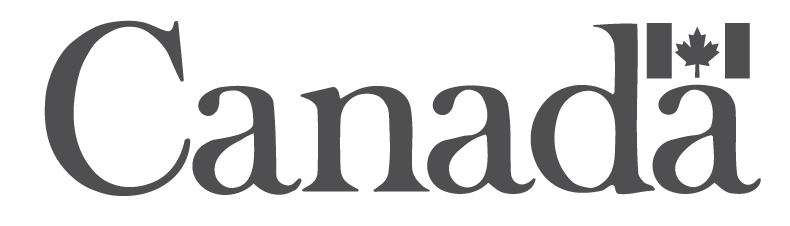 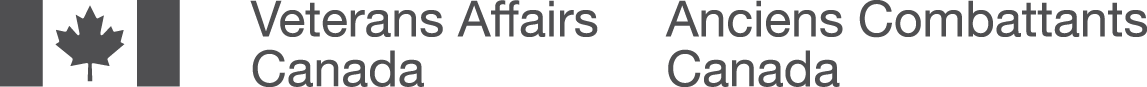 January 2023		       POR 033-19Executive SummaryResearch purpose and objectivesThe purpose of this research project is to measure Veterans Affairs Canada (VAC) clients’ levels of satisfaction with Service Delivery and to measure VAC client health and well-being. The survey provides valuable results on program effectiveness, Veteran well-being, satisfaction with Service Delivery and various service elements, and preferred service channels.The research results of the 2022 VAC National Client Survey allow VAC to strengthen its performance measurement and ensure that its work is informed by evidence and feedback from Veterans and all of those served by VAC.The objectives of the VAC National Client Survey are to:Assess satisfaction with Service Delivery;Determine preferred service channels;Measure client health and well-being; andSupport improvements to Service Delivery.Summary of key findingsIn general, respondents are satisfied with VAC programs, services, and benefits. Among the six key strata of VAC clients—Veterans 85+, Veterans 65–84, Veterans under 65 (case-managed), Veterans under 65 (not case-managed), RCMP, and Survivors—a consistent pattern is observed. Survivors and Veterans 85+ tend to be the most satisfied of the six strata. Veterans under 65, particularly case-managed clients, report being the least satisfied. This striking pattern holds throughout much of the survey and shows up as a recurring sideways “U”-shaped pattern in the stacked bar charts visualizing elements of client satisfaction.A consistent trend regarding clients who are members of marginalized groups is also observed. Throughout the survey, Indigenous and visible minority respondents are generally less satisfied and less well-off compared to their counterparts. Whether it be service experience, programs, or health and well-being, Indigenous and visible minority respondents tend to rate their VAC experience less positively across the board. Gender differences are also revealed in the data. Compared to males, females are more likely to give positive responses about their satisfaction with VAC programs, experience with VAC staff, and their relationship with others. This might be connected to the high satisfaction among Survivors, a stratum which is predominantly females.A positive relationship between age and satisfaction is often seen, with older respondents generally feeling more positively than younger respondents across a range of different areas. This is consistent with the paradox of aging, in which older respondents report higher levels of life satisfaction despite declining health and income. Although the majority of respondents are satisfied with life in general, their satisfaction in some areas has dropped from 2020, including their well-being, financial situation, activities, and relationship with others. MethodologyForum Research administered a quantitative study, which was conducted using computer-assisted telephone interviewing (CATI) and computer-assisted web interviewing (CAWI). Respondents were reached using contact information from a sample file provided by VAC which included six strata of interest: Veterans 85+, Veterans 65–84, Veterans under 65 (split between case-managed and not case-managed), RCMP, and Survivors who were either in receipt of benefits or who had applied for a benefit in the previous 12 months. This included Veterans who applied for benefits in the previous 12 months but who had been declined or who were still awaiting a decision.A total of 3,427 VAC clients 18 years of age and older were interviewed: 2,007 were interviewed via CATI whereas 1,420 were interviewed via CAWI.  The average response rate for CATI respondents was 26%, while the average response rate for CAWI respondents was 56%. The average duration of the questionnaire administered in CATI was 33 minutes whereas that in CAWI was 20 minutes. The margin of error (at the 95% confidence interval) for the full sample is +/− 1.7%. For the six aforementioned strata, the margins of error are +/− 4.6% for Veterans 85+, +/− 3.9% for Veterans 65–84, +/− 3.9% for case-managed Veterans under 65, +/− 2.4% for Veterans under 65 who are not case-managed, +/− 4.1% for RCMP, +/− 5.2% for Survivors.Fieldwork was conducted between May 24th–August 17th, 2022. As shown in the appendix, it does not appear that non-response bias significantly impacted the results, and this data can be generalized to populations with the same characteristics as the sample file of VAC clients.Contract value of the POR project$188,190.00Detailed FindingsIntroductionA core responsibility of Veterans Affairs Canada is to support the care and well-being of Veterans and their families through a range of benefits, services, research, partnerships, and advocacy. This research will strengthen performance measurement and ensure that VAC’s work is informed by evidence and feedback from the Veterans and all of those served by VAC. Further, as overall well-being has been established as the ultimate desired outcome for Veterans and their families, the results of the survey will contribute to the ongoing and systematic assessment, monitoring and improvement of programs and services that impact Veteran well-being. Gender Based Analysis Plus (GBA+) considerations have also been included in the research design to ensure an intersectional approach. This research supports the priorities of both the Government of Canada and Veterans Affairs Canada through the:VAC Well-being Framework (2017)VAC Departmental Results Framework (2022)Government of Canada Policy on Results (2016) This research project seeks to gain a deeper understanding of the Veteran client population and their needs.The 2022 VAC National Client Survey findings will be used to a) increase VAC’s understanding of clients’ experiences with these programs and services, b) inform the development of survey items for future VAC National Client Surveys, and c) inform future research to support the development, management and improvement of programs and services provided to Veterans and their families.The purpose of this research project is to measure VAC clients’ levels of satisfaction with Service Delivery and to measure VAC client health and well-being. The objectives of the VAC National Client Survey are to:Assess satisfaction with Service Delivery;Determine preferred service channels;Measure client health and well-being; andSupport improvements to Service Delivery.MethodologyForum Research conducted a quantitative study of 3,427 VAC clients, consisting of Veterans, RCMP, and Survivors. Fieldwork was conducted between May 24th–August 17th, 2022. The survey was conducted using computer-assisted telephone interviewing (CATI) and computer-assisted web interviewing (CAWI).  Respondents were first contacted by telephone and given the option to voluntarily complete the survey using the method of their choosing. 2,007 were interviewed via CATI whereas 1,420 were interviewed via CAWI. Respondents were reached using contact information from a sample file provided by VAC. The sample file of 36,569 clients was randomly generated using a stratified-sampling technique from the total VAC database of 124,949 clients. After eliminating non-eligible participants and removing cases where no phone number was available, the final sample file used for dialing consisted of 35,215 clients.Telephone contact was the initial and primary data collection method used. New to 2022 data collection procedures, respondents were provided with the option of an online survey if they required an alternate format, whether due to accessibility reasons, such as hearing impairment, or simply as a personal preference. The average response rate for CATI respondents was 26%, while the average response rate for CAWI respondents was 56%. The average duration of the questionnaire administered in CATI was 33 minutes whereas that in CAWI was 20 minutes.   Analysis and approachThis report includes an analysis of overall results and the six strata identified. Data have been weighted by age, sex, and strata based on population parameters from a file provided by VAC. This is to mitigate the effects of any imbalances between the survey sample and the population in VAC database, thus reducing the sample bias. This report analyzes survey results in three ways for each question. First, the report will visualize and state the overall frequencies for the question. Then, it will break out the responses visually by a key demographic, either by age or the six main strata. The six strata which are frequently referred to throughout the report are Veterans 85+, Veterans 65–84, Veterans under 65 (case-managed), Veterans under 65 (not case-managed), RCMP, and Survivors. Here, “Veterans” refers to Canadian Armed Forces (CAF) and War Service Veterans. Lastly, it will add additional commentary on notable trends in the data compared to 2020 and across demographic groups. For example, if there is a significant difference, and the difference is greater or equal to 9%, between male and female responses to a question, the report will note that in the text. Where there are no significant differences—e.g., suppose that satisfaction with wait times is relatively consistent across age groups—then the report will generally not note that sort of non-finding.To preserve the anonymity of respondents, any findings from a sample size of less than ten are reported with the reference n<10 rather than specifying the exact sample size.Research considerationsTop 2 (TOP2) and Bottom 2 (BTM2) reference the collective TOP2 positive and BTM2 negative responses, where applicable. For example, a TOP2 grouping referred to as “satisfied” may be the combined result of “very satisfied” and “satisfied,” where a grouping of “not satisfied” (BTM2) may be the combined result of “dissatisfied” and “very dissatisfied.” Due to rounding, numbers presented throughout this document may not add up to the totals provided. For example, in some cases, the sum of all question values may add up to 101% instead of 100%. Similar logic applies to TOP2 and BTM2 groupings. Visualizations generally exclude “don’t know” or “prefer not to say” responses to exclude respondents who have indicated either of these choices as a response, i.e., only those choosing to indicate an opinion or comment on the question at hand have been included in the indicated results. Specific notes are provided at the bottom of each page to clarify the group of respondents being visualized on the slide where appropriate.DemographicsThis section summarizes the demographic makeup of the respondents. All data have been weighted by age, sex, and strata using proportions from the larger population file.Majority of respondents speak EnglishThree in four (75%) respondents are English speakers and one-fourth (25%) are French speakers. Figure 1: Spoken Language Distribution (%)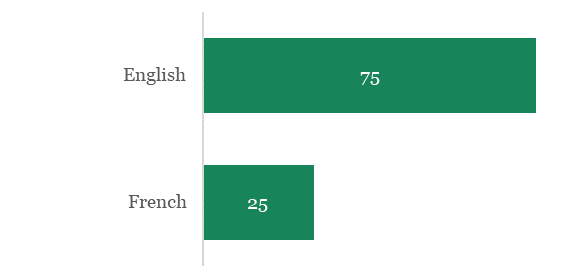 Language Spoken Sample size: 3427Framework: All respondents Respondents are predominantly maleSeven in ten (69%) respondents are male.Five of the six strata are predominantly male: Survivors are the exception.Less than 1% of respondents whose administrative data indicates sex as female have reported their gender as male, and less than 1% of those whose data indicates sex as male have responded that their gender is female. Figure 2: Gender (%)

 Question: What is your gender? 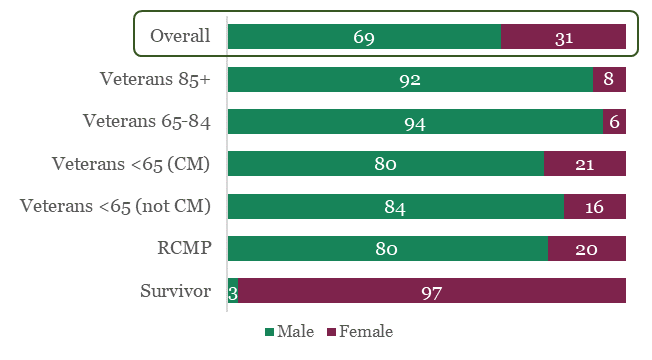 Sample size: 3387Framework: All respondents, excluding “don’t know” and refusedEven distribution across age groupsVeterans under 65 and RCMP consist mostly of respondents aged 18-59, whereas Veterans 65+ and Survivors consist mostly of those aged over 70.Figure 3: Age (%)

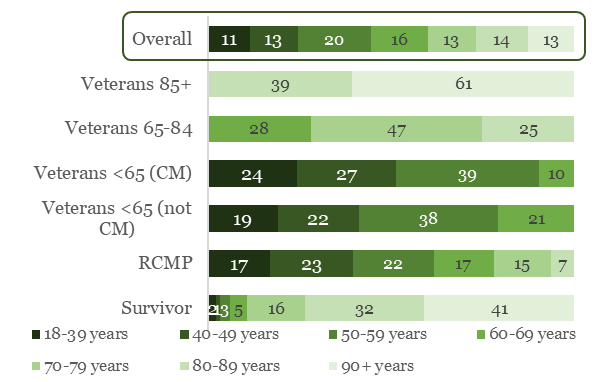 Question: Age
Sample size: 3387Framework: All respondents, excluding “don’t know” and refusedVisible minorities make up small fraction of respondentsApproximately one in ten (12%) respondents consider themselves visible minorities.Those identifying as visible minorities are distributed fairly evenly among the strata.Figure 4: Visible Minority (%)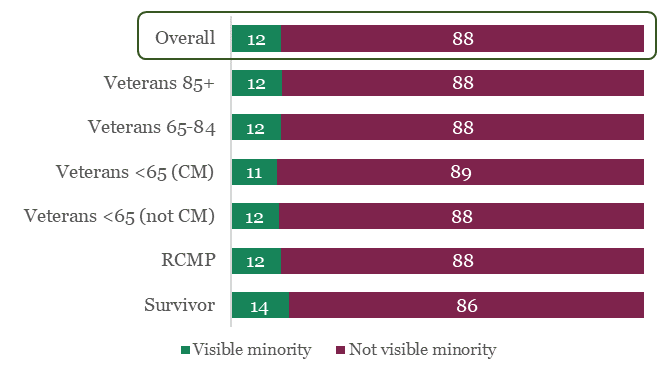 Question: Would you consider yourself to be a member of a visible minority?Sample size: 3262Framework: All respondents, excluding “don’t know” and refusedFew Indigenous respondentsOne in 19 respondents report being Indigenous.Figure 5: Indigenous Background (%)

Question: Are you an Indigenous person, that is: First Nations, Métis, or Inuit?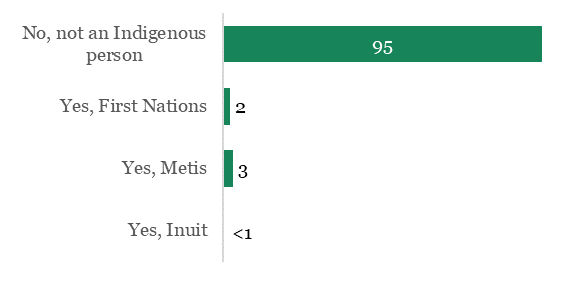 Sample size: 3329Framework: All respondents, excluding “don’t know” and refusedIndigenous respondents evenly distributedThere are no notable trends concerning how Indigenous respondents are distributed among the strata.Figure 6: Indigenous Background (%)

Question: Are you an Indigenous person, that is: First Nations, Métis, or Inuit?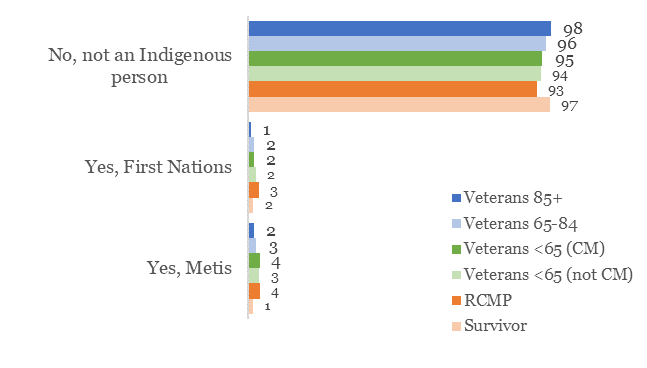 Sample size: 3329Framework: All respondents, excluding “don’t know” and refusedHalf of all respondents have a high school education or lessAbout half (45%) of respondents have a high school diploma or less.A quarter (23%) have some form of university education.Figure 7: Education (%)

Question: What is the highest level of education you have completed?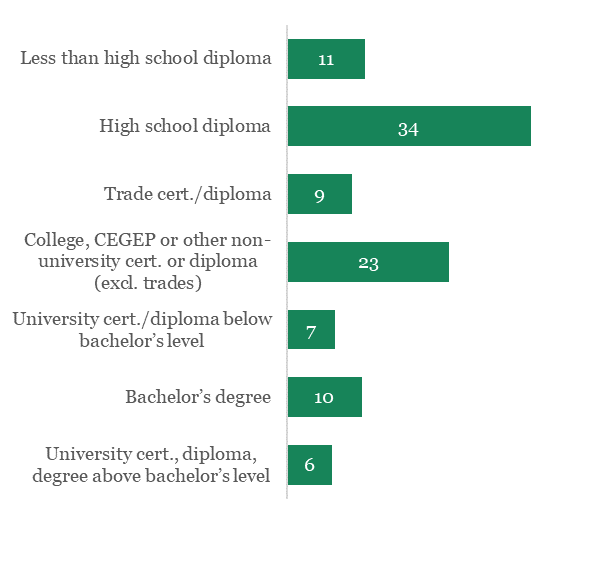 Sample size: 3341Framework: All respondents, excluding “don’t know” and refusedGreat variation in education between strataVeterans 85+, Veterans 65–84, and Survivors are more likely than other strata to have less than a high school diploma.RCMP had the highest rate of bachelor’s degree at 20%.Figure 8: Education (%)

Question: What is the highest level of education you have completed?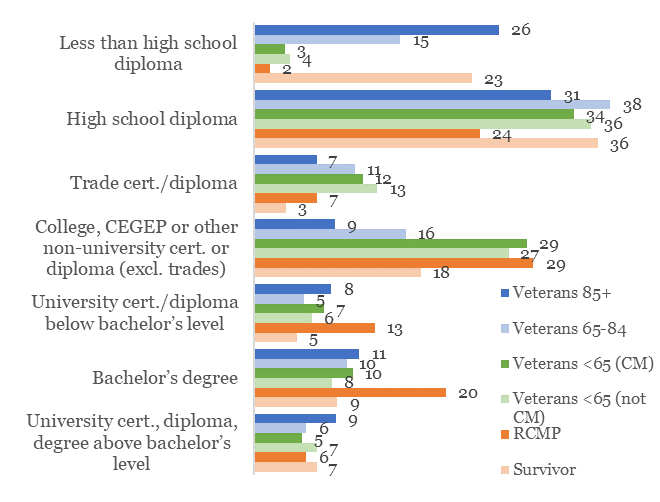 Sample size: 3341Framework: All respondents, excluding “don’t know” and refused Survivors tend to live aloneMore than three-quarters (77%) of Survivors live alone.Other groups are more likely to live with others, most commonly with one other person.Figure 9: Number of People Living in Household (%)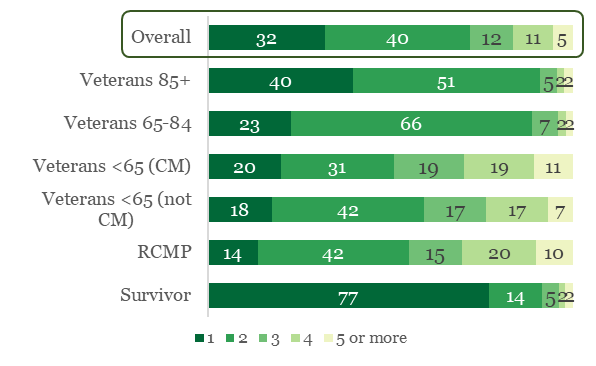 Question: Including yourself, how many people usually live in your household?Sample size: 3427Framework: All respondentsSome strata are predominantly lower incomeSurvivors stand out as predominantly lower income compared to other strata. Five in nine (56%) make $40,000 or less after tax.Veterans 65 and up also have comparatively lower incomes. Figure 10: Income (%)
 Question: Reminding you that all your answers will remain confidential, could you please tell me what is your best estimate of your total household income received by all household members, from all sources after taxes during the year ending December 31st, 2021?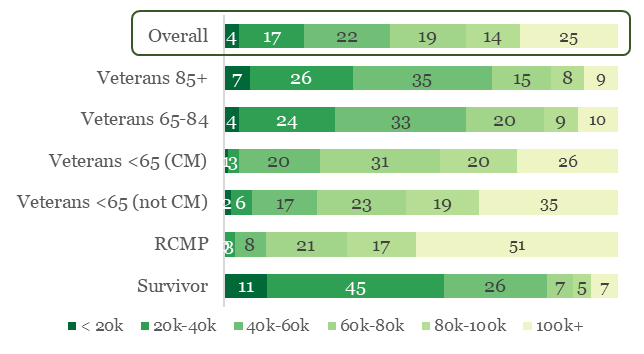 Sample size: 2543Framework: All respondents, excluding “don’t know” and refusedCommunicating with Veterans Affairs CanadaThe most commonly used and preferred method of contact is by phone. The usage and preference for My VAC Account has increased since 2020 (usage for My VAC Account is 65% vs 45% in 2022 and 2020 respectively, whereas preference for My VAC Account is 24% and 13% in 2022 and 2020 respectively). Those who use My VAC Account find it useful. Those who do not use it tend to cite lack of awareness and need, or issues with accessing the internet or a computer. VAC generally receives positive feedback for its communications efforts.Most have contacted VAC; variations across strataTwo-thirds (67%) say they contacted VAC in the past 12 months.While almost all (98%) of case-managed Veterans under 65 have had contact with VAC in the past 12 months, only two in five (38%) of Survivors say they have contacted VAC.Three-quarters (73%) of male respondents have contacted VAC,  compared to just over half (53%) of female respondents.Respondents under 60 (81%) are more likely to have contacted VAC than respondents 60 and older (55%)Figure 11: Contact with VAC in the Past 12 Months (%)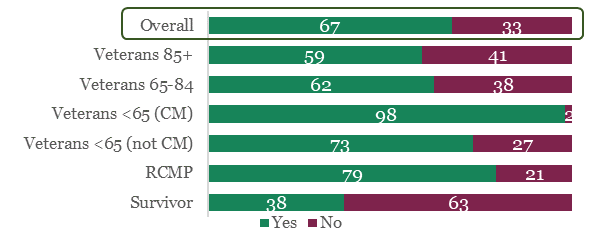  Question: Did you have any contact with VAC during the past 12 months?Sample size: 3334Framework: All respondents, excluding “don’t know” and refusedMost have received a letterSeven in ten (71%) of case-managed respondents say they received a letter from VAC in the past 12 months.Case-managed Veterans under 65 (88%) and RCMP (81%) are the most likely to say they have received a letter.Respondents under 70 (76%) are more likely to have received a letter than respondents 80 and older (59%).Figure 12: Received a Letter from VAC in the Past 12 Months (%)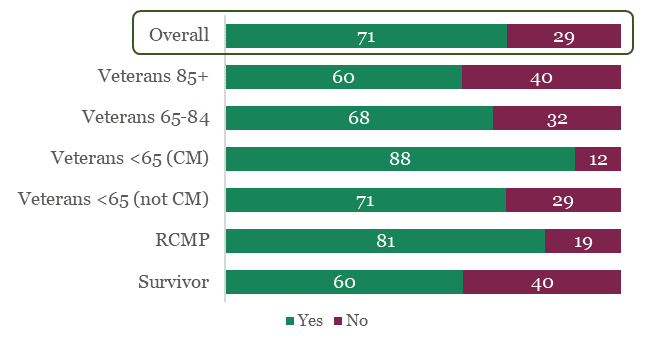 Question: Did you receive a letter from VAC during the past 12 months? Yes or no.Sample size: 3198Framework: All respondents, excluding “don’t know” and refusedPhone is the most popular way of contacting VACFour in five (79%) respondents say they have contacted VAC by phone.Two-thirds (66%) of respondents have contacted VAC through My VAC Account, which has increased from 2020 (52%)In person options are the least popular.Figure 13: Ways of Contacting VAC (%)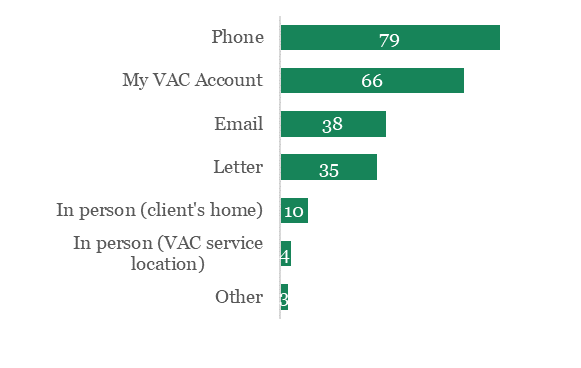 Question: In the previous 12 months, which of the following ways have you used to contact VAC?Sample size: 2232Framework: Respondents who say they have contacted VAC in the past 12 months, excluding “don’t know” and refusedSlight variations in methods of contact between strataYounger Veterans (under 65) and RCMP are more likely to have contacted VAC through My VAC Account. The same trend exists for email communication.Survivors are the least likely to contact VAC online (i.e., through email or My VAC Account). Figure 14: Ways of Contacting VAC (%)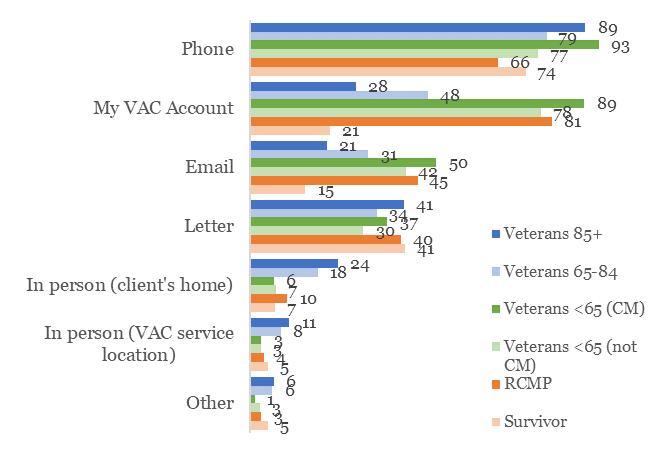  Question: In the previous 12 months, which of the following ways have you used to contact VAC?Sample size: 2232Framework: Respondents who say they have contacted VAC in the past 12 months, excluding “don’t know” and refusedPhone most preferred by farPhone (46%) is the most preferred method of communication for contacting VAC.Preference for My VAC Account has increased in 2022 (24% in 2022; 13% in 2020) and surpassed letters to become the second most preferred method.Email (11%) and letters (10%) are preferred relatively equally.In-person options are the least preferred.Figure 15: Preferred Methods for Contacting VAC (%)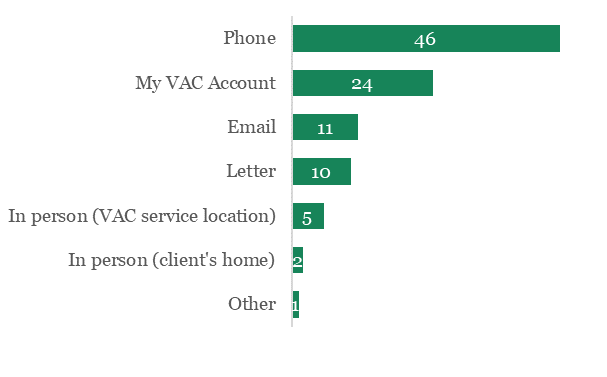  Question: In general, what is your preferred method of contact with VAC? [multiple responses allowed]Sample size: 3350Framework: All respondents, excluding “don’t know” and refusedDifferent strata prefer different methods 0f contactThe increased preference for My VAC Account is mainly led by younger Veterans (under 65) and RCMP.Survivors most prefer phone (53%) and letters (28%) and least prefer contacting VAC online. Figure 16: Preferred Methods for Contacting VAC (%)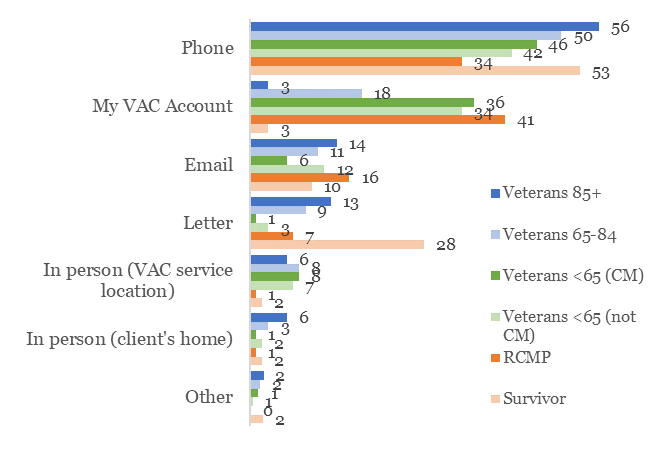  Question: In general, what is your preferred method of contact with VAC? [multiple responses allowed]Sample size: 3350Framework: All respondents, excluding “don’t know” and refusedMajority agree that communication has been easySeven in ten (TOP2: 71%) respondents agree that communication with VAC has been easy.Survivors are the most likely to agree (TOP2: 81%).Respondents 70 and older are more likely to agree (TOP2: 78%) than respondents under 60 (TOP2: 66%).Indigenous clients (TOP2: 62%) are less likely to agree than non-Indigenous clients (TOP2: 72%).English speakers (TOP2: 69%) are less likely to agree than French speakers (TOP2: 78%). Figure 17: “Communication with VAC Has Been Easy” (%)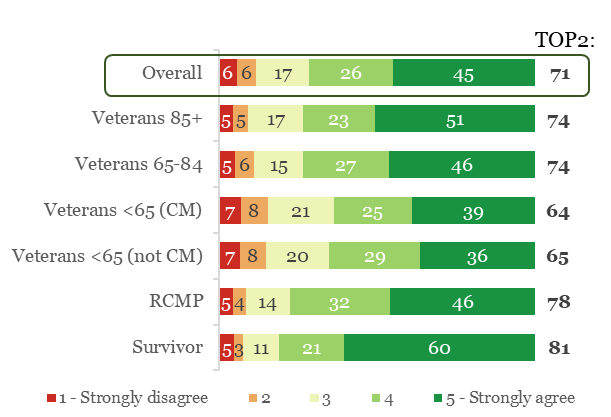 Question: [Explanation of 5-point scale as a measure of agreement with the statement.] … “Communication with VAC has been easy.”Sample size: 3252Framework: All respondents, excluding “don’t know” and refusedMost agree communication is provided in a timely mannerSeven in ten (TOP2: 68%) agree that communication was provided in a timely manner.While Survivors (TOP2: 84%) are the most likely to agree, the non case-managed Veterans under 65 (TOP2: 59%) are the least likely to agree.Respondents 60 and older are more likely to agree (TOP2: 76%) than those under 50 (TOP2: 56%). Females (TOP2: 76%) are more likely to agree than males (TOP2: 65%).Indigenous clients (TOP2: 59%) are less likely to agree than non-Indigenous clients (TOP2: 69%). Figure 18: Communication “Provided in a Timely Manner” (%)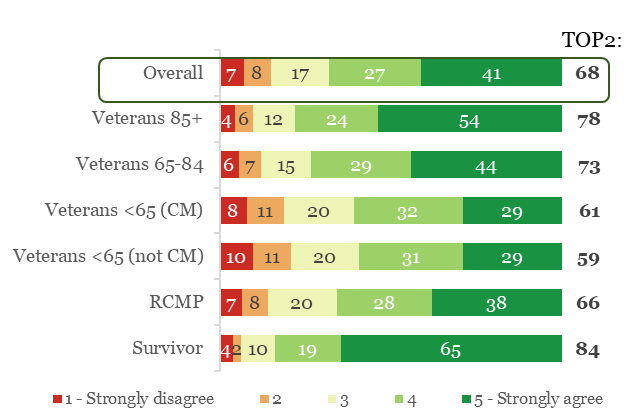 Two-thirds say it was easy to submit the necessary info to applyTwo-thirds (TOP2: 63%) agree that it was easy to submit the needed information.Indigenous clients (TOP2: 51%) are less likely to agree than non-Indigenous clients (TOP2: 64%). Figure 19: “Easy to Submit” Info Needed for Application (%)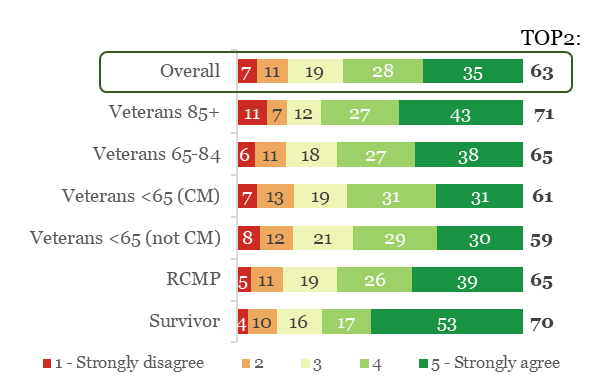  Question: [Explanation of 5-point scale as a measure of agreement with the statement.] … “It was easy to submit the required information to VAC needed for my application.” Sample size: 1475Framework: Respondents who say they applied for a service or benefit within the past 12 months, excluding “don’t know” and refusedLarge variances in My VAC Account usageMore respondents have used My VAC Account in 2022 than in 2020 (65% vs 45%).There is great variance among the strata: almost all (97%) case-managed Veterans under 65 have used it, versus just three in 20 (15%) Survivors.Younger respondents are much more likely than older ones to use My VAC Account. French-speakers (73%) are more likely than English-speakers (62%) to use it.Male respondents (75%) are much more likely than female respondents (41%) to use it.  Figure 20: Usage of My VAC Account (%)
 Question: My VAC Account allows you to do business online securely with Veterans Affairs Canada. Have you used My VAC Account?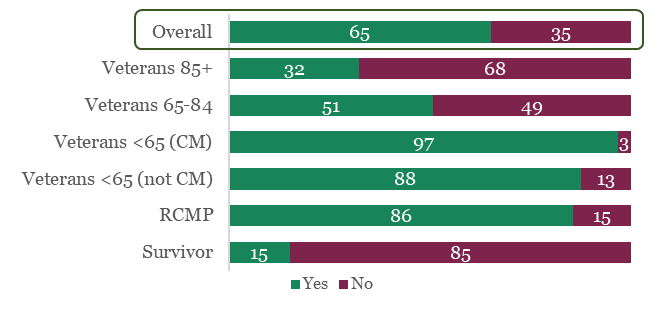 Sample size: 3306Framework: All respondents, excluding “don’t know” and refusedLack of knowledge and need are the top reasons for not using My VAC AccountOf those who do not use My VAC Account, a quarter (24%) say they do not know about it.One in five (21%) say they do not have the need for it.Other technological barriers, like lack of access to a computer or internet (19%), or feeling that technology is too complex (18%), are also top reasons for not using My VAC. Figure 21: Reasons for Not Using My VAC Account (%)

Question: Why don’t you use My VAC Account? [multiple responses allowed]
Sample size: 1090
Framework: Respondents who say they have not used My VAC Account, excluding “don’t know” and refused
Note: Not shown if <3%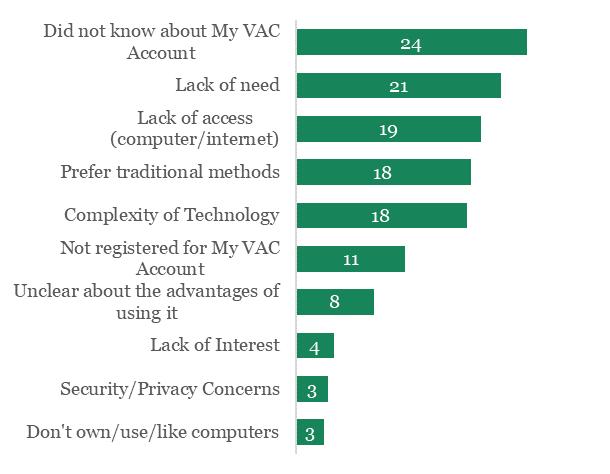 Barriers and awareness a theme for lower-usage groupsSurvivors and Veterans aged 85+ are more likely than other strata to say they cannot access the needed technology.English-speakers (27%) are twice as likely to be unaware of My VAC Account than French-speakers (12%). Figure 22: Reasons for Not Using My VAC Account: Top 5 (%)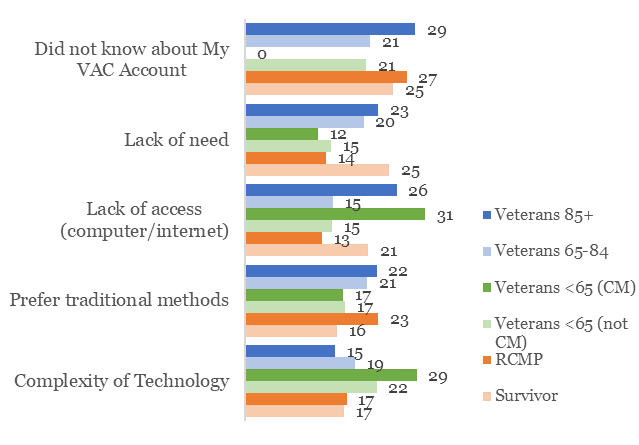 Question: Why don’t you use My VAC Account? [multiple responses allowed]Sample size: 1090Framework: Respondents who say they have not used My VAC Account, excluding “don’t know” and refusedNote the small sample size for “Veterans <65 (CM)” (n = 21), interpret with caution.Most think My VAC Account helps find out about benefits and servicesOf those who use My VAC Account, four in five (80%) respondents say My VAC Account is a good way to find out about benefits and services.Figure 23: My VAC Account is a Good Way to Find Out About: “Benefits and Services” (%)

Question: When you used My VAC Account, was it a good way to find out about... “VAC benefits and services”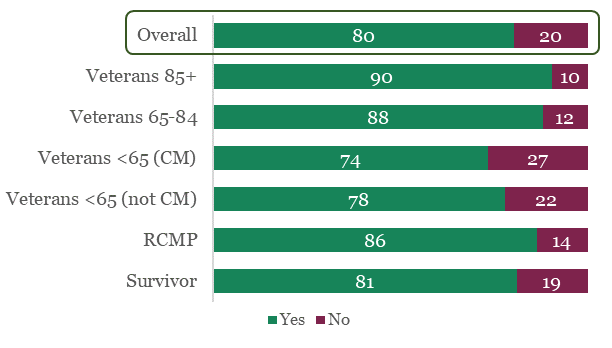 Sample size: 1960Framework: Respondents who say they have used My VAC Account, excluding “don’t know” and refusedMajority say My VAC Account is good for checking on application statusFour in five (83%) My VAC Account users say it is a good way to find out about the status of their applications. Figure 24: My VAC Account is a Good Way to Find Out About: “Status of My Applications” (%)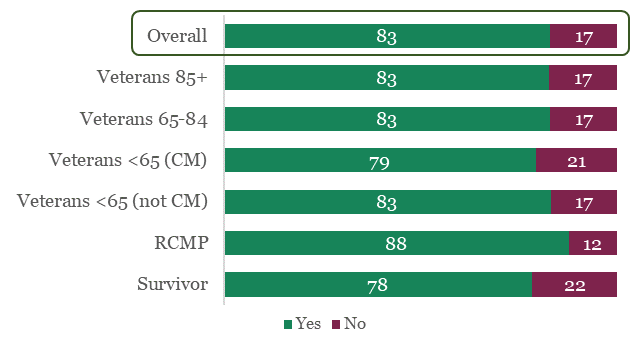  Question: When you used My VAC Account, was it a good way to find out about... “The status of my applications”Sample size: 1972Framework: Respondents who say they have used My VAC Account, excluding “don’t know” and refusedThree-quarters of users say My VAC Account is good for learning VAC newsThree-quarters (76%) of respondents who use my VAC Account say it is a good way to find out about VAC news. Figure 25: My VAC Account is a Good Way to Find Out About: “VAC News” (%)

Question: When you used My VAC Account, was it a good way to find out about... “VAC news”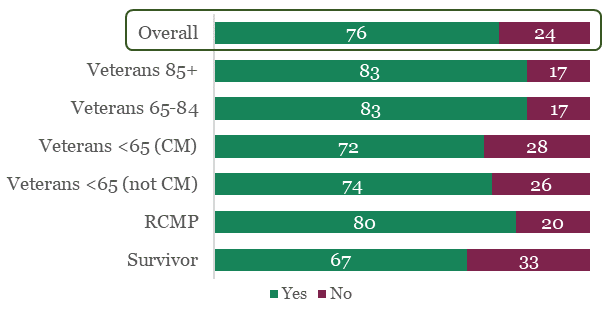 Sample size: 1724Framework: Respondents who say they have used My VAC Account, excluding “don’t know” and refusedVast majority say My VAC Account is a good way to message securely with VACNine in ten (89%) say My VAC Account is a good way to communicate securely with VAC.Figure 26: My VAC Account is a Good Way to Find Out About: “Comms. Through Secure Messaging with VAC” (%)

Question: When you used My VAC Account, was it a good way to find out about... “Communications through secure messaging with VAC”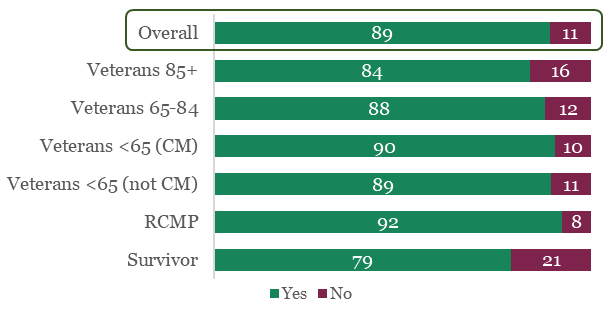 Sample size: 1951Framework: Respondents who say they have used My VAC Account, excluding “don’t know” and refusedSatisfaction with Service ExperienceSatisfaction with the service experience is high. VAC staff receive high marks for being competent, knowledgeable, respectful, and responsive. Half of the respondents applied for a service recently and have diverse opinions on the ease of the application process and finding information. Most satisfied with quality of programs and servicesThree in four (TOP2: 76%) respondents are satisfied or very satisfied with the quality of programs and services.Veterans aged 85+ (TOP2: 89%) are the most satisfied of the six strata. Respondents under 50 (TOP2: 68%) are less satisfied than those 60 and older (TOP2: 81%).Visible minority (TOP2: 69%) respondents are less satisfied than non-minority respondents (TOP2: 78%).Indigenous respondents (TOP2: 65%) are less satisfied than non-Indigenous respondents (TOP2: 78%).Figure 27: Satisfaction with Quality of Programs and Services (%)

Question: How satisfied are you with the quality of VAC’s programs and services offered?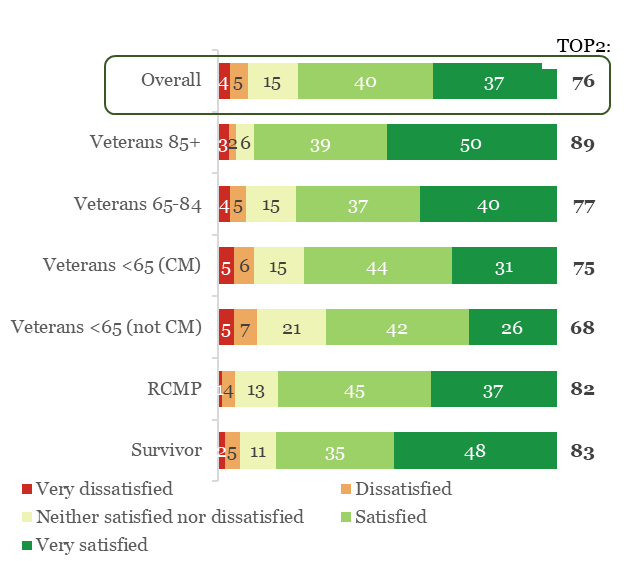 Sample size: 3194Framework: All respondents, excluding “don’t know” and refusedMajority satisfied with the quality of service deliveryFour in five (TOP2: 78%) respondents say they are satisfied with the quality of service delivery.While Veterans under 65 who are not case-managed (TOP2: 68%) are the least satisfied of the six strata, Survivors (TOP2: 91%) and Veterans aged 85+ (TOP2: 89%) are the most satisfied.Male respondents (TOP2: 75%) are less satisfied than female respondents (TOP2: 84%).Indigenous respondents (TOP2: 68%) tend to be less satisfied than non-Indigenous respondents (TOP2: 79%).Respondents under 60 (TOP2: 71%) are less satisfied than respondents 60 and older (TOP2: 84%).Figure 28: Satisfaction with Quality of Service Delivery (%)
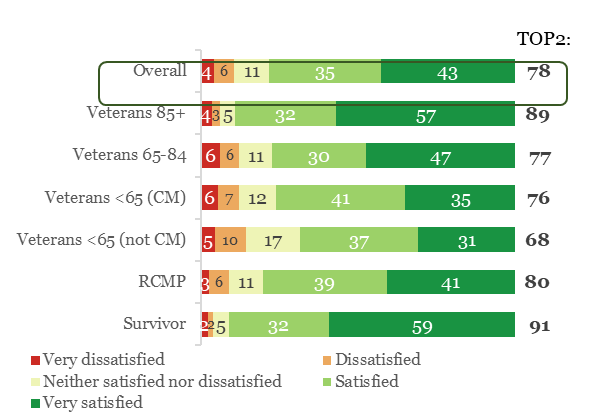 Question: Now we’d like to ask how satisfied you were with the quality of service you received over the past 12 months. You may say, very dissatisfied, dissatisfied, neither satisfied nor dissatisfied, satisfied, or very satisfied. How satisfied are you with the quality of service delivery?
Sample size: 3227
Framework: All respondents, excluding “don’t know” and refusedNearly half agree service has improved in the past 12 monthsFour in nine (TOP2: 46%) agree that VAC service has improved in the past 12 months.Veterans aged 65 and under are less likely to agree whereas Veterans aged 85+ and Survivors are more likely to agree. Respondents under 60 (TOP2: 33%) are less likely to agree than respondents 60 and older (TOP2: 57%).Female respondents (TOP2: 56%) are more likely to agree than male respondents (TOP2: 42%).Indigenous respondents (TOP2: 33%) are less likely to agree than non-Indigenous respondents (TOP2: 47%).Figure 29: “VAC Service Has Improved” Over Past 12 Months (%)

Question: [Explanation of 5-point scale as a measure of agreement with the statement.] … “Over the past 12 months, VAC service has improved.”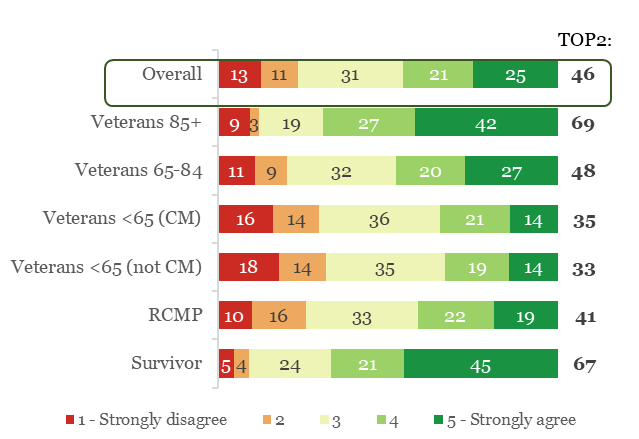 Sample size: 2295Framework: All respondents, excluding “don’t know” and refusedMost agree most recent letter was “easy to understand”Eight in ten (TOP2: 80%) respondents who contacted VAC by letter agree that VAC’s most recent letter was “easy to understand.”Survivors (TOP2: 93%) are the most likely to agree, compared to other strata.Respondents under 60 (TOP2: 76%) are less likely to agree than respondents 70 and older (TOP2: 88%).Figure 30: Most Recent Letter Was “Easy to Understand” (%)

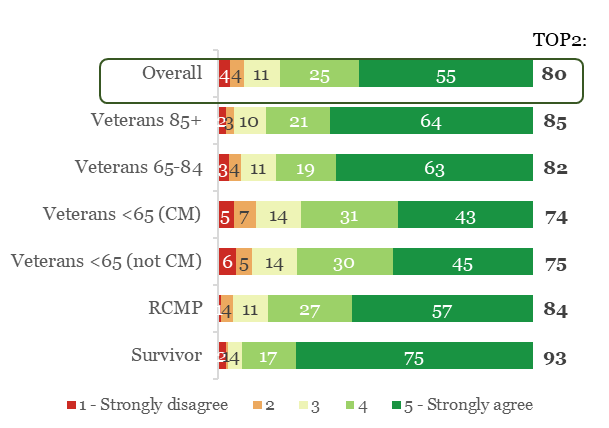 Question: [Explanation of 5-point scale as a measure of agreement with the statement.] … “The most recent letter I received from VAC was easy to understand.”Sample size: 2201Framework: Respondents who say have received letter from VAC in past 12 months, excluding “don’t know”Staff get high marks for serviceFour in five (TOP2: 79%) agree that VAC staff provided satisfactory service.Survivors (TOP2: 91%) are most likely of the strata to agree.Female respondents (TOP2: 85%) are more likely to agree than male respondents (TOP2: 76%).Indigenous respondents (TOP2: 68%) tend to be less likely to agree than non-Indigenous respondents (TOP2: 80%).Respondents under 60 (TOP2: 72%) are less likely to agree than respondents 70 and older (TOP2: 86%).Figure 31: “Overall, VAC Staff Provided Satisfactory Service” (%)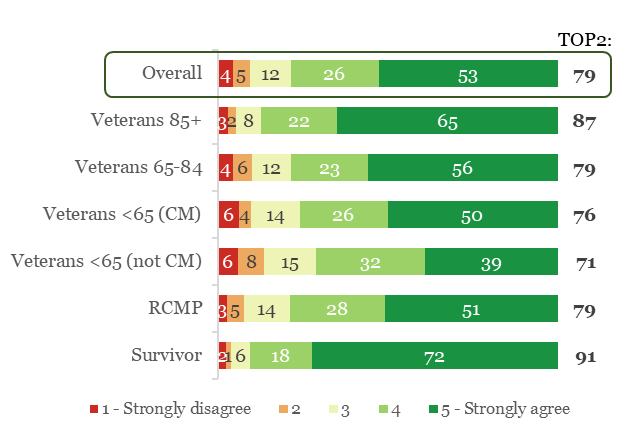 Question: [Explanation of 5-point scale as a measure of agreement with the statement.] … “Overall, VAC staff provided a satisfactory service.”Sample size: 3206Framework: All respondents, excluding “don’t know” and refusedVAC staff perceived as knowledgeableFour in five (TOP2: 78%) respondents say VAC staff were knowledgeable about programs and services.Respondents under 60 (TOP2: 71%) are less likely to agree than respondents 60 and older (TOP2: 83%).Figure 32: “VAC Staff Were Knowledgeable” About Programs and Services (%)

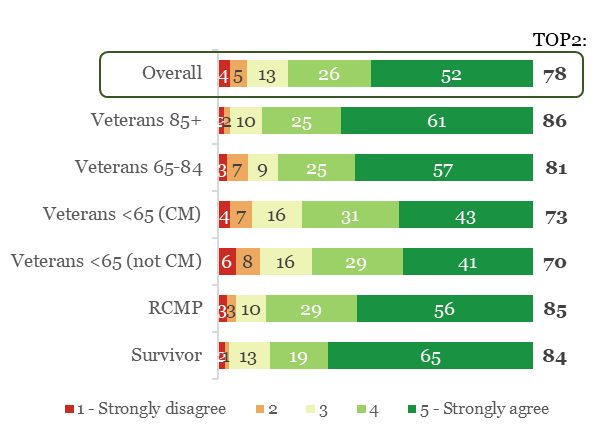 Question: [Explanation of 5-point scale as a measure of agreement with the statement.] … “VAC staff were knowledgeable about the programs and services I inquired about.”Sample size: 2969Framework: All respondents, excluding “don’t know” and refusedMost feel staff are competentFour in five (TOP2: 79%) respondents agree that VAC staff were competent when responding to their inquiry.Respondents under 60 (TOP2: 74%) are less likely to agree than respondents 70 and older (TOP2: 85%).Figure 33: “VAC Staff Were Competent In Responding To My Inquiry” (%)

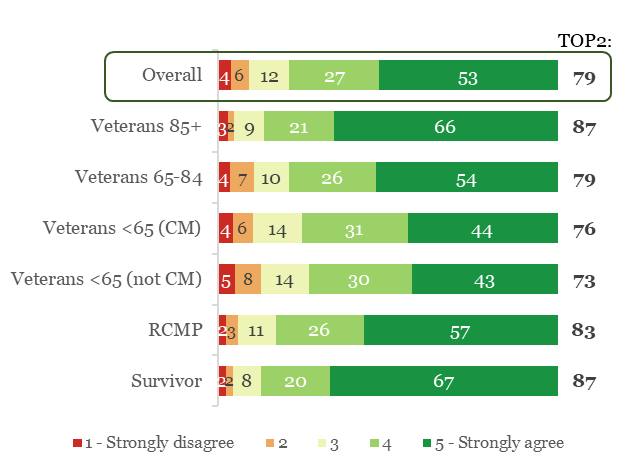 Question: [Explanation of 5-point scale as a measure of agreement with the statement.] … “VAC staff were competent in responding to my inquiry.”Sample size: 3046Framework: All respondents, excluding “don’t know” and refusedMany clients say VAC staff treated them exceptionallyThree-quarters (TOP2: 77%) say VAC staff treated them exceptionally.Veterans under 65 who are not case-managed are the least likely to agree (TOP2: 68%).Indigenous respondents (TOP2: 68%) tend to be less likely to agree than non-Indigenous respondents (TOP2: 77%).Respondents under 60 (TOP2: 71%) are less likely to agree than respondents 70 and older (TOP2: 83%).Figure 34: “Treatment by VAC Staff Was Exceptional” (%)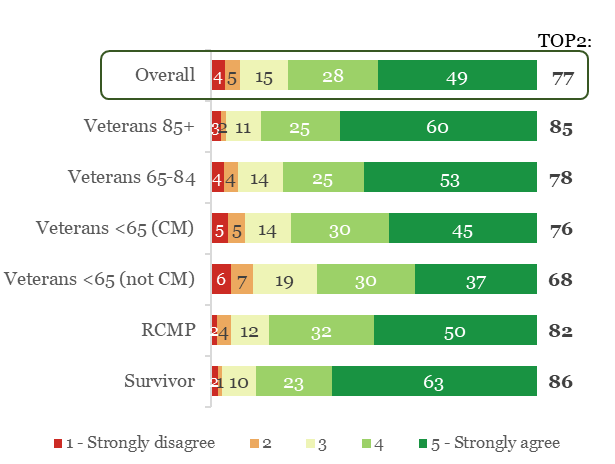 Question: [Explanation of 5-point scale as a measure of agreement with the statement.] … “Treatment by VAC staff was exceptional.”Sample size: 3085Framework: All respondents, excluding “don’t know” and refusedMost agree that they were respected by VAC staffFour in five (BTM2: 79%) agree that they were respected by VAC staff.Only one in seven (TOP2: 15%) respondents say they feel like VAC staff did not respect them.RCMP (BTM2: 89%) are the most likely to agree that they feel respected. Respondents under 70 (BTM2: 82%) are more likely to agree that they feel respected than respondents 80 and older (BTM2: 72%).Figure 35: “I Did Not Feel Respected by Staff at VAC” (%)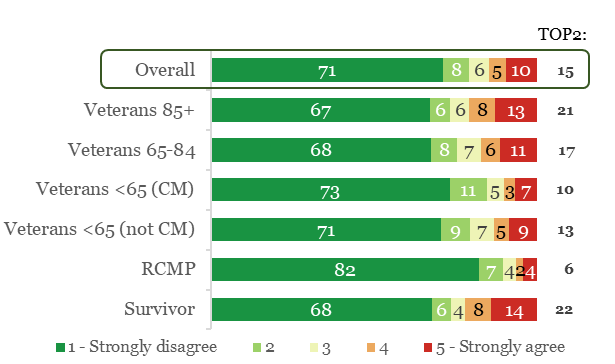 Question: [Explanation of 5-point scale as a measure of agreement with the statement.] … “I did not feel respected by staff at VAC.”Sample size: 3101Framework: All respondents, excluding “don’t know” and refusedMost agree that staff were responsive to their needsThree-quarters (BTM2: 76%) agree that VAC staff were responsive to their needs.Only one in seven (TOP2: 14%) say that VAC staff were not responsive to their needs.Again, RCMP (BTM2: 86%) are the most likely to feel positively about staff responsiveness.Veterans aged 85+ (TOP2: 23%) are the most likely to agree.Figure 36: “VAC Staff Were Not Responsive to My Needs” (%)
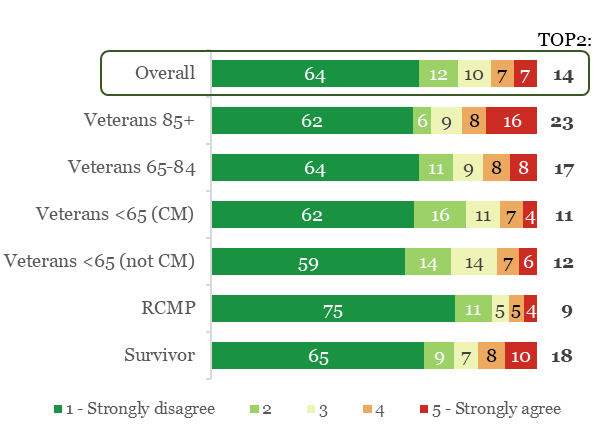 Question: [Explanation of 5-point scale as a measure of agreement with the statement.] … “VAC staff were not responsive to my needs.”Sample size: 3106Framework: All respondents, excluding “don’t know” and refusedMost think length of wait at VAC location is reasonableTwo-thirds (BTM2: 65%) of respondents say that they did not have to wait too long to speak to someone at a VAC location.Veterans aged 85+ (TOP2: 28%) are the most likely to say they had to wait too long.Visible minority (TOP2: 28%) respondents are more likely to say they had to wait too long than non-minority respondents (TOP2: 17%).Figure 37: “I Had to Wait Too Long to Speak to Someone at a VAC Location” (%)

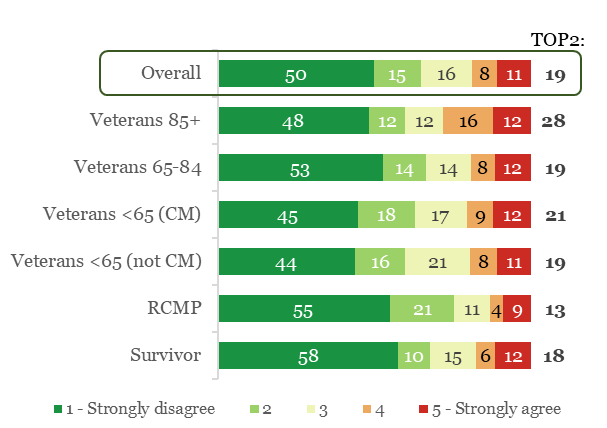 Question: [Explanation of 5-point scale as a measure of agreement with the statement.] … “I had to wait too long to speak to someone at a VAC location.”Sample size: 2708Framework: All respondents, excluding “don’t know” and refusedVast majority agree that they were communicated with in their official language of choice19 in 20 (TOP2: 95%) respondents agree that they were communicated with in the official language of their choice.No notable differences for language, gender, visible minority, or Indigenous background.Figure 38: “VAC Staff Communicated with Me in My Official Language of Choice” (%)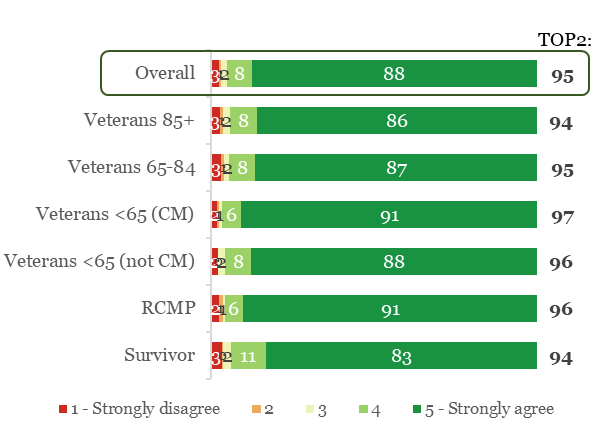 Question: [Explanation of 5-point scale as a measure of agreement with the statement.] … “VAC staff communicated with me in my official language of choice.”Sample size: 3238Framework: All respondents, excluding “don’t know” and refusedVariation in timeliness of obtaining services and benefitsTwo-thirds (TOP2: 65%) of respondents say they obtained a service or benefit in a timely manner.Veterans under 65 are the least likely to agree, whereas Survivors (TOP2: 87%) and Veterans aged 85+ (TOP2: 86%) are the most likely to agree.Male respondents (TOP2: 60%) are less likely to agree than female respondents (TOP2: 75%).Younger respondents are less likely to agree than older respondents. Indigenous respondents (TOP2: 49%) are less likely to agree than non-Indigenous respondents (TOP2: 66%).Figure 39: “I Obtained a Service or Benefit in a Timely Manner” (%)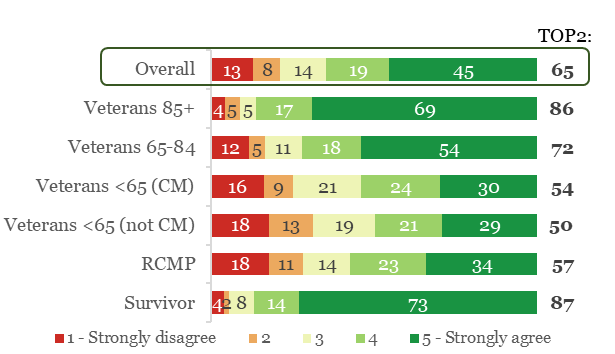 Question: [Explanation of 5-point scale as a measure of agreement with the statement.] … “I obtained a service or benefit in a timely manner.”Sample size: 3218Framework: All respondents, excluding “don’t know” and refusedMost understand services and benefits offeredOverall, five in eight (TOP2: 63%) respondents agree that they understand the services and benefits offered by VAC.Veterans aged 85+ (TOP2: 79%) and Survivors (TOP2: 77%) are the most likely to agree.Respondents under 70 (TOP2: 55%) are less likely to agree than those 70 and older (TOP2: 76%).Indigenous respondents (TOP2: 51%) are less likely to agree than non-Indigenous respondents (TOP2: 64%).Male respondents (TOP2: 61%) are less likely to agree than Female respondents (TOP2: 70%).Figure 40: “I Understand the Services and Benefits Offered by VAC” (%)

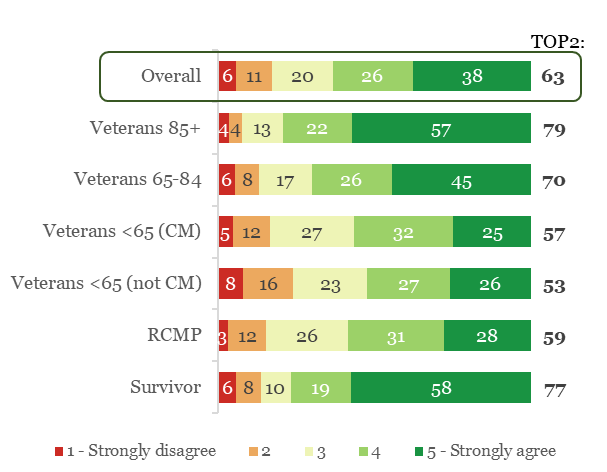 Question: [Explanation of 5-point scale as a measure of agreement with the statement.] … “I understand the services and benefits offered by Veterans Affairs Canada.”Sample size: 3294Framework: All respondents, excluding “don’t know” and refusedAbout half have applied for a service or benefit recentlyAbout half (45%) of the respondents say they have applied for a service or benefit in the past 12 months.Case-managed Veterans under 65 (78%) are the most likely strata to say they applied recently, while Survivors (18%) are the least likely to say they applied.Female respondents (31%) are less likely than male respondents (52%) to say they applied in the past 12 months.French-speakers (TOP2: 54%) are more likely to say they have applied than the English-speakers (TOP2: 42%).Respondents under 70 (TOP2: 55%) are more likely to have applied than respondents 70 and older (TOP2: 31%).Figure 41: Applying for Services and Benefits (%)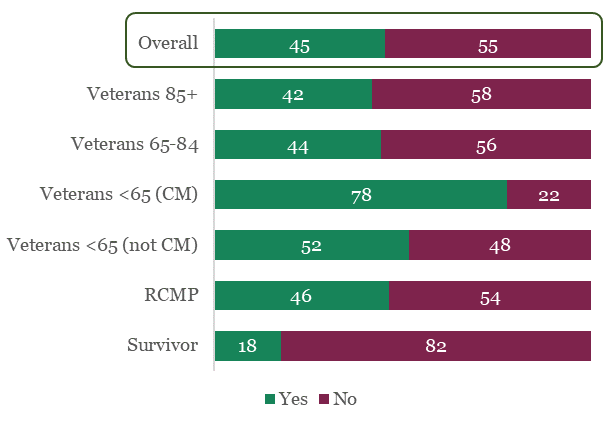 Question: Did you apply for a service or benefit within the past 12 months? Yes or no.Sample size: 3327Framework: All respondents, excluding “don’t know” and refusedVeterans aged 85+ and Survivors are more likely to find application process easyFour in seven (TOP2: 56%) respondents who applied for a service or benefit in the last 12 months agreed that the application process was easy.Veterans aged 85+ (TOP2: 73%) and Survivors (TOP2: 69%) are most likely to agree.Respondents 70 and older (TOP2: 66%) are more likely to agree than those aged 40-59 (TOP2: 50%).Figure 42: “The Application Process Was Easy” (%)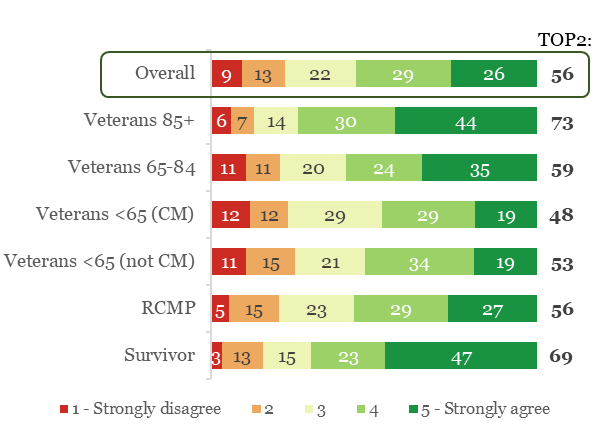 Question: [Explanation of 5-point scale as a measure of agreement with the statement.] … “Overall, the application process was easy.”Sample size: 1475Framework: Respondents who say they applied for a service or benefit within the past 12 months, excluding “don’t know” and refusedVeterans aged 85+ and Survivors agree that information required to apply for a service or benefit is easy to findLess than half (TOP2: 46%) of respondents who applied for a service or benefit in the past 12 months agree that the information needed to apply was “easy to find.”Once again, Veterans aged 85+ (TOP2: 65%) and Survivors (TOP2: 61%) are the two strata most likely to agree.Respondents 70 and older (TOP2: 61%) are more likely to agree than those under 70 (TOP2: 40%).Figure 43: Information for Applying Was “Easy to Find” (%)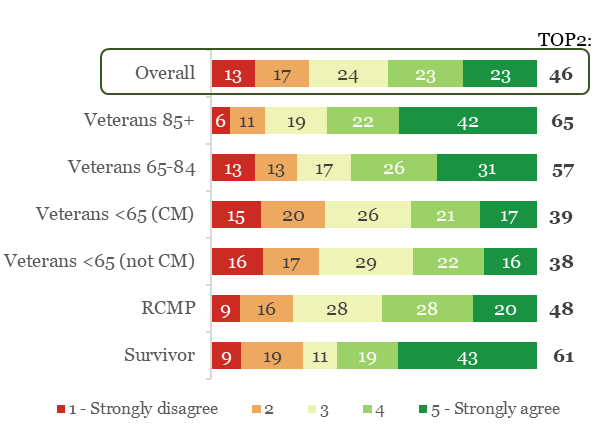 Question: [Explanation of 5-point scale as a measure of agreement with the statement.] … “Overall, the information I needed to apply for a service or benefit that I am eligible for was easy to find.”Sample size: 1463Framework: Respondents who say they applied for a service or benefit within the past 12 months, excluding “don’t know” and refusedStatus update frequency and clearer explanations are common areas for improvement Frequency of status updates (35%) and clearer explanations regarding decisions (32%) are the most common areas of the application process that could be improved. On the other hand, one in five (21%) respondents who applied said nothing could be improved.Figure 44: Potential Improvements to the Application Process (%)

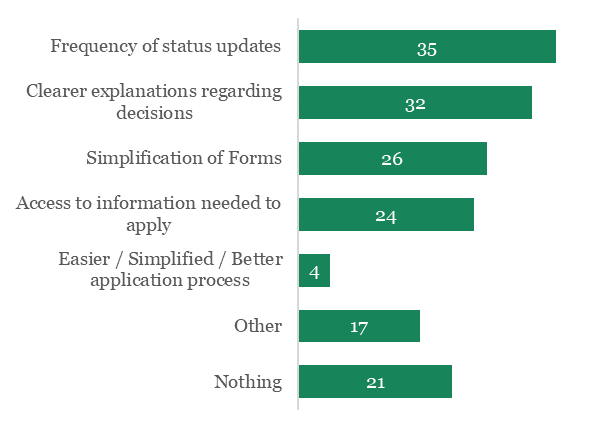 Question: What part of the application process could be improved?Sample size: 1390Framework: Respondents who say they applied for a service or benefit within the past 12 months, excluding “don’t know” and refusedServices and ProgramsCase Management ServicesFour in five are satisfied with case management services and two-thirds say it improves their quality of life. Most are generally satisfied with the working relationship they have with their case manager, however less than half say their family and supporters had the opportunity to be involved in developing their case plan. Older respondents tend to be more satisfied with case management.Most case-managed respondents have a case managerOf the respondents who are on file as case-managed, four in five (82%) say they currently have a case manager.One in five (18%) respondents say they do not have a case manager or are unsure. This finding could be because respondents are not familiar with the name of the service or as a result of an administrative data discrepancy. This question serves as a screener for the next section of the survey. Those who responded “yes” to this question are asked further questions about case management and other relevant services and programs.Figure 45: Do You Have a Case Manager? (%)

Question: A case manager helps Veterans and former RCMP members set goals and find the services they need to overcome a challenge in their life. Do you currently have a case manager who works with you to obtain services?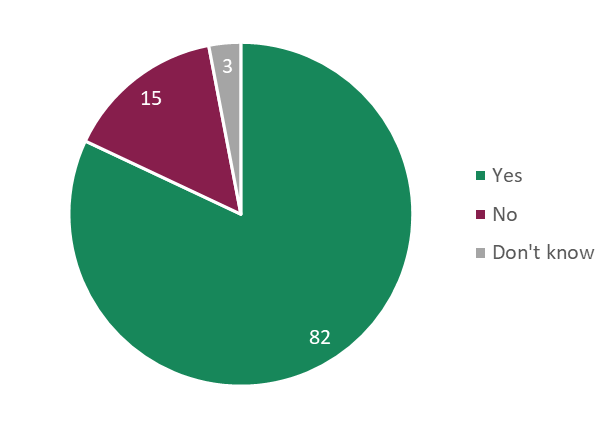 Sample size: 393Framework: Respondents who are case-managed, excluding refusedHigh satisfaction with case managementFour in five (TOP2: 78%) respondents who say they have a case manager agree that they are satisfied with case management services.Figure 46: “Overall, I Have Been Satisfied with Case Management Services” (%)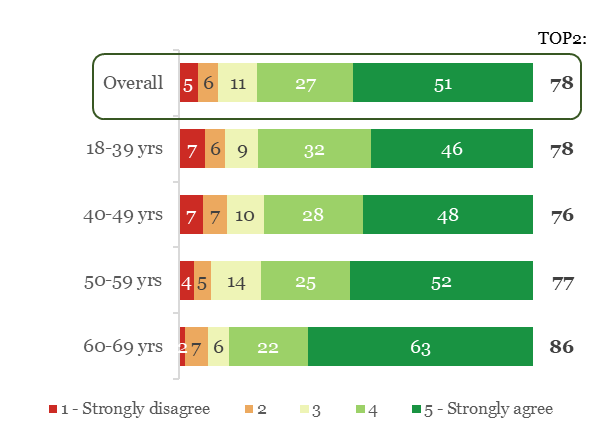 Question: [Reminder of 5-point scale as a measure of agreement with the statement.] … “Overall, I have been satisfied with case management services.”Sample size: 317Framework: Respondents who say they have a case manager, excluding “don’t know” and refusedCase management seen as beneficial Of those who say they have a case manager, four in five (TOP2: 81%) agree that case management services were beneficial to them.Respondents 60 and older (TOP2: 95%) are more likely to agree.  Figure 47: “Case Management Services Were Beneficial to Me” (%)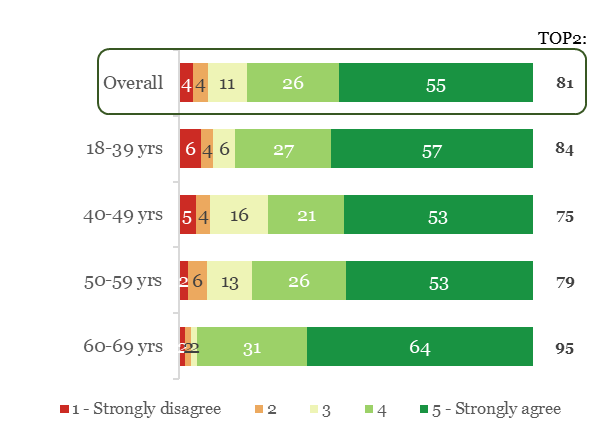 Question: [Reminder of 5-point scale as a measure of agreement with the statement.] … “Case management services were beneficial to me.”Sample size: 311Framework: Respondents who say they have a case manager, excluding “don’t know” and refusedTwo-thirds say lives improved due to case managementTwo-thirds (TOP2: 68%) of respondents who say they have a case manager agree that case management has improved their lives.Again, respondents 60 and older (TOP2: 84%) are more likely to agree.  Figure 48: “As a Result of Case Management Services, My Life Has Improved” (%)

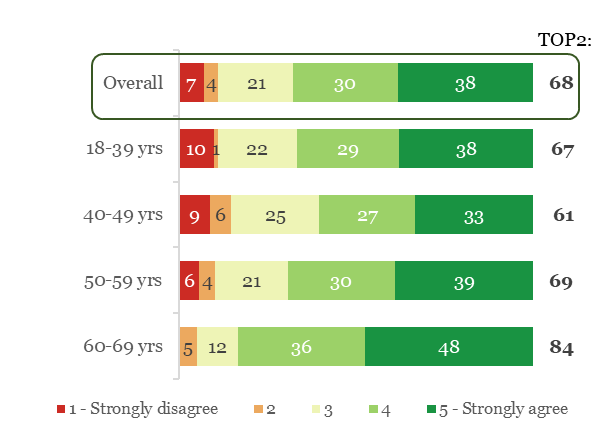 Question: [Reminder of 5-point scale as a measure of agreement with the statement.] … “As a result of case management services, my life has improved.”Sample size: 309Framework: Respondents who say they have a case manager, excluding “don’t know” and refused
Most agree a case manager was assigned reasonably quicklyOf those who say they have case managers, three-quarters (TOP2: 76%) agree that they were assigned their case manager in a reasonable amount of time.Figure 49: “I Was Assigned Case Manager in Reasonable Amount of Time” (%)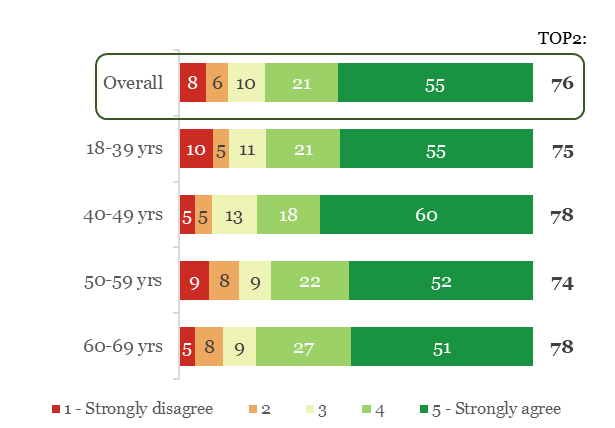 Question: [Reminder of 5-point scale as a measure of agreement with the statement.] … “I was assigned a case manager in a reasonable amount of time.”Sample size: 321Framework: Respondents who say they have a case manager, excluding “don’t know” and refusedMost have a good relationship with their case managerFour in five (BTM2: 81%) respondents agree that they are happy with the working relationship they have with their current case manager.Respondents under 50 (TOP2: 15%) are more likely to be unhappy than those aged 60-69 (TOP2: 5%).Figure 50: “Not Happy” with Working Relationship with Current Case Manager (%)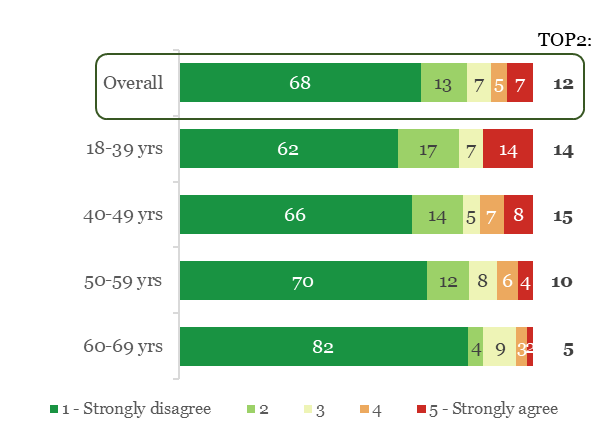 Question: [Reminder of 5-point scale as a measure of agreement with the statement.] … “I am not happy with the working relationship I have with my current case manager.”Sample size: 319Framework: Respondents who say they have a case manager, excluding “don’t know” and refusedMajority feel case plan goals reflect their needsThree-quarters (BTM2: 74%) of respondents agree that the goals in their case plan reflect their needs.Visible minority respondents (TOP2: 22%) are more likely to respond that the goals do not reflect their needs than non-minorities (TOP2: 9%).Figure 51: “The Goals in My Case Plan Do Not Reflect My Needs” (%)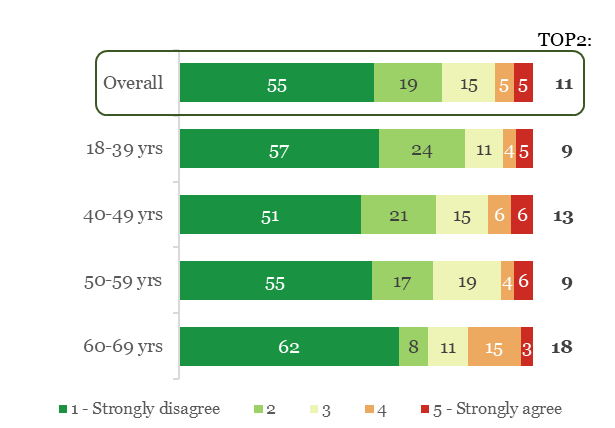 Question: [Reminder of 5-point scale as a measure of agreement with the statement.] … “The goals in my case plan do not reflect my needs.”Sample size: 301Framework: Respondents who say they have a case manager, excluding “don’t know” and refusedMost agree they were involved in developing case plan goalsSeven in ten (TOP2: 69%) agree that they were involved in developing goals for their case plan.Indigenous (TOP2: 60%) respondents are less likely to agree than non-indigenous (TOP2: 70%) respondents.Figure 52: “I Was Involved in Developing My Goals for My Case Plan” (%)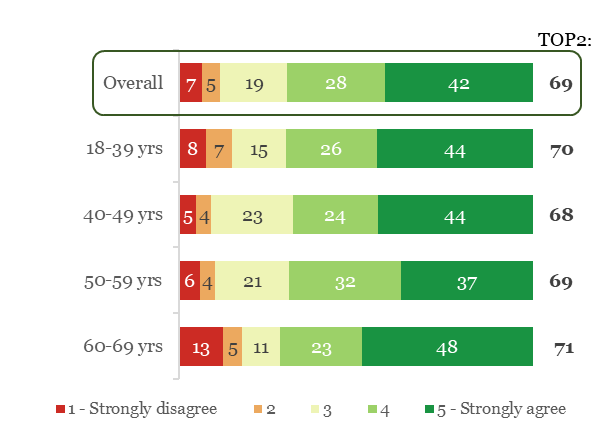 Question: [Reminder of 5-point scale as a measure of agreement with the statement.] … “I was involved in developing my goals for my case plan.”Sample size: 297Framework: Respondents who say they have a case manager, excluding “don’t know” and refusedLess than half had the opportunity to involve family and supportersLess than half (TOP2: 44%) agree that they had the opportunity to involve family and other supporters in case plan development.This is lower than that in 2020 (TOP2: 54%).French speakers (TOP2: 34%) are less likely to agree than English speakers (TOP2: 49%).Figure 53: “I Had the Opportunity to Involve Family and Other Supporters in the Development of My Case Plan” (%)

 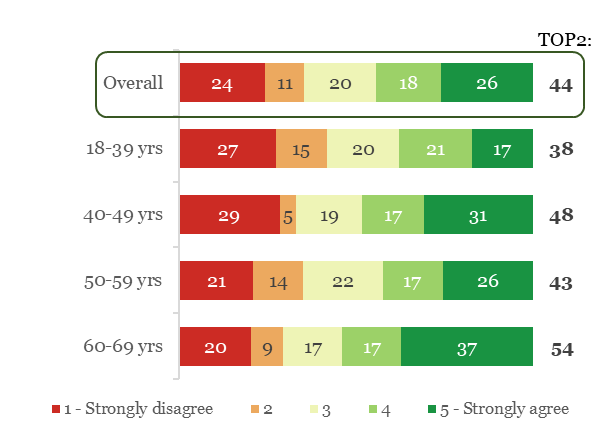 Question: [Reminder of 5-point scale as a measure of agreement with the statement.] … “I had the opportunity to involve family and other supporters in the development of my case plan.”Sample size: 286Framework: Respondents who say they have a case manager, excluding “don’t know” and refusedMajority have regular contact with case managerOverall, three in five (TOP2: 63%) agree that they had regular contact with their case manager to discuss progress on their goals.Figure 54: “I Had Regular Contact with My Case Manager to Discuss If I Was Reaching My Goals” (%)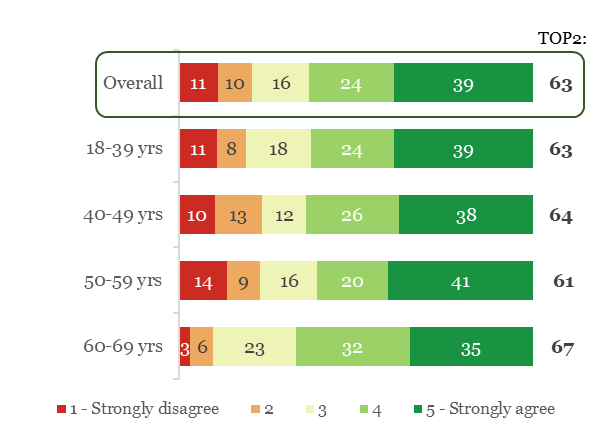 Question: [Reminder of 5-point scale as a measure of agreement with the statement.] … “I had regular contact with my case manager to discuss if I was reaching my goals.”Sample size: 313Framework: Respondents who say they have a case manager, excluding “don’t know” and refusedMajority pleased with progress towards achieving goalsThree in five (TOP2: 57%) agree that they are pleased with their progress towards achieving their goals. Respondents aged 60-69 (TOP2: 74%) are more likely to agree.Figure 55: “I Have Been Pleased with My Progress Towards Achieving My Goals” (%)

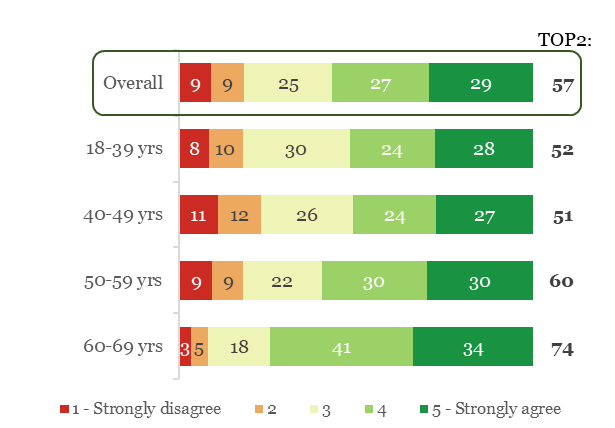 Question: [Reminder of 5-point scale as a measure of agreement with the statement.] … “I have been pleased with my progress towards achieving my goals.”Sample size: 305Framework: Respondents who say they have a case manager, excluding “don’t know” and refusedCase managers help inform about programs and servicesThree-quarters (TOP2: 73%) say their case manager better informed them on how to access VAC’s programs and services.Older respondents are generally more likely than younger respondents to agree, as shown in the figure below.Figure 56: Working with My Case Manager “Better Informed” Me on How to Access VAC Programs and Services (%)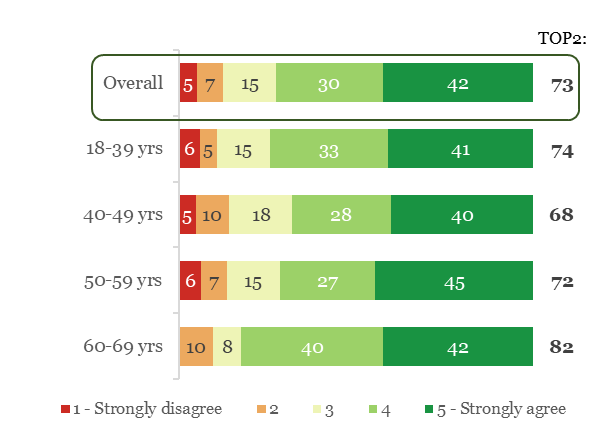 Question: [Reminder of 5-point scale as a measure of agreement with the statement.] … “In working with my case manager, I became better informed on how to access VAC´s programs and services that I needed.”Sample size: 318Framework: Respondents who say they have a case manager, excluding “don’t know” and refusedCase managers pointing to community supportsSeven in ten (TOP2: 68%) agree that case managers informed them of helpful supports and services in their community.Once again, older respondents are more likely to agree.Figure 57: My Case Manager Informed Me of Services and Supports in My Community That Could Help Me” (%)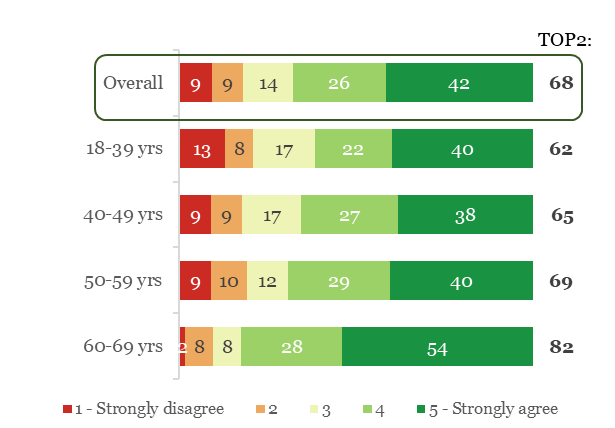 Question: [Reminder of 5-point scale as a measure of agreement with the statement.] … “My case manager informed me of services and supports in my community that could help me.”Sample size: 316Framework: Respondents who say they have a case manager, excluding “don’t know” and refusedMost say case managers are responding to calls promptlyThree-quarters (TOP2: 77%) agree that case managers are responding to their calls in a reasonable amount of time.Respondents aged 60+ (TOP2: 88%) are more likely to agree than those under 50 (TOP2: 74%).Figure 58: “My Case Manager Responded to My Calls in a Reasonable Amount of Time” (%)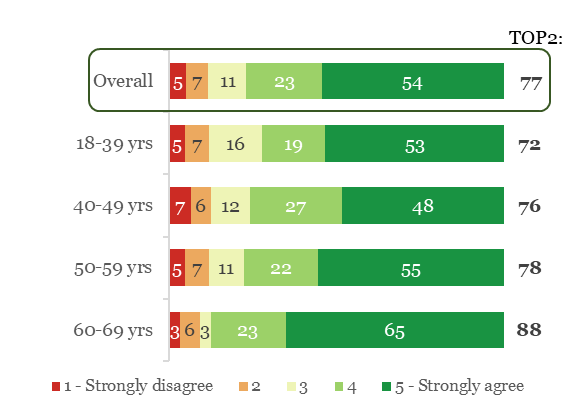 Question: [Reminder of 5-point scale as a measure of agreement with the statement.] … “My case manager responded to my calls in a reasonable amount of time.”Sample size: 316Framework: Respondents who say they have a case manager, excluding “don’t know” and refusedMost feel case plan goals are relevantThree-quarters (TOP2: 74%) of respondents agree that their case plan goals were relevant.Respondents aged 60+ (TOP2: 87%) are more likely to agree. Figure 59: “My Case Plan Goals Were Relevant” (%)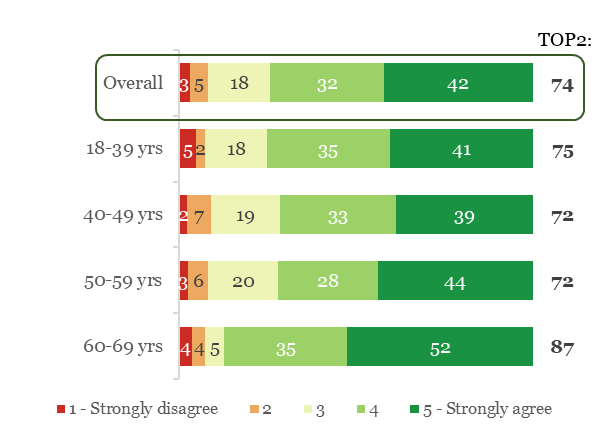 Question: [Reminder of 5-point scale as a measure of agreement with the statement.] … “My case plan goals were relevant.”Sample size: 298Framework: Respondents who say they have a case manager, excluding “don’t know” and refusedVeterans Independence Program (VIP)VIP receives very positive feedback from program recipients. The vast majority are satisfied with the program. Overwhelmingly, respondents say that VIP meets their needs, helps them stay in their communities, and has been a benefit to them.High overall satisfaction with VIPNine in ten (TOP2: 89%) respondents who receive benefits from VIP agree that they are satisfied with the program overall.Two-thirds (67%) of respondents strongly agree, most evident with Survivors (79%).Respondents under 40 are less likely to agree than other age groups.Figure 60: “Overall, I Have Been Satisfied with VIP” (%)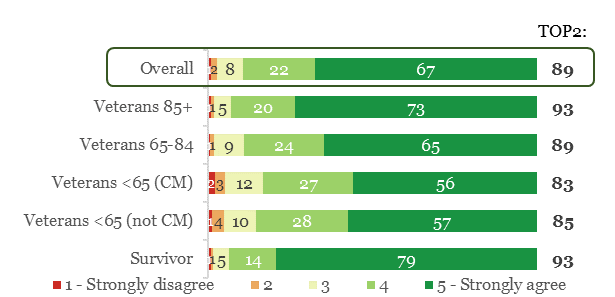 Question: The Veterans Independence Program offers funding for housekeeping, grounds maintenance, and other home care support services that assist clients to remain independent at home … “Overall, I have been satisfied with the Veterans Independence Program.”Sample size: 1704Framework: Respondents who are in receipt of benefits from the Veterans Independence Program, excluding “don’t know” and refusedVIP relied on to help respondents remain in their homes and communitiesNine in ten (TOP2: 91%) respondents who are in receipt of VIP benefits agree that they rely on VIP to help them remain in their home and community.Respondents under 40 (TOP2: 74%) are less likely to agree than those 50 or older (TOP2: 92%).Figure 61: “I Rely on VIP Services to Help Me Remain in My Home and Community” (%)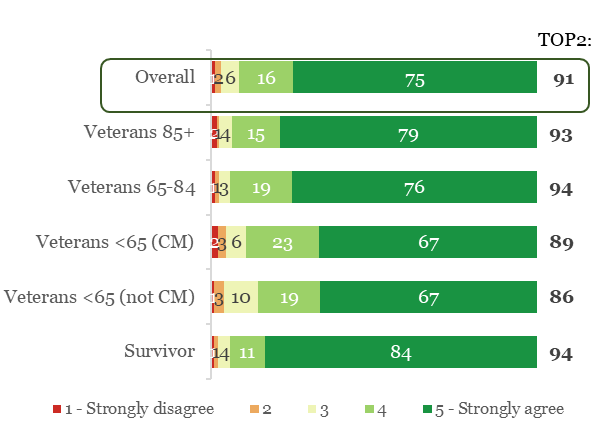 Question: The Veterans Independence Program offers funding for housekeeping, grounds maintenance, and other home care support services that assist clients to remain independent at home … “I rely on VIP services to help me remain in my home and community.”Sample size: 1657Framework: Respondents who are in receipt of benefits from the Veterans Independence Program, excluding “don’t know” and refusedMost able to find providers to help with VIP servicesFive in six (TOP2: 84%) of those in receipt of benefits agree that they are able to find service providers to help them with needed VIP services.Respondents under 40 (TOP2: 67%) are less likely to agree than those 50 or older (TOP2: 85%).Figure 62: “I Have Been Able to Find Service Providers to Help Me with the VIP Services I Need” (%)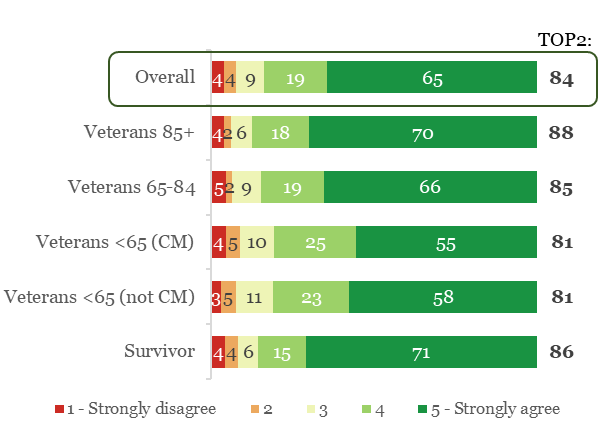 Question: The Veterans Independence Program offers funding for housekeeping, grounds maintenance, and other home care support services that assist clients to remain independent at home … “I have been able to find service providers to help me with the VIP services I need.”Sample size: 1644Framework: Respondents who are in receipt of benefits from the Veterans Independence Program, excluding “don’t know” and refusedMajority agree that VIP meets their needsFour in five (TOP2: 78%) of those in receipt of benefits from VIP agree that VIP meets their needs.Respondents under 40 (TOP2: 47%) are less likely to agree than other age groups (TOP2: 79%).Figure 63: “VIP Meets My Needs” (%)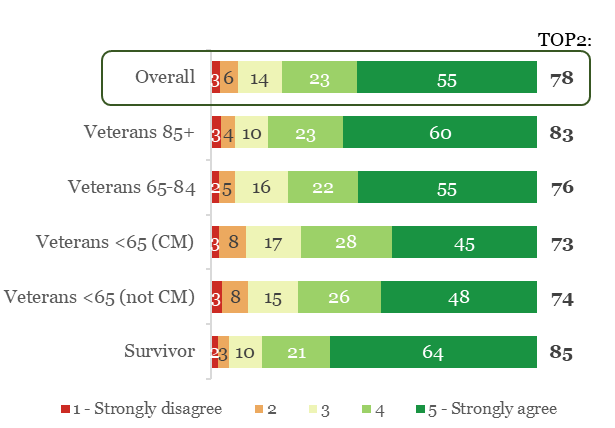 Question: The Veterans Independence Program offers funding for housekeeping, grounds maintenance, and other home care support services that assist clients to remain independent at home … “The VIP program meets my needs.”Sample size: 1672Framework: Respondents who are in receipt of benefits from the Veterans Independence Program, excluding “don’t know” and refusedOverwhelming number say VIP has been a benefit to them19 in 20 (TOP2: 94%) respondents in receipt of benefits from VIP say that it has been a benefit to them.Three quarters (77%) strongly agree.Figure 64: “VIP Has Been a Benefit to Me” (%)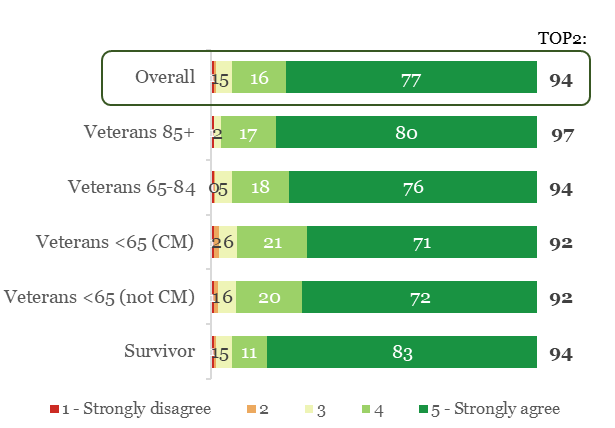 Question: The Veterans Independence Program offers funding for housekeeping, grounds maintenance, and other home care support services that assist clients to remain independent at home … “The VIP program has been a benefit to me”Sample size: 1697Framework: Respondents who are in receipt of benefits from the Veterans Independence Program, excluding “don’t know” and refusedTreatment Benefits ProgramThree-quarters of respondents are satisfied with the Treatment Benefits Program. Most respondents say the program meets their needs and that the reimbursement time is reasonable. Around five in six are able to access their benefits. The biggest barrier to accessing benefits is lack of approval from VAC.Program enjoys high satisfactionOverall, three-quarters (TOP2: 75%) of respondents who used treatment benefits over the past 24 months agree that they are satisfied.Veterans aged 85+ (TOP2: 91%) are more likely to agree.Indigenous respondents (TOP2: 59%) are less likely to agree than non-Indigenous respondents (TOP2: 77%).Respondents under 60 (TOP2: 67%), are less likely to agree than respondents 60 and older (TOP2: 82%).Figure 65: “Overall, I Have Been Satisfied with the Treatment Benefits Program” (%)

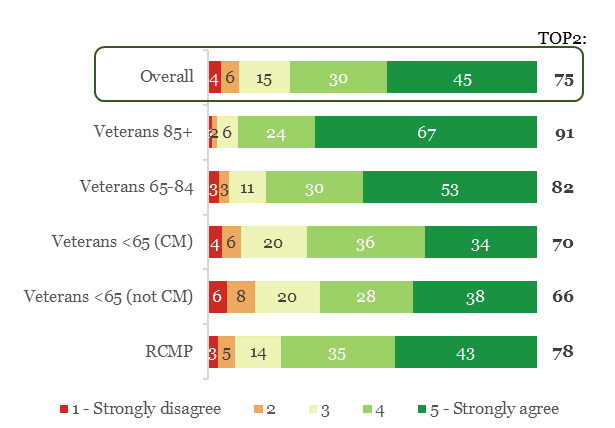 Question: Overall, I have been satisfied with the Treatment Benefits program.Sample size: 1702Framework: Respondents who have used treatment benefits over the past 24 months, excluding “don’t know” and refusedMost agree reimbursement time was reasonableSeven in ten (TOP2: 72%) of those who used treatment benefits in the past 24 months agree that the time it took to get reimbursed was reasonable.Veterans aged 85+ (TOP2: 85%) are more likely to agree.Indigenous respondents (TOP2: 61%) are less likely to agree than non-Indigenous respondents (TOP2: 73%).Respondents under 60 (TOP2: 64%), are less likely to agree than respondents 70 and older (TOP2: 81%).Figure 66: Reimbursement Time for Treatment Benefits and Services Was “Reasonable” (%)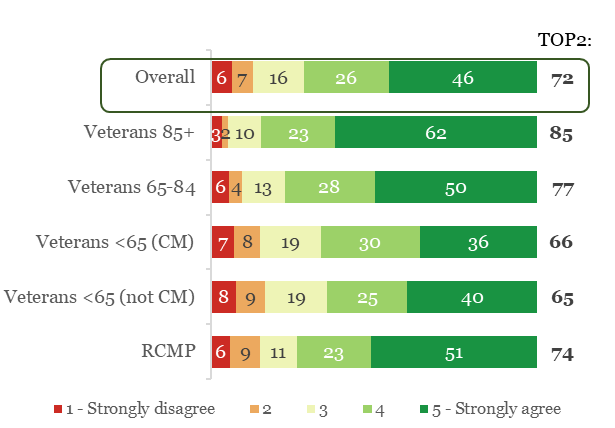 Question: Back to our 5-point response scale... “The time it took to get reimbursed for treatment benefits and services was reasonable.”Sample size: 1526Framework: Respondents who have used treatment benefits over the past 24 months, excluding “don’t know” and refusedMost say Treatment Benefits Program meets their needsSeven in ten (TOP2: 71%) agree that the program meets their needs.Once again, Veterans aged 85+ are more likely to agree.Indigenous respondents (TOP2: 54%) are less likely to agree than non-Indigenous respondents (TOP2: 73%).Respondents under 60 (TOP2: 63%) are less likely to agree than respondents 60 and older (TOP2: 77%).Visible minorities (63%) are less likely to agree than non-minorities (72%).Figure 67: “The Treatment Benefits Program Meets My Needs” (%)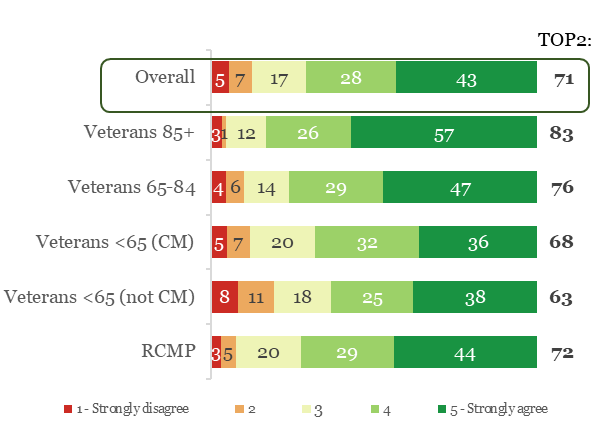 Question: Back to our 5-point response scale... “The Treatment Benefits Program meets my needs.”Sample size: 1660Framework: Respondents who have used treatment benefits over the past 24 months, excluding “don’t know” and refusedVast majority able to access needed treatment benefitsFive in six (TOP2: 84%) respondents who used treatment benefits in the past 24 months say they were able to access their needed benefits.Indigenous respondents (TOP2: 74%) are less likely to say they were able to access the benefits they needed than non-Indigenous respondents (TOP2: 85%).Visible minorities respondents (77%) are less likely to agree then non-minorities (86%).Figure 68: Able to Access Their Needed Treatment Benefits (%)
Question: Were you able to access the treatment benefits you needed?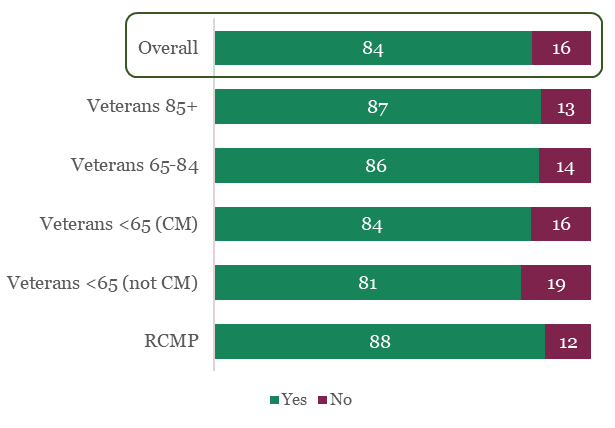 Sample size: 1616Framework: Respondents who have used treatment benefits over the past 24 months, excluding “don’t know” and refusedLack of VAC approval for benefits/services top reason for lack of accessOf those who say they have not accessed their needed treatment benefits, about half (45%) say the benefit or service was not approved by VAC.One in five (22%) say the wait time to access the benefits was too long.Figure 69: Reasons for Not Accessing Needed Benefits (%)

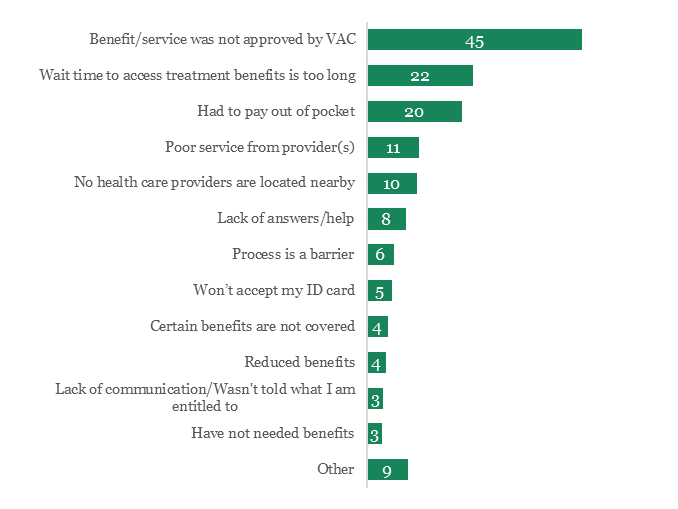 Question: Why haven’t you accessed the benefits you needed? [multiple responses allowed]Sample size: 248Framework: Respondents who say they were not able access the treatment benefits they needed, excluding “don’t know” and refusedNote: Not shown if <3%.Some variation by strataVeterans under 65 (not case-managed) are the most likely to cite lack of approval (52%) and wait times (35%) compared to other strata.Figure 70: Reasons for Not Accessing Needed Benefits: Top 8 (%)

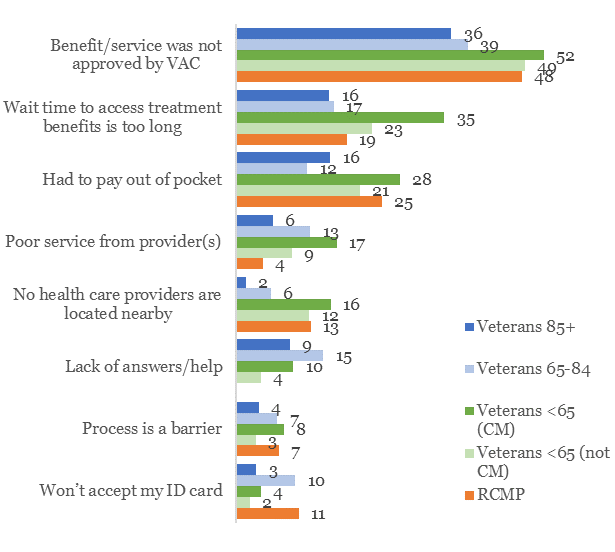 Question: Why haven’t you accessed the benefits you needed? [multiple responses allowed]Sample size: 241Framework: Respondents who say they were not able access the treatment benefits they needed, excluding “don’t know” and refusedDisability Benefits ProgramMost program recipients are satisfied with the Disability Benefits Program. Most agree that the program recognizes their service-related disability and compensates them for it.High satisfaction with program; varies among strataTwo-thirds (TOP2: 66%) of respondents agree that they are satisfied with the Disability Benefits Program overall. Veterans under 65 are least satisfied among the six strata, particularly those non-case managed (TOP2: 53%).Indigenous respondents (TOP2: 50%) are less satisfied than non-Indigenous respondents (TOP2: 67%).Visible minorities (TOP2: 58%) are less satisfied than non-minorities (TOP2: 67%). Respondents under 70 (TOP2: 58%) are less likely to agree than those 70+ (TOP2: 82%).Figure 71: “Overall, I Have Been Satisfied with the Disability Benefits Program” (%)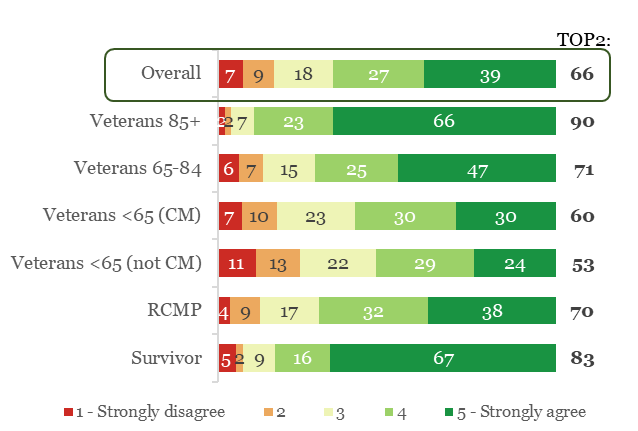 Question: Back to our 5-point response scale where 1 = strongly disagree and 5 = strongly agree … “Overall, I have been satisfied with the Disability Benefits program.”Sample size: 2942Framework: Respondents whose Disability Program account status is “in-pay” or “entitlement only,” excluding “don’t know” and refusedMost agree benefits recognize their disabilitySeven in ten (TOP2: 69%) respondents agree that their disability benefits recognize their service-related disability.Veterans under 65, not case managed (TOP2: 58%) are the least likely of the six strata to agree, whereas Veterans aged 85+ (TOP2: 86%) and Survivors (TOP2: 80%) are most likely to agree.Indigenous respondents (TOP2: 54%) are less likely than non-Indigenous respondents (TOP2: 70%) to agree.Visible minorities (TOP2: 60%) are less satisfied than non-minorities (TOP2: 71%). Respondents under 70 (TOP2: 64%) are less likely to agree than those 70+ (TOP2: 81%).Figure 72: My Disability Benefits “Recognize My Service-Related Disability” (%)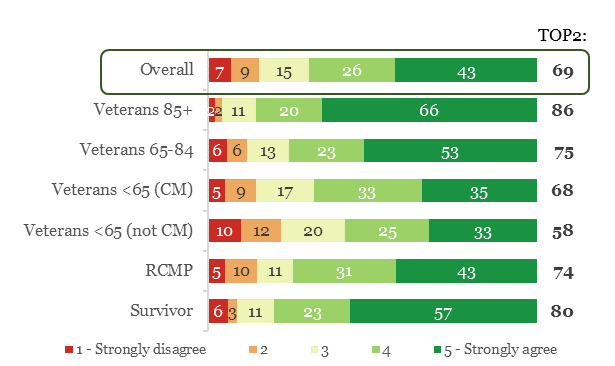 Question: Back to our 5-point response scale where 1 = strongly disagree and 5 = strongly agree … “The disability benefits I receive from VAC recognize my service-related disability.”Sample size: 2821Framework: Respondents whose Disability Program account status is “in-pay” or “entitlement only,” excluding “don’t know” and refusedMajority agree benefits compensate them for the effects of their disabilityThree in five (TOP2: 61%) respondents agree that their disability benefits compensate them for the effects of their service-related disability.Indigenous respondents (TOP2: 47%) are less likely to agree than non-Indigenous respondents (TOP2: 62%).In general, younger respondents are less likely than older respondents to agree. Those aged 18-49 are less likely to agree than those aged 50 and older, although 50-69 are less likely to agree than those aged 70 and older.Figure 73: My Disability Benefits “Compensate Me for the Effects of My Service-Related Disability” (%)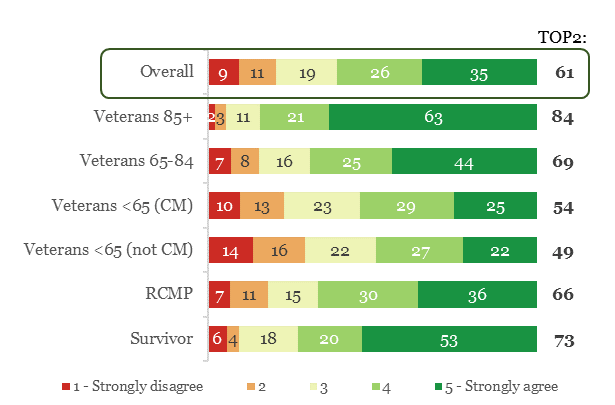 Question: Back to our 5-point response scale where 1 = strongly disagree and 5 = strongly agree … “The disability benefits I receive from VAC compensate me for the effects of my service-related disability.”Sample size: 2827Framework: Respondents whose Disability Program account status is “in-pay” or “entitlement only,” excluding “don’t know” and refusedRehabilitation Services and Vocational AssistanceSeven in ten are satisfied with the rehabilitation services and vocational assistance. A majority say it helped improve their quality of life and benefited themselves and their supporters. Fewer respondents say that the program helped them return to work/their main activity, or that it improved barriers in their life.Medical and psychosocial rehabilitation most commonWhen asked which rehabilitation program streams they had participated in, seven in ten (71%) said medical rehabilitation, two-thirds (68%) said psychosocial rehabilitation, and two in five (42%) said vocational rehabilitation. One in ten (9%) said they do not think they are not part of the program or are unsure. This finding may reflect that they are not familiar with the name of the service or could be an administrative data entry error. Figure 74: Participation in Rehabilitation Program Streams (%)
Question: What stream(s) of VAC rehabilitation program have you participated in? [multiple responses allowed]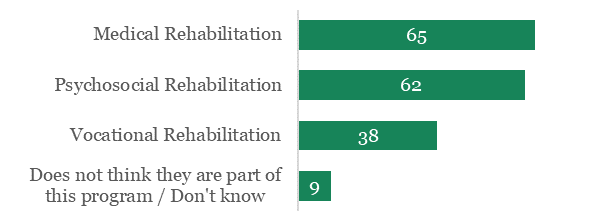 Sample size: 349Framework: Respondents whose sample files indicate they are “eligible” or have “completed” rehabilitation, or respondents whose files indicate they are “active” or “in progress” with respect to vocational rehabilitation, excluding refusedOlder respondents more likely to participate in Medical Rehabilitation, whereas younger respondents are more likely to participate in Vocational RehabilitationRespondents aged 50+ are more likely to participate in medical rehabilitation than younger respondents under 40.Those aged 40 and older are less likely to participate in vocational rehabilitation, potentially because more are retired at that age.Figure 75: Participation in Rehabilitation Program Streams (%)
Question: What stream(s) of VAC rehabilitation program have you participated in? [multiple responses allowed]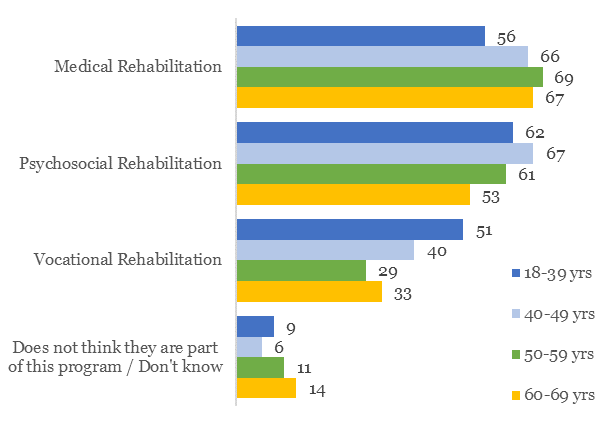 Sample size: 349Framework: Respondents whose sample files indicate they are “eligible” or have “completed” rehabilitation, or respondents whose files indicate they are “active” or “in progress” with respect to vocational rehabilitation, excluding refusedMost are satisfied with Rehabilitation Services and Vocational Assistance ProgramSeven in ten (TOP2: 68%) respondents agree that they are satisfied with VAC’s Rehabilitation Services and Vocational Assistance Program.Respondents 60 and older (TOP2: 80%) are more likely to be satisfied than those aged 40-59.Figure 76: “Overall, I Have Been Satisfied” with Rehabilitation Services and Vocational Assistance Program (%)

Question: Back to our 5-point response scale where 1 = strongly disagree and 5 = strongly agree … “Overall, I have been satisfied with VAC’s Rehabilitation Services and Vocational Assistance Program.” 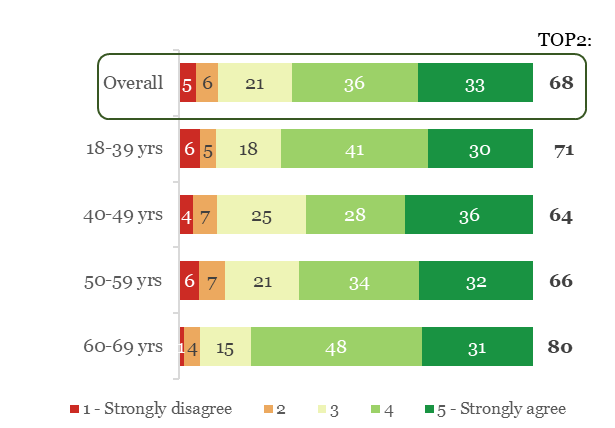 Sample size: 310Framework: Respondents whose sample files indicate they are “eligible” or have “completed” rehabilitation, or respondents whose files indicate they are “active” or “in progress” with respect to vocational rehabilitation, excluding “don’t know” and refusedMost agree program improved quality of lifeTwo-thirds (TOP2: 64%) of respondents agree that participation in VAC’s Rehabilitation Program has helped improve their quality of life.Respondents 60 and older (TOP2: 80%) and under 40 (TOP2: 73%) are more likely to agree than the middle age groups. Figure 77: Participation in Rehabilitation Program “Helped Me Improve My Quality of Life” (%)
Question: Back to our 5-point response scale where 1 = strongly disagree and 5 = strongly agree … “My participation in VAC's Rehabilitation Program has helped me improve my quality of life.”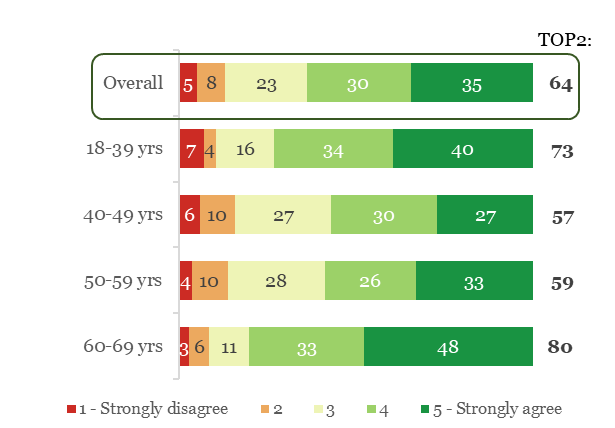 Sample size: 312Framework: Respondents whose sample files indicate they are “eligible” or have “completed” rehabilitation, or respondents whose files indicate they are “active” or “in progress” with respect to vocational rehabilitation, excluding “don’t know” and refusedFewer agree that the program helped them return to workOnly a quarter (TOP2: 24%) of respondents agree that the program helped them enter the workforce or return to their main activity.Those aged 40-59 are less likely to agree than older respondents.Indigenous respondents (TOP2: 10%) are far less likely than non-Indigenous respondents (TOP2: 25%) to agree.Figure 78: Participation in Rehabilitation Program “Helped Me Enter the Workforce” or “Return to Main Activity” (%)
Question: Back to our 5-point response scale where 1 = strongly disagree and 5 = strongly agree … “My participation in the Rehabilitation program has helped me enter the workforce or return to my main activity.”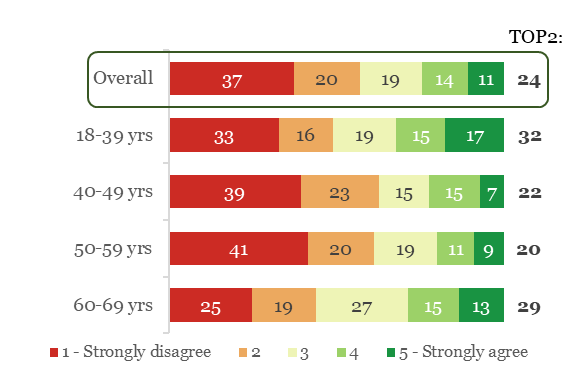 Sample size: 266Framework: Respondents whose sample files indicate they are “eligible” or have “completed” rehabilitation, or respondents whose files indicate they are “active” or “in progress” with respect to vocational rehabilitation, excluding “don’t know” and refusedMajority agree rehabilitation has benefited their supportersThree in five (TOP2: 58%) agree that participating in rehabilitation has been beneficial to their family or others who support them.Figure 79: “Participation in Rehabilitation Has Been Beneficial to My Family” or Other Supporters (%)

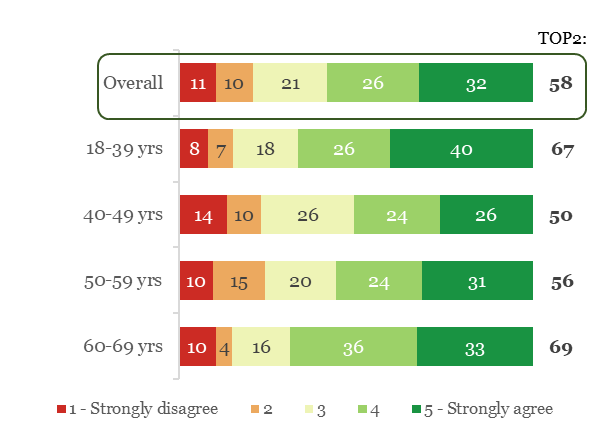 Question: Back to our 5-point response scale where 1 = strongly disagree and 5 = strongly agree … “My participation in rehabilitation has been beneficial to my family or other people who support me.”Sample size: 301Framework: Respondents whose sample files indicate they are “eligible” or have “completed” rehabilitation, or respondents whose files indicate they are “active” or “in progress” with respect to vocational rehabilitation, excluding “don’t know” and refusedMost agree that rehabilitation was personally beneficialTwo-thirds (TOP2: 67%) agree that participating in rehabilitation was beneficial to them.Once again, those aged 60 and older (TOP2: 80%) are more likely to agree than those between the ages of 40 and 59 (TOP2: 63%). Figure 80: “My Participation in Rehabilitation Was Beneficial to Me” (%)

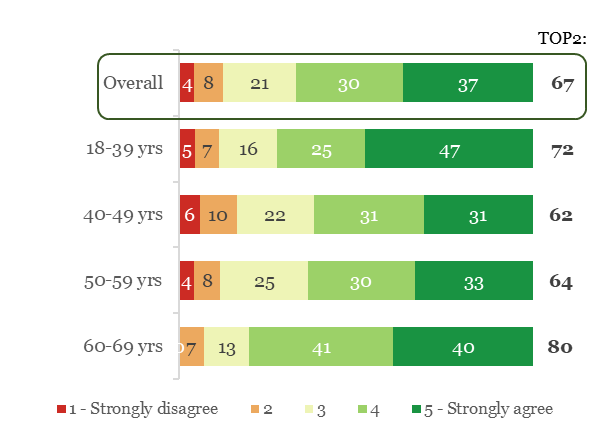 Question: Back to our 5-point response scale where 1 = strongly disagree and 5 = strongly agree … “My participation in rehabilitation was beneficial to me.”Sample size: 312Framework: Respondents whose sample files indicate they are “eligible” or have “completed” rehabilitation, or respondents whose files indicate they are “active” or “in progress” with respect to vocational rehabilitation, excluding “don’t know” and refusedLevel of participation generally perceived as reasonableFour in five (TOP2: 78%) respondents agree that the level of participation expected of them in the rehabilitation program was reasonable.Respondents aged 60–69 are more likely to agree than those aged 40-49.Figure 81: “Level of Participation Expected of Me in the Rehabilitation Program Was Reasonable” (%)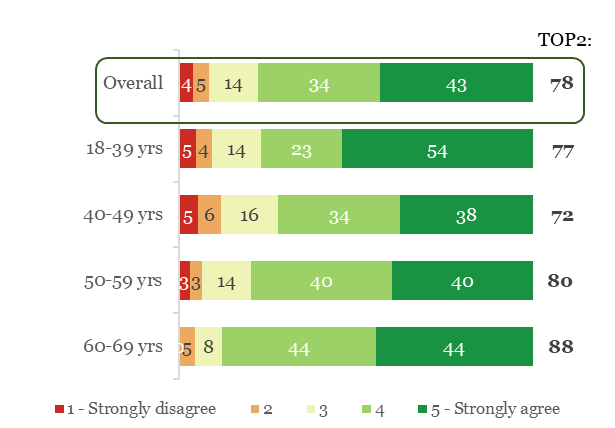 Vast majority agree that they tried hard to follow their rehabilitation planNine in ten (TOP2: 90%) respondents say they tried hard to follow their rehabilitation plan.Figure 82: “I Tried Hard To Follow My Rehabilitation Plan” (%)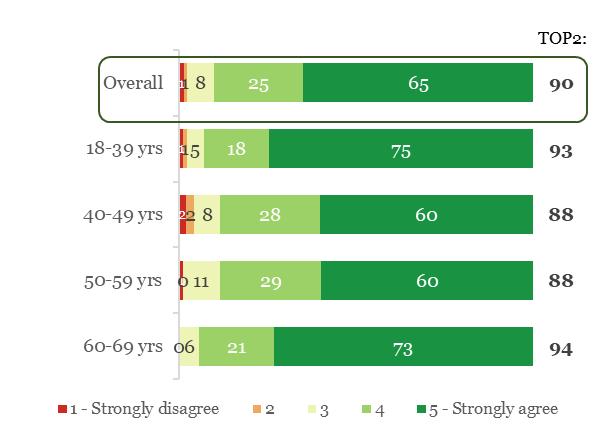 Question: Back to our 5-point response scale where 1 = strongly disagree and 5 = strongly agree … “I tried hard to follow my rehabilitation plan.”Sample size: 279Framework: Respondents whose sample files indicate they are “eligible” or have “completed” rehabilitation, or respondents whose files indicate they are “active” or “in progress” with respect to vocational rehabilitation, excluding “don’t know” and refusedRespondents split on whether participation decreased barriersOnly three in ten (TOP2: 29%) agree that their barriers decreased after participating the program.A similar number (BTM2: 33%) disagreed.Those aged 60 and older (TOP2: 46%) and under 40 (TOP2: 37%) are more likely to agree than the middle age categories. Figure 83: “Since Participating in VAC’s Rehabilitation Program, My Barriers Have Decreased” (%)

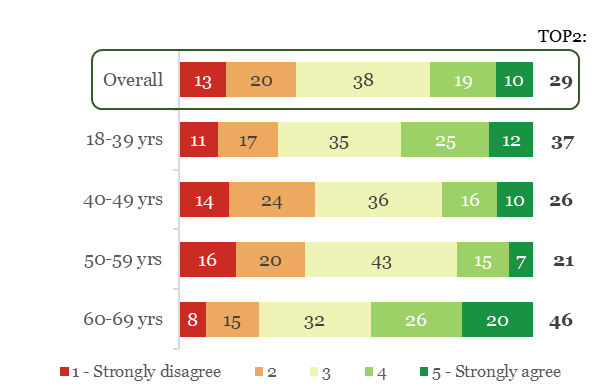 Question: Back to our 5-point response scale where 1 = strongly disagree and 5 = strongly agree … “Since participating in VAC’s Rehabilitation Program, my barriers have decreased.” Sample size: 295Framework: Respondents whose sample files indicate they are “eligible” or have “completed” rehabilitation, or respondents whose files indicate they are “active” or “in progress” with respect to vocational rehabilitation, excluding “don’t know” and refusedHome and community top areas where barriers worsenedOf those who disagreed that their barriers improved, the most commonly cited areas where barriers worsened were at home (56%) and in the community (48%).Three in eight (36%) say their barriers worsened at work.One in eight (13%) say their barrier(s) have not worsened, presumably because they have stayed the same.Figure 84: Where Barriers Worsened (%)

Question: Where has one of your barriers worsened? [multiple responses allowed]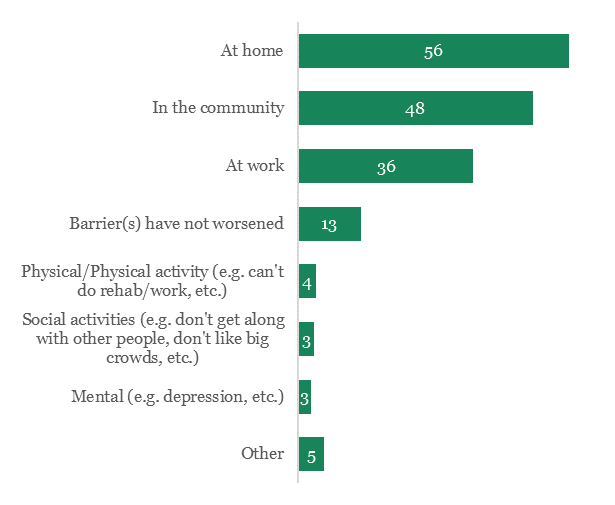 Sample size: 89Framework: Respondents who say Disagree or Strongly Disagree with the statement “Since participating in VAC’s Rehabilitation Program, my barriers have decreased” , excluding “don’t know” and refusedVariations among age groupsWhile those under 59 are more likely to say their barriers worsen at work, those aged 60 and older are more likely to say their barriers have not worsened.Figure 85: Where Barriers Worsened (%)

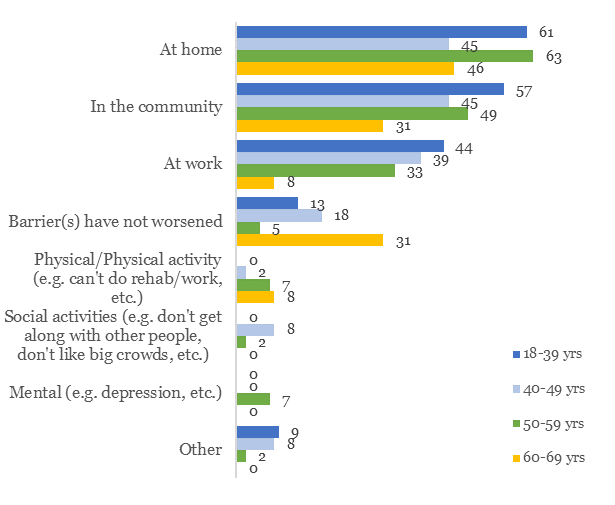 Question: Where has one of your barriers worsened? [multiple responses allowed]Sample size: 89Framework: Respondents who rated their agreement with the statement “Since participating in VAC’s Rehabilitation Program, my barriers have decreased” as a 2 or lower, excluding “don’t know” and refusedImprovements in barriers tended to be at homeOf those who agree that their barriers have decreased as a result of participation, six in seven (85%) say they experienced this improvement at home.Four in nine (46%) say they experienced the improvement in the community.A quarter (26%) say they saw an improvement at work.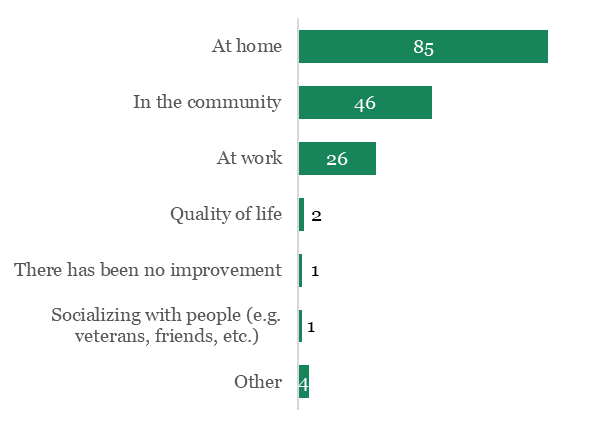 Question: Where is the improvement in one of your barriers noticeable? [multiple responses allowed]Sample size: 83Framework: Respondents who Agree or Strongly Agree with the statement “Since participating in VAC’s Rehabilitation Program, my barriers have decreased”, excluding “don’t know” and refusedBarrier improvements evenly distributed among age groupsThere are no great variations among age groups regarding where barriers improved.Figure 87: Where Barriers Improved (%)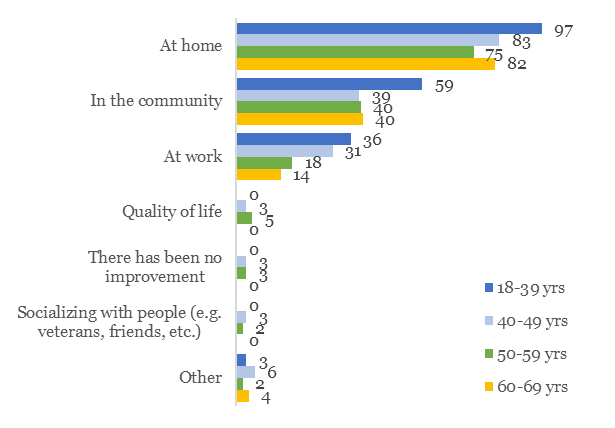 Question: Where is the improvement in one of your barriers noticeable? [multiple responses allowed]Sample size: 83Framework: Respondents who Agree or Strongly Agree with the statement “Since participating in VAC’s Rehabilitation Program, my barriers have decreased”, excluding “don’t know” and refusedPension for LifeFewer respondents in this wave of research received information from VAC about Pension for Life compared to 2020 findings. For most, it did not change their personal benefits. For those whose benefits changed, most understood the changes.Half of respondents received informationOne-third (38%) of respondents received information from VAC about their personal benefits as a result of Pension for Life. This is lower than that in 2020 (48%), mainly because fewer Veterans under 65 say that they have received information. Respondents under 70 (46%) are more likely than respondents 70 and older (25%) to have received information about Pension for Life.Male respondents (44%) are more likely than female respondents (25%) to have received this information. Figure 88: “Did You Receive Information from VAC About Your Personal Benefits as a Result of Pension for Life?” (%)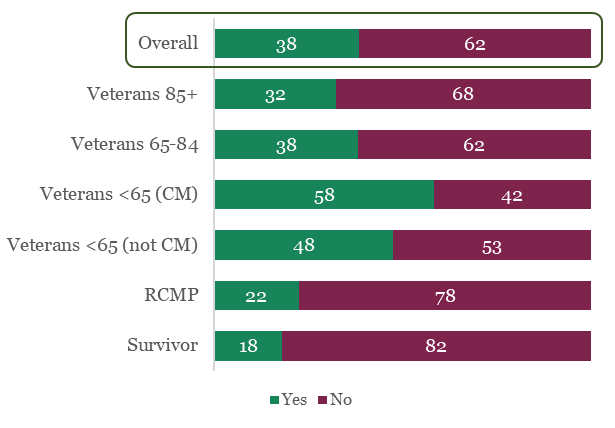 Question: On April 1, 2019, the Government of Canada launched Pension for Life. Pension for Life is a combination of benefits that provide recognition, income support and stability to members and Veterans who experience an illness or injury related to service. Did you receive information from VAC about your personal benefits as a result of Pension for Life?Sample size: 2566Framework: All respondents, excluding “don’t know” and refusedMost saw no change in benefitsOnly a quarter (23%) of respondents saw a change in their benefits as a result of Pension for Life.Male respondents (25%) are more likely to have seen a change than female respondents (16%).Respondents aged 40-69 (29%) are more likely to have seen a change than respondents 70 and older (16%).Figure 89: “Have Your Benefits Changed as a Result of Pension for Life?” (%)
Question: Have your benefits changed as a result of Pension for Life?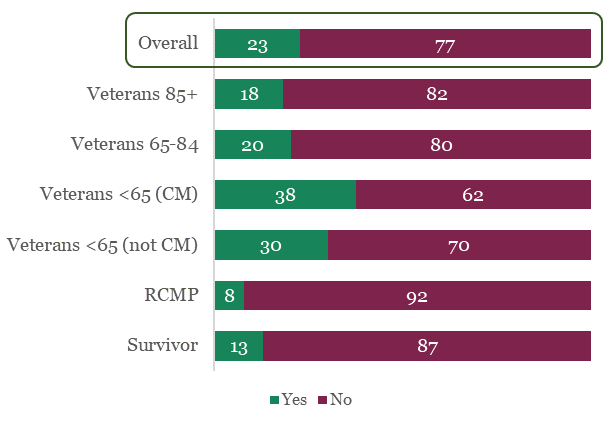 Sample size: 2282Framework: All respondents, excluding “don’t know” and refusedMost understood benefits changesOf those who say they experienced changes to their personal benefits, two-thirds (TOP2: 67%) say they understood the changes.Understanding is the lowest among Veterans under 65, not case managed (TOP2: 59%).French speakers (TOP2: 75%) are more likely to understand the changes than English speakers (TOP2: 63%).Figure 90: “I Understood the Changes to My Personal Benefits as a Result of Pension for Life” (%)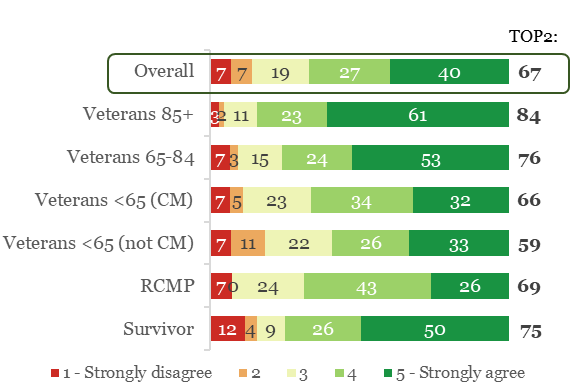 Question: Back to our 5-point response scale where 1 = strongly disagree and 5 = strongly agree … “I understood the changes to my personal benefits as a result of Pension for Life.”Sample size: 493Framework: Respondents who say that their benefits have changed as a result of Pension for Life, excluding “don’t know” and refusedOffice of the Veterans OmbudsmanHalf of respondents are aware of the Office of the Veterans Ombudsman. Of those who are aware, around half are familiar with the Office’s services. Many heard about the Office from VAC or through word of mouth.Just over half have awareness of the OfficeHalf of respondents (52%) are aware of the Office of the Veterans Ombudsman.Survivors (34%) are the least likely to be aware of the Office.Visible minorities (45%) are less likely to be aware than non-minorities (54%).Female respondents (41%) are less likely to be aware than male respondents (57%).Figure 91: “Were You Aware of the Office of the Veterans Ombudsman?” (%)
Question: The Office of the Veterans Ombudsman is an independent organization that works to ensure that VAC clients receive the services and benefits that they require in a fair, timely, and efficient manner. Prior to today, were you aware of the Office of the Veterans Ombudsman?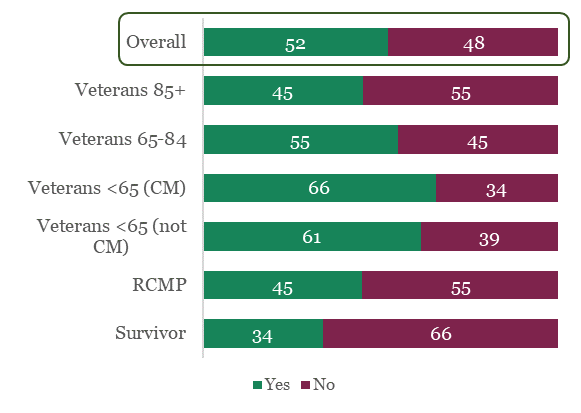 Sample size: 3293Framework: All respondents, excluding “don’t know” and refusedVAC and word of mouth are the most popular sources of awarenessOf those who are aware of the Office, many either heard of it from VAC (25%) or through word of mouth (23%).Other common sources of awareness are Veterans service organizations (11%), and newspapers and magazines (10%).Social media (4%) and TV (4%) are the least popular places to have heard about the Office.Figure 92: “Where Did You First Hear About the Office?” (%)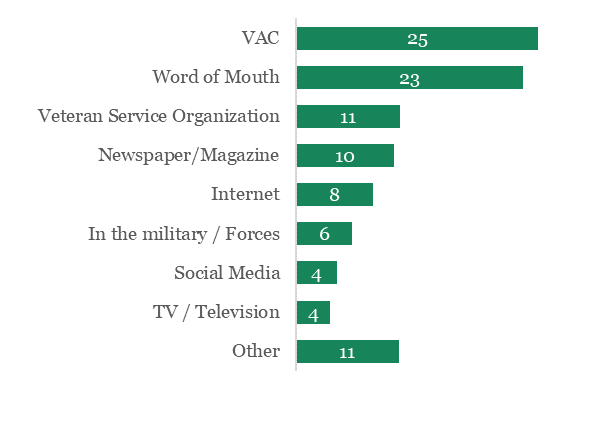 Question: Where did you first hear about the Office of the Veterans Ombudsman?Sample size: 1626Framework: Respondents who say they are aware if the Office of the Veterans Ombudsman, excluding “don’t know” and refusedSome variations by strataVeterans aged 65 and older and Survivors are the most likely of the six strata to have heard about the Office through Newspaper/Magazine.RCMP are most likely to have heard about the Office through VAC. Figure 93: “Where Did You First Hear About the Office?” (Top 5) (%)
Question: Where did you first hear about the Office of the Veterans Ombudsman?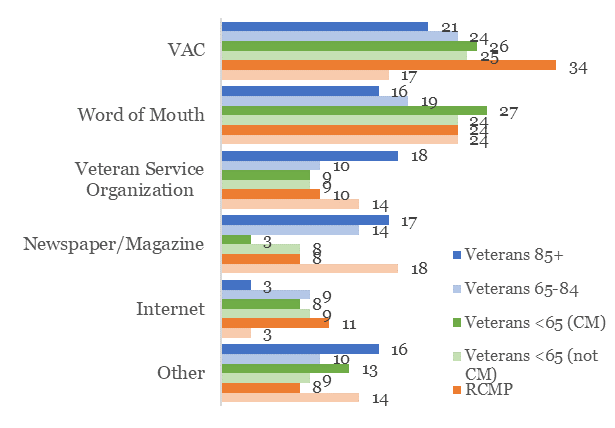 Sample size: 1626Framework: Respondents who say they are aware if the Office of the Veterans Ombudsman, excluding “don’t know,” “other,” and refusedSurvivors are least familiar with the Office’s servicesHalf (TOP2: 47%) of respondents who are aware of the Office say they are familiar with the Office’s services.Survivors (TOP2: 39%) are the stratum least familiar with the services of the Office.Female respondents (TOP2: 40%) are less familiar with the services of the Office than male respondents (TOP2: 50%).Figure 94: Familiarity with the Services of the Office (%)
Question: How familiar are you with the services of the Office of the Veterans Ombudsman?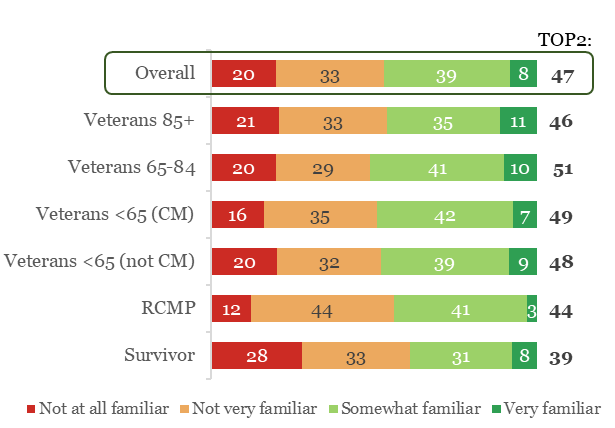 Sample size: 1703Framework: Respondents who say they are aware if the Office of the Veterans Ombudsman, excluding “don’t know” and refusedCommemorative InitiativesMost are satisfied with VAC’s commemorative initiatives and the way they honour those who served. To ensure more Canadians are aware of VAC’s commemorative initiatives, respondents suggest reaching out via social media and to community groups and schools.Most are satisfied with commemorative initiatives overallSeven in ten (TOP2: 69%) agree that they are satisfied with VAC’s commemorative initiatives.Veterans aged 85+ (TOP2: 81%) and Survivors (TOP2: 79%) are the most satisfied.Respondents under 70 (TOP2: 62%), are less satisfied than respondents 70 and older (TOP2: 78%).Indigenous respondents (TOP2: 51%) are less satisfied than non-Indigenous respondents (TOP2: 70%).Female respondents (TOP2: 77%) are more satisfied than male respondents (TOP2: 65%).Visible minorities (61%) are less satisfied than non- minorities (70%).French-speakers (TOP2: 76%) are more satisfied than English-speakers (TOP2: 66%).Figure 95: “Overall, I Have Been Satisfied with VAC’s Commemorative Initiatives” (%)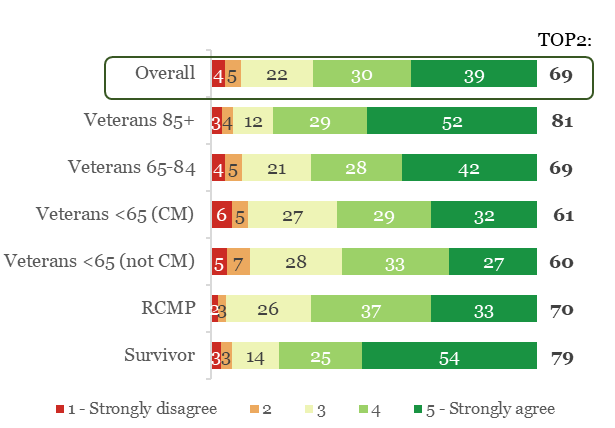 Question: Back to our 5-point response scale where 1 = strongly disagree and 5 = strongly agree. … “Overall, I have been satisfied with VAC´s commemorative initiatives.”Sample size: 2470Framework: All respondents, excluding “don’t know” and refusedMajority satisfied with how initiatives honour those who servedSeven in ten (TOP2: 70%) respondents agree that they are satisfied with the way VAC’s commemorative initiatives honour those who served.Respondents 70 and older (TOP2: 78%), are more satisfied than respondents under 70 (TOP2: 64%).French-speakers (TOP2: 78%) are more satisfied than English-speakers (TOP2: 67%).Male respondents (TOP2: 67%) are less satisfied than female respondents (TOP2: 76%).Indigenous respondents (TOP2: 49%) are less satisfied than non-Indigenous respondents (TOP2: 71%).Figure 96: “I Am Satisfied with the Way VAC’s Commemorative Initiatives Honour Those Who Served” (%)

Question: Moving on to VAC's commemorative initiatives, which include ceremonies, learning resources, funding for community projects, cemetery and Veterans grave maintenance. Back to our 5-point response scale where 1 = strongly disagree and 5 = strongly agree. … “I am satisfied with the way VAC’s commemorative initiatives honour those who served our country and preserve the memory of their achievements and sacrifices.”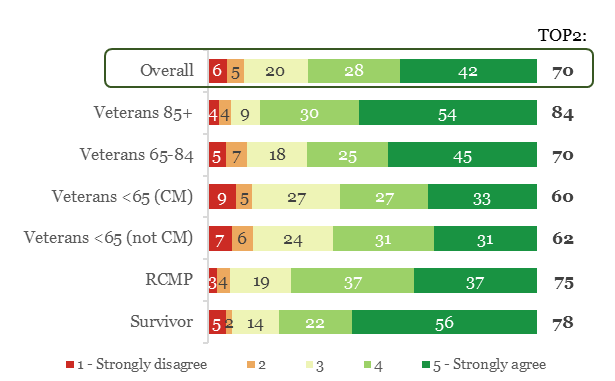 Sample size: 2560Framework: All respondents, excluding “don’t know” and refusedThree main suggestions for raising awarenessThe three most popular suggestions for raising awareness for commemorative initiatives are social media (64%), local organizations and community groups (48%), and through schools (38%).Figure 97: Ways of Raising Awareness for Initiatives: Top 10 (%)

Question: What could VAC do to ensure more Canadians are aware of VAC’s commemorative initiatives?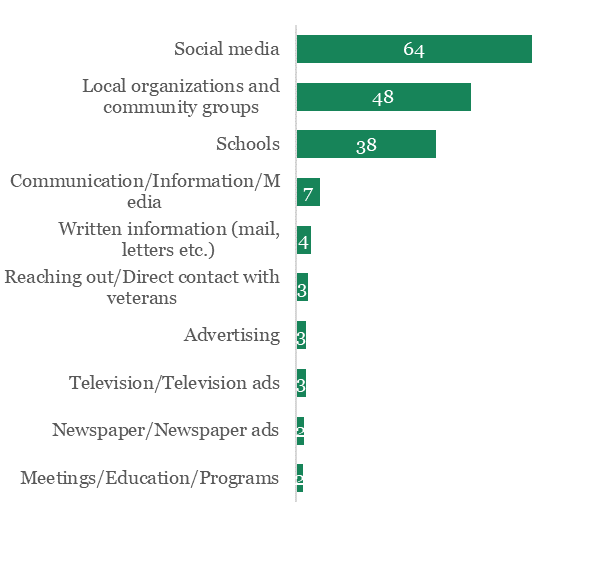 Sample size: 2691Framework: All respondents, excluding “don’t know” and refusedNo great variation between strataSocial media is most commonly suggested by RCMP (76%) and least commonly suggested by Veterans 85+ and Survivors (each 54%).Figure 98: Ways of Raising Awareness for Initiatives: Top 5 (%)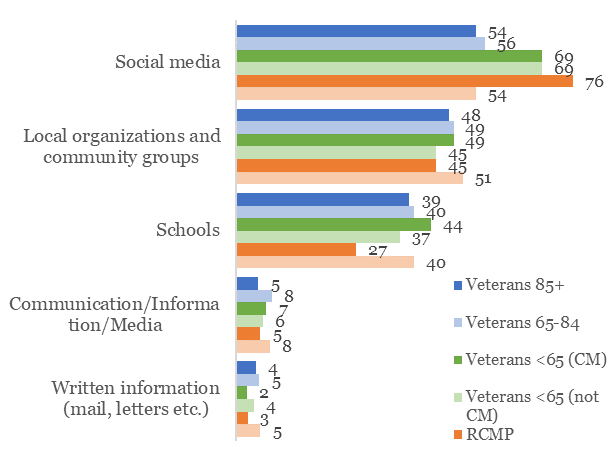 Question: What could VAC do to ensure more Canadians are aware of VAC’s commemorative initiatives?Sample size: 2691Framework: All respondents, excluding “don’t know” and refusedFuneral and Burial ProgramTwo-thirds of respondents are satisfied with the Funeral and Burial Program, and another two-thirds are satisfied with the access to financial assistance for Veterans’ estates.Most satisfied with program overallTwo-thirds (TOP2: 68%) of respondents are satisfied with the Funeral and Burial Program overall.Veterans aged 85+ (TOP2: 79%) and Survivors (TOP2: 78%) are consistently more satisfied than other strata. Indigenous respondents (TOP2: 51%) are less satisfied than non-Indigenous respondents (TOP2: 69%).Female respondents (TOP2: 74%) are more satisfied than male respondents (TOP2: 65%).Figure 99: “Overall, I Have Been Satisfied with the Program” (%)

Question: VAC’s Funeral and Burial Program provides financial assistance for funeral, burial, and grave marking services for Veterans whose deaths are attributable to their military service and for Veterans who have insufficient funds. … “Overall, I have been satisfied with the program that provides funding for funerals and burials to eligible Veterans.”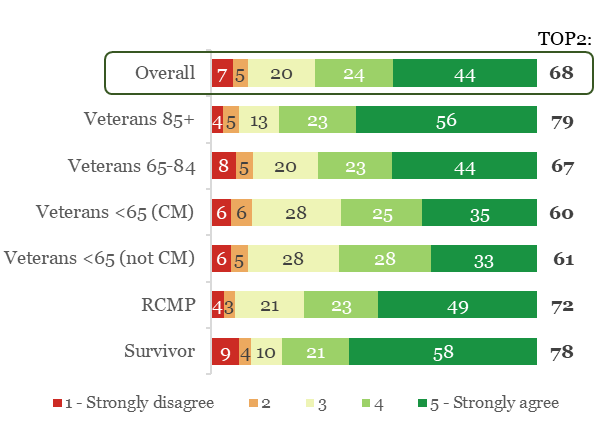 Sample size: 1845Framework: All respondents, excluding “don’t know” and refusedTwo-thirds satisfied with financial assistance for estatesTwo-thirds (TOP2: 68%) of respondents are satisfied that the estates of Veterans have access to financial assistance through VAC’s Funeral and Burial Program.Veterans aged 85+ (TOP2: 79%) and Survivors (TOP2: 77%) are consistently more satisfied than other strata. Indigenous respondents (TOP2: 51%) are less satisfied than non-Indigenous (TOP2: 69%).Figure 100: I Am Satisfied that Veterans’ Estates “Have Access to Financial Assistance” Through the Program (%)
Question: VAC’s Funeral and Burial Program provides financial assistance for funeral, burial, and grave marking services for Veterans whose deaths are attributable to their military service and for Veterans who have insufficient funds. … “I am satisfied that the estates of Veterans have access to financial assistance through VAC’s Funeral and Burial Program.”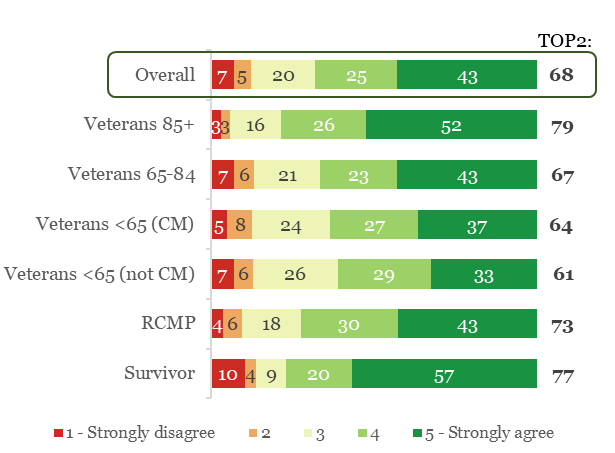 Sample size: 2000Framework: All respondents, excluding “don’t know” and refusedSatisfaction with LifeThree-quarters of respondents are satisfied with life in general. However, satisfaction across most of the areas dropped from 2020. Consistently, case-managed Veterans under 65 are the least satisfied, while Survivors and Veterans 85+ are the most satisfied. Indigenous and visible minority respondents are generally less satisfied. There are few notable gender differences. Most common main activity in past 12 months is retirementWhen asked what their main activity has been in the past 12 months, two in five (38%) say retirement.Working/running a business was cited by one in five (18%).Male respondents (22%) are more likely to be working or running a business than female respondents (9%).Figure 101: Main Activity in the Past 12 Months (%)
Question: What has been your main activity in the past 12 months?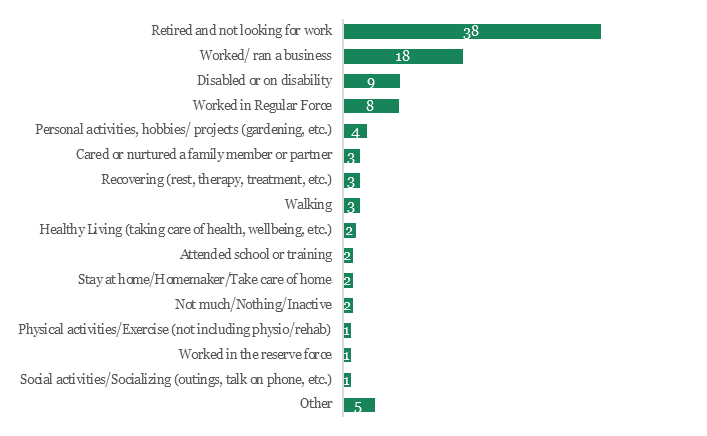 Sample size: 3310Framework: All respondents, excluding “don’t know” and refusedSome variation for main activity between strataUnsurprisingly, strata comprising respondents under 65 are much less likely to be retired and more likely to be working or running a business.Conversely, strata with older respondents are more likely to be retired and less likely to be working.Figure 102: Main Activity in the Past 12 Months: Top 5 (%)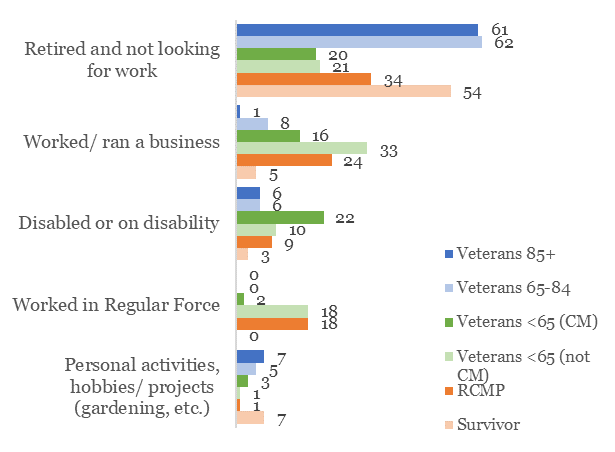 Question: What has been your main activity in the past 12 months?Sample size: 3310Framework: All respondents, excluding “don’t know” and refusedMost are satisfied with main job or activity; variations by strataTwo-thirds (TOP2: 63%) of respondents are satisfied with their main job or activity, which is lower than that in 2020 (TOP2: 73%).Case-managed Veterans under 65 are the least satisfied (TOP2: 44%) of the six strata.Respondents 60 and older (TOP2: 69%) are more satisfied than those under 60 (TOP2: 55%). Indigenous respondents (TOP2: 51%) are less satisfied than non-Indigenous respondents (TOP2: 64%).Figure 103: Satisfaction with “Main Job or Activity” (%)
Question: This next set of questions surveys your satisfaction with different aspects of your well-being. Use the response scale: Very dissatisfied, dissatisfied, neither satisfied nor dissatisfied, satisfied, very satisfied. How satisfied are you with your … “main job or activity?”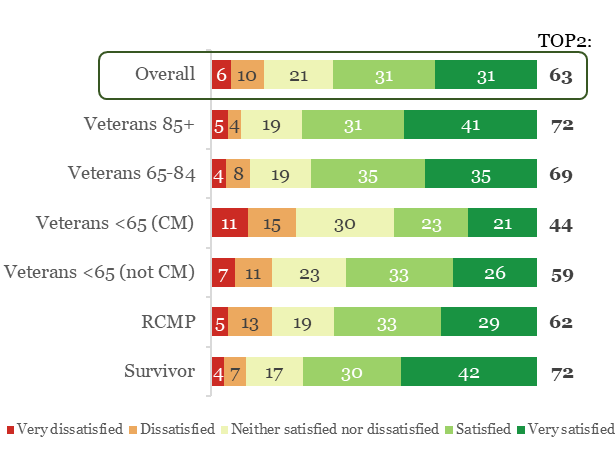 Sample size: 3068Framework: All respondents, excluding “don’t know” and refusedMost are satisfied with life in general; variations by strataTwo-thirds (TOP2: 66%) of respondents say they are satisfied with life in general, which is lower than that in 2020 (TOP2: 76%).Case-managed Veterans under 65 are the least satisfied strata: only two in five (TOP2: 42%) are satisfied.Indigenous respondents (TOP2: 51%) and visible minorities (TOP2: 59%) are less satisfied than non-Indigenous (TOP2: 67%) and non-minorities (TOP2: 68%).Figure 104: Satisfaction with “Life in General” (%)
Question:  How satisfied are you with your … “life in general?”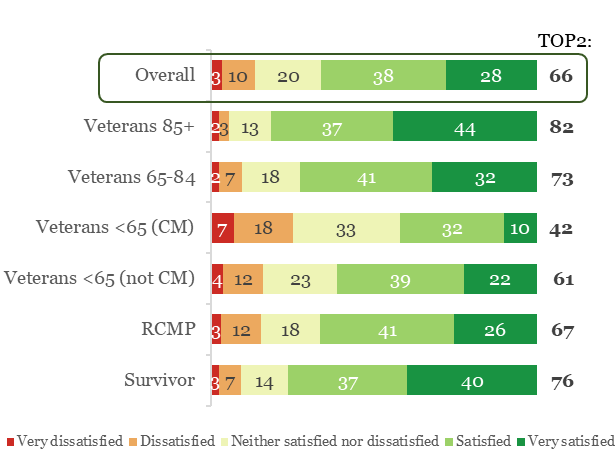 Sample size: 3349Framework: All respondents, excluding “don’t know” and refusedMore than half satisfied with overall well-being; variations by strataFive in nine (TOP2: 56%) respondents are satisfied with their overall well-being, which is again lower than that in 2020 (TOP2: 69%).Once again, case-managed Veterans under 65 are the least satisfied (TOP2: 33%).Younger respondents are less satisfied than older respondents. Indigenous (TOP2: 39%) respondents are less satisfied than non-Indigenous (TOP2: 57%) respondents.Figure 105: Satisfaction with Their “Overall Well-Being” (%)

Question: How satisfied are you with your … “overall well-being?”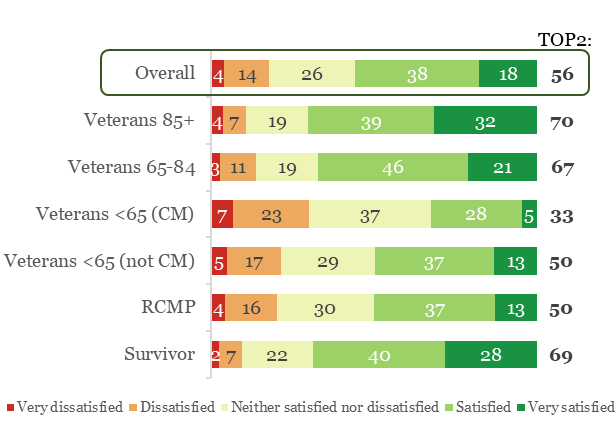 Sample size: 3346Framework: All respondents, excluding “don’t know” and refusedHalf are satisfied with leisure activitiesHalf (TOP2: 52%) of respondents are satisfied with their leisure activities, which is lower than that in 2020 (TOP2: 65%).Case-managed Veterans under 65 (TOP2: 32%) are much less satisfied than other strata.Respondents under 60 (TOP2: 42%), tend to be less satisfied than respondents 60 and older (TOP2: 60%).Indigenous respondents (TOP2: 40%) less satisfied than non-Indigenous respondents (TOP2: 53%).Figure 106: Satisfaction with “Leisure Activities” (%)
Question: How satisfied are you with your … “leisure activities?”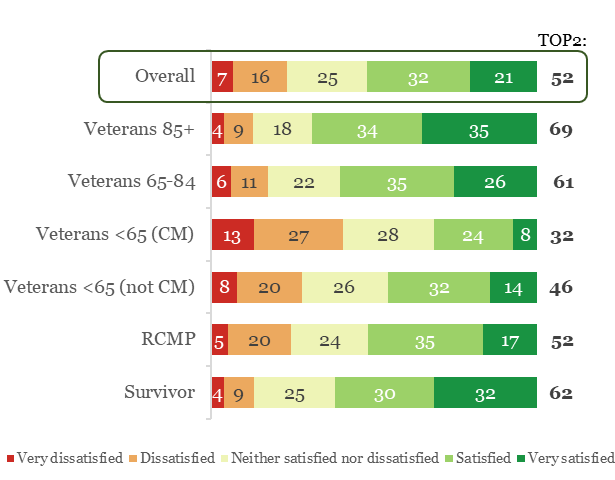 Sample size: 3281Framework: All respondents, excluding “don’t know” and refusedMost are satisfied with their financesSix in ten (TOP2: 61%) respondents are satisfied with their financial situation, this has decreased from 2020 (TOP2: 72%).Respondents under 60 (TOP2: 52%), are generally less satisfied than respondents 60 and older (TOP2: 68%).Case-managed Veterans under 65 (TOP2: 57%) are less satisfied than other strata.Indigenous respondents (TOP2: 39%) and visible minorities (TOP2: 47%) are less satisfied than non-Indigenous (TOP2: 62%) and non-minorities (TOP2: 64%).English speakers (TOP2: 59%) are less satisfied than French speakers (TOP2: 68%).Figure 107: Satisfaction with Their “Financial Situation” (%)
Question: How satisfied are you with your … “financial situation?”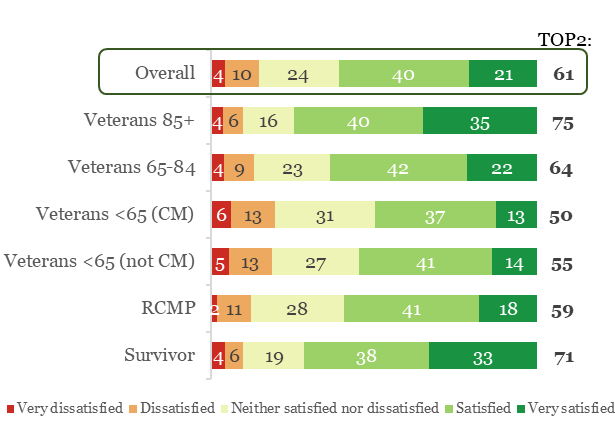 Sample size: 3341Framework: All respondents, excluding “don’t know” and refusedMajority satisfied with their family relationshipsThree-quarters (TOP2: 76%) of respondents are satisfied with their relationships with their family members, which is a drop from 2020 (TOP2: 85%)Case-managed Veterans under 65 (TOP2: 52%) are the least satisfied of the six strata.Respondents under 60 (TOP2: 64%), tend to be less satisfied than respondents 60 and older (TOP2: 86%).Male respondents (TOP2: 73%) are less likely to be satisfied than female respondents (TOP2: 82%).Indigenous (TOP2: 63%) respondents are less satisfied than non-Indigenous (TOP2: 77%) respondents.Figure 108: Satisfaction with Their “Relationships with Other Family Members” (%)
Question: How satisfied are you with your … “relationships with other family members?”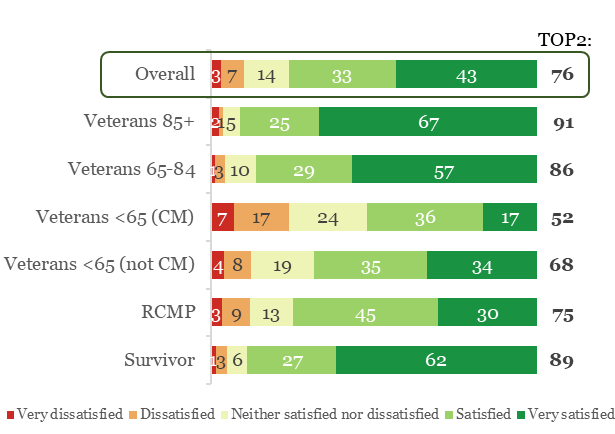 Sample size: 3323Framework: All respondents, excluding “don’t know” and refusedMost say they are satisfied with their friendshipsSeven in ten (TOP2: 71%) say they are satisfied with their relationships with their friends, which has declined from 2020 (TOP2: 81%).Case-managed Veterans under 65 (TOP2: 44%) continue to be the least satisfied of the six strata.Respondents aged 80–89 (TOP2: 91%) are the most satisfied age group, while those below 50 (TOP2: 53%) are the least satisfied.Male respondents (TOP2: 68%) are less likely to be satisfied than female respondents (TOP2: 78%).Indigenous (TOP2: 54%) respondents are less satisfied than non-Indigenous (TOP2: 72%) respondents.Figure 109: Satisfaction with Their “Relationships with Friends” (%)
Question: How satisfied are you with your … “relationships with friends?”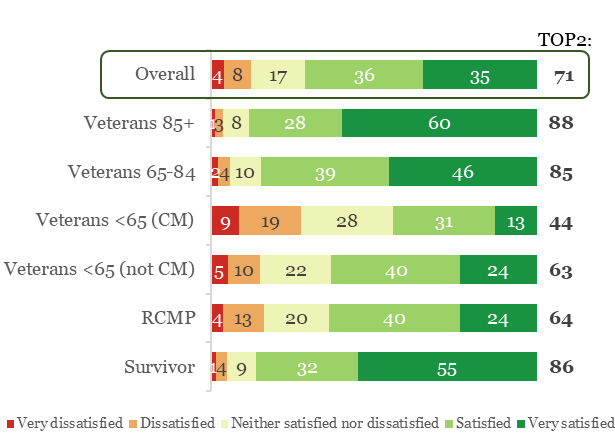 Sample size: 3321Framework: All respondents, excluding “don’t know” and refusedVast majority are satisfied with housingFour in five (TOP2: 81%) respondents say they are satisfied with their housing, which has declined from 2020 (TOP2: 90%).Case-managed Veterans under 65 (TOP2: 68%) are the least satisfied stratum.Respondents 60 and older (TOP2: 88%) are more satisfied than those below 60 (TOP2: 73%). Visible minority (TOP2: 74%) respondents are less satisfied than non-minority (TOP2: 83%) respondents.Figure 110: Satisfaction with “Housing” (%)
Question: How satisfied are you with your … “housing?”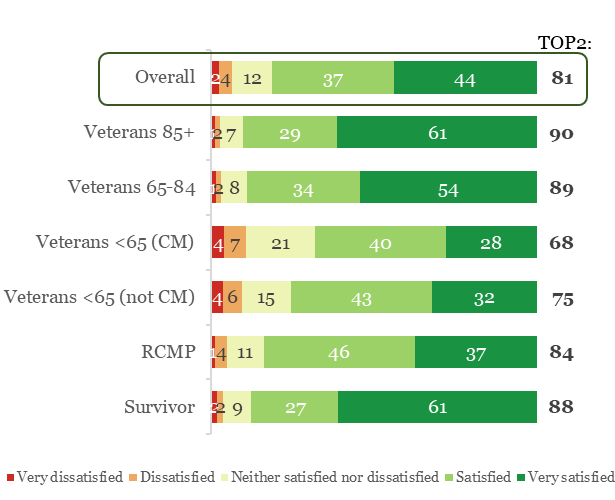 Sample size: 3360Framework: All respondents, excluding “don’t know” and refusedVast majority are satisfied with their neighbourhoodFour in five (TOP2: 82%) respondents are satisfied with their neighbourhood.Case-managed Veterans under 65 (TOP2: 69%) are the least satisfied of the strata.Respondents 60 and older (TOP2: 89%) rate their satisfaction more positively than those under 60 (TOP2: 75%).Indigenous (TOP2: 71%) respondents tend to be less satisfied than their non-Indigenous (TOP2: 83%) respondents. Figure 111: Satisfaction with Their “Neighbourhood” (%)
Question: How satisfied are you with your … “neighbourhood?”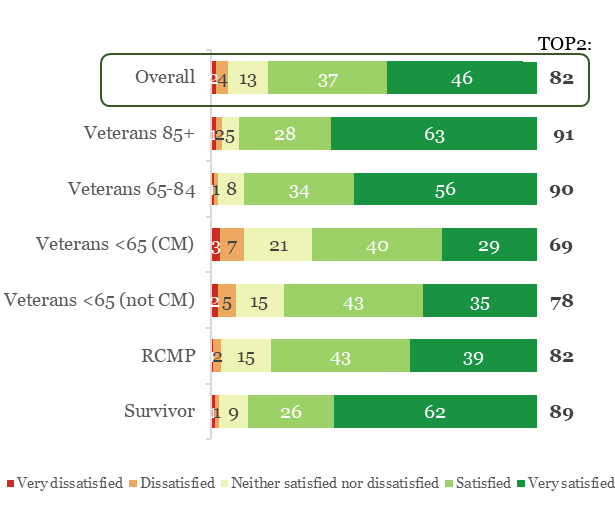 Sample size: 3360Framework: All respondents, excluding “don’t know” and refusedRespondents split when asked to rate their healthOnly one in five of respondents said their health was very good or excellent (TOP2: 21%).About half of the respondents rated their health as poor or fair (BTM2: 43%).Case-managed Veterans under 65 (BTM2: 58%) are the most likely to rate their health as poor or fair. Respondents aged 50-59 (BTM2:50%) tend to rate their health poor or fair.  Figure 112: In General, My Health Is… (%)
Question: In general, would you say your health is…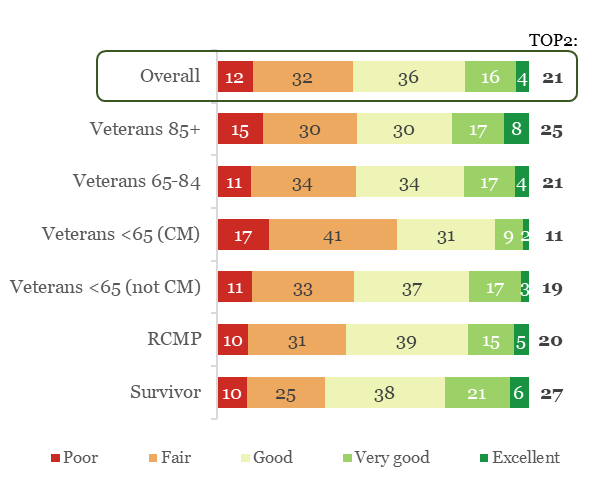 Sample size: 3385Framework: All respondents, excluding “don’t know” and refusedCase-managed Veterans rate their mental health least positivelyOnly three in ten (TOP2: 31%) respondents rated their mental health as very good or excellent, which is lower than 2020 (TOP2: 43%). Case-managed Veterans under 65 rate their mental health most negatively (BTM2: 71%).Respondents 70 and older (TOP2: 48%) rate their mental health more positively than those under 70 (TOP2: 21%).Male respondents (TOP2: 28%) are less likely to rate their mental health positively than female respondents (TOP2: 39%).Indigenous respondents (TOP2: 14%) rate their mental health less positively than non-Indigenous respondents (TOP2: 33%).Figure 113: In General, My Mental Health Is… (%)

Question: In general, would you say your mental health is…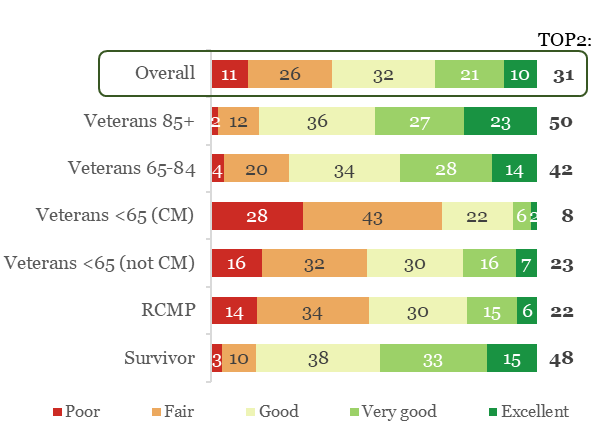 Sample size: 3389Framework: All respondents, excluding “don’t know” and refusedMost agree that they have a purpose in life; variations by strataFive in eight (TOP2: 64%) respondents agree that they have a purpose in life.Case-managed Veterans under 65 (TOP2: 44%) are much less likely to agree compared to other strata, and three in ten (BTM: 29%) actually disagree.Indigenous respondents (TOP2: 54%) are less likely to agree than non-Indigenous respondents (TOP2: 65%)Figure 114: “I Have a Purpose in Life” (%)

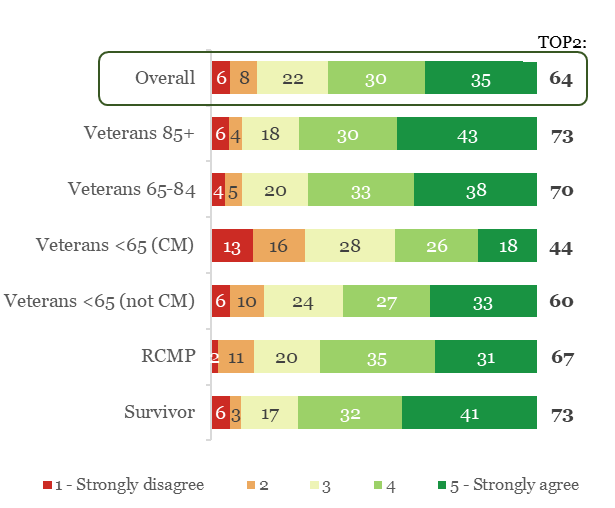 Question: The following questions focus on well-being related to employment or other meaningful activities in your life. Please use our original 5-point rating scale where 1 = strongly disagree and 5 = strongly agree. … “I have a purpose in life.”Sample size: 3268Framework: All respondents, excluding “don’t know” and refusedLess than half agree they are physically activeOnly two in five (TOP2: 41%) of respondents would describe themselves as physically active.Three in ten (TOP2: 28%) case-managed Veterans under 65 agree.Respondents under 40 (TOP2: 56%) tend to be more active than other age groups.Figure 115: I Am “Physically Active” (%)
Question: [Explanation of 5-point scale as a measure of agreement with the statement.] …  “I would describe myself as physically active.”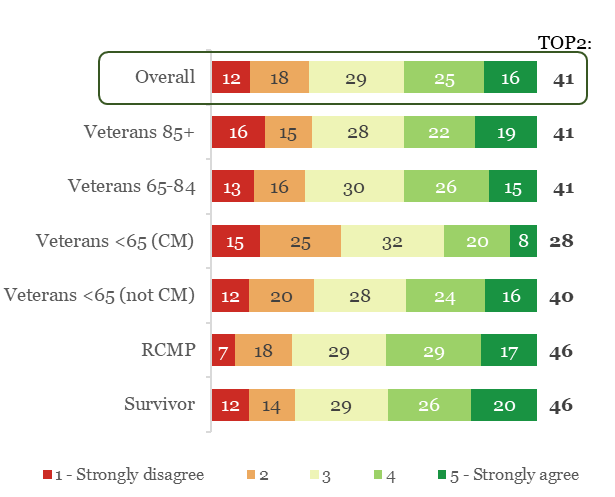 Sample size: 3384Framework: All respondents, excluding “don’t know” and refusedCase-managed Veterans under 65 less likely to socializeSeven in ten (TOP2: 69%) respondents agree that they interact with other people at least once a day.Once again, case-managed Veterans under 65 are the exception, with only half (TOP2: 52%) agreeing.Figure 116: “I Interact with Other People at Least Once a Day” (%)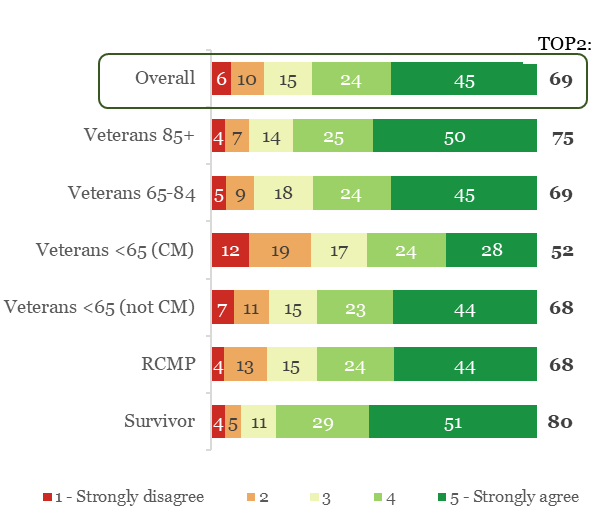 Question: [Explanation of 5-point scale as a measure of agreement with the statement.] … “I interact with other people at least once a day.”Sample size: 3382Framework: All respondents, excluding “don’t know” and refusedLess than half say their faith gives a feeling of security Less than half (TOP2: 47%) of respondents agree that their faith gives them a feeling of security. This is a drop from 2020 (TOP2: 60%).Veterans 85+ (TOP2: 66%) and Survivors (TOP2: 76%) are the most likely to agree.Veterans under 65 whether case-managed (TOP2: 27%) or not case-managed (TOP2: 29%) are the least likely to agree.Male respondents (TOP2: 39%) are less likely to agree than female respondents (TOP2: 64%).Indigenous respondents (TOP2: 34%) are less likely to agree than non-indigenous respondents (TOP2: 47%).English speakers (TOP2: 49%) are more likely to agree than the French speakers (TOP2: 40%).Figure 117: “My Faith Gives Me a Feeling of Security” (%)
Question: [Explanation of 5-point scale as a measure of agreement with the statement.] …  “My faith gives me a feeling of security.”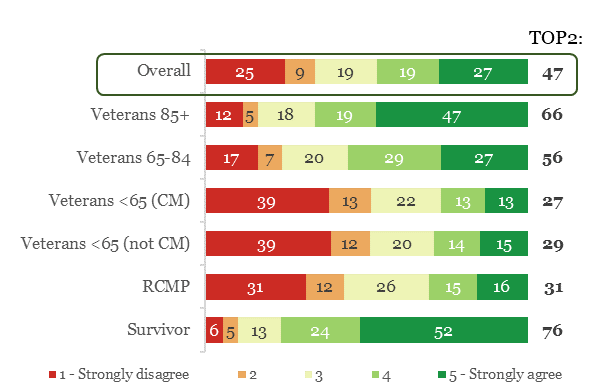 Sample size: 2956Framework: All respondents, excluding “don’t know” and refusedMany do not belong to a community groupOnly two in five (38%) say they belong to a community group, which is lower than that in 2020 (47%).The number who disagree is highest for case-managed Veterans under 65 (BTM2: 64%).Respondents under 70 (TOP2: 29%), tend to be less likely to agree than respondents 70 and older (TOP2: 52%).English speakers (TOP2: 42%) are more likely to agree than French speakers (TOP2: 28%).Figure 118: “I Belong to At Least One Community Group” (%)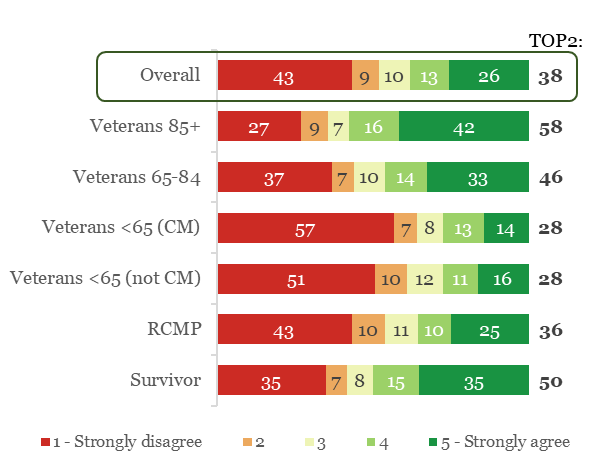 Question: [Explanation of 5-point scale as a measure of agreement with the statement.] … “I belong to at least one community group.”Sample size: 3270Framework: All respondents, excluding “don’t know” and refusedMost are happy with their living arrangementFour in five (TOP2: 83%) respondents agree that they are happy living with the people they live with or living on their own.Indigenous respondents (TOP2: 68%) are less likely to agree than non-Indigenous respondents (TOP2: 84%).Figure 119: “I Am Happy Living with the Person or People that I Live with or Happy Living on My Own” (%)
Question: [Explanation of 5-point scale as a measure of agreement with the statement.] … “I am happy living with the person or people that I live with or happy living on my own.”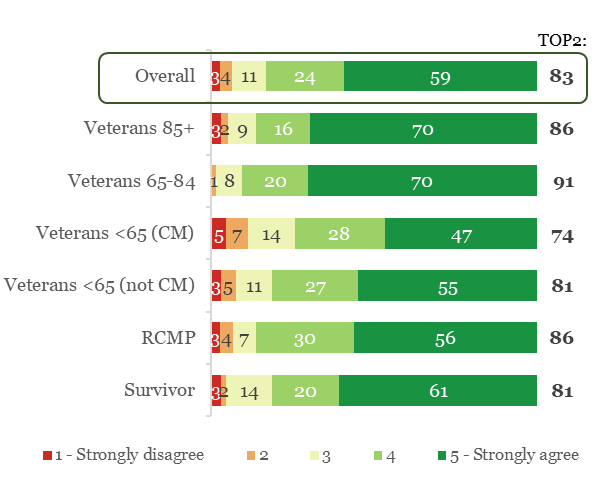 Sample size: 3345Framework: All respondents, excluding “don’t know” and refusedMany case-managed Veterans under 65 often feel down, depressed, or hopelessA quarter (TOP2: 25%) of respondents agree that they often feel down, depressed, or hopeless.Case-managed Veterans under 65 (TOP2: 37%) are the most likely to agree that they often feel down, depressed, or hopeless. Those aged 40-49 (TOP2: 36%) are more likely to agree than other age groups. Figure 120: “I Often Feel Down, Depressed, or Hopeless” (%)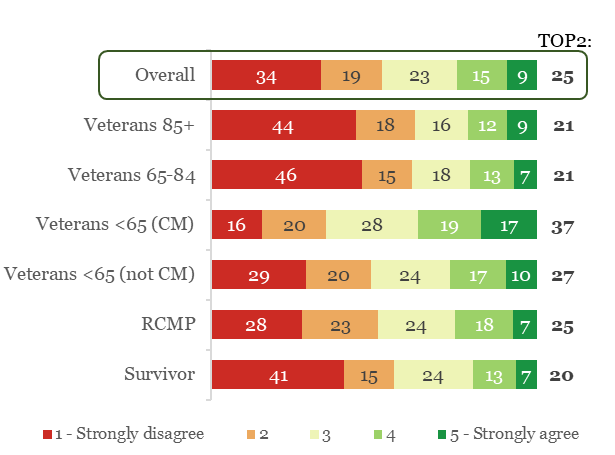 Question: [Explanation of 5-point scale as a measure of agreement with the statement.] …   “I often feel down, depressed, or hopeless.”Sample size: 3314Framework: All respondents, excluding “don’t know” and refusedFew need help preparing mealsA quarter (TOP2: 25%) of respondents agree that they need help preparing meals.A majority (BTM2: 60%) disagree with the statement.Older respondents, especially those 80 and older (TOP2: 39%) are more likely to need help.Visible minorities (TOP2: 32%) are more likely to need help than non-minorities (TOP2: 23%).Figure 121: “I Need Help Preparing Meals” (%)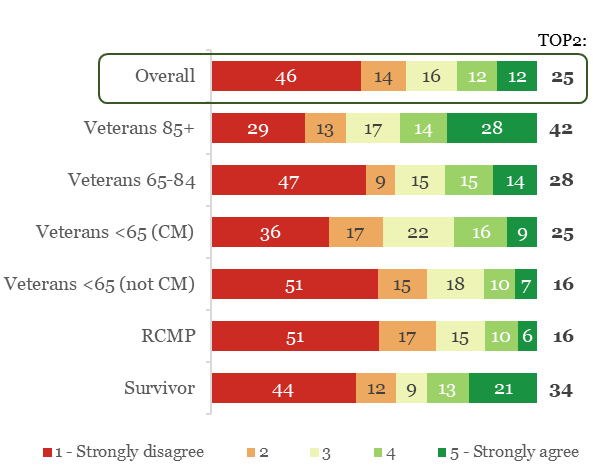 Question:   [Explanation of 5-point scale as a measure of agreement with the statement.] …   “I need help preparing meals.Sample size: 3319Framework: All respondents, excluding “don’t know” and refusedMany have savings set aside for unexpected expensesThree in five (TOP2: 59%) respondents agree that they have savings set aside for an unplanned expense.Case-managed Veterans under 65 (TOP2: 51%) are the least prepared for unplanned expenses of the six strata.Visible minorities (TOP2: 49%) are less likely to agree than non-minorities (TOP2: 61%).Indigenous respondents (TOP2: 42%) are less likely to agree than non-Indigenous respondents (TOP2: 61%).Figure 122: “I Have Savings Set Aside for an Unplanned Expense” (%)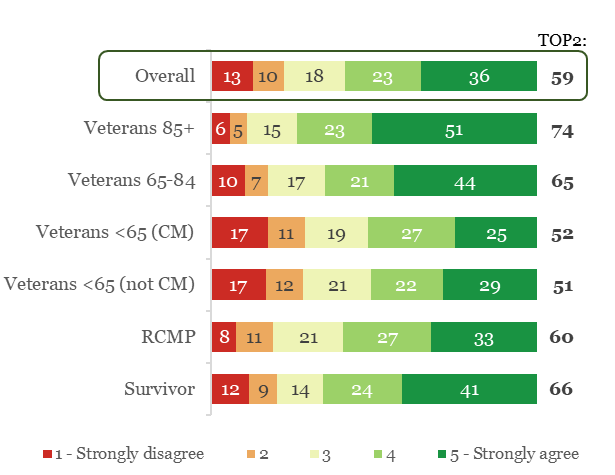 Question:  [Explanation of 5-point scale as a measure of agreement with the statement.] …  “I have savings set aside for an unplanned expense.”Sample size: 3281Framework: All respondents, excluding “don’t know” and refusedMajority would not move to a better home even if they couldThree in five (BTM2: 58%) respondents do not agree that they would move to a better home, even if they could.Case-managed Veterans under 65 are the most likely to agree that they would move if they could (TOP2:43%)Respondents under 40 (TOP2: 50%), tend to be more likely to agree that they would move than other age groups.Indigenous (TOP2: 42%) respondents are more likely to agree than non-Indigenous respondents (TOP2: 30%)Visible minorities (TOP2: 44%) are more likely to agree than non-minorities (TOP2: 29%).Figure 123: “I Would Move to a Better Home If I Could” (%)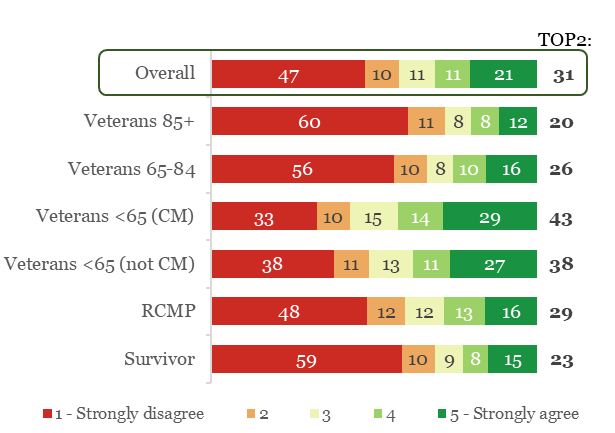 Question: [Explanation of 5-point scale as a measure of agreement with the statement.] …  “I would move to a better home if I could.”Sample size: 3280Framework: All respondents, excluding “don’t know” and refusedVast majority feel they live in a safe neighbourhoodNine in ten (TOP2: 88%) agree that they live in a safe neighbourhood.Indigenous respondents (TOP2: 79%) are less likely to agree than non-Indigenous respondents (TOP2: 89%).Figure 124: “I Live in a Safe Neighbourhood” (%)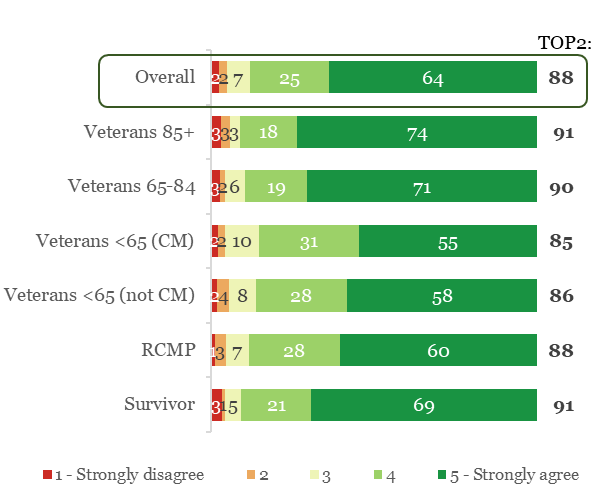 Question: [Explanation of 5-point scale as a measure of agreement with the statement.] … “I live in a safe neigbourhood.”Sample size: 3371Framework: All respondents, excluding “don’t know” and refusedGreat variance in post-service transitionThree in five (TOP2: 59%) respondents agree that they have transitioned well into life after service, which is lower than that in 2020 (TOP2: 68%).Agreement is lowest among case-managed Veterans under 65 (BTM2: 46%).Younger respondents tend to be less likely to agree than older respondents.Visible minorities (TOP2: 49%) are less likely to agree than non-minorities (TOP2: 61%).Indigenous respondents (TOP2: 41%) are less likely to agree than non-Indigenous respondents (TOP2: 61%).Figure 125: “I Have Transitioned Well from Military Service to Life After Service” (%)
Question: [Explanation of 5-point scale as a measure of agreement with the statement.] …  “I have transitioned well from military service to life after service.”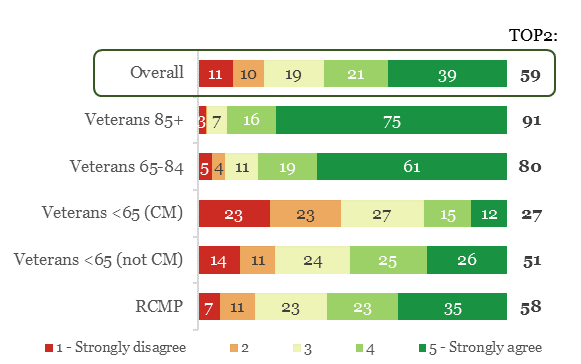 Sample size: 2303Framework: Respondents who are Veterans, excluding “don’t know” and refusedVast majority have a family doctorFour in five (81%) respondents say they have a family doctor.Veterans under 65 are the least likely to say they have a family doctor (70%).Figure 126: Do You Have a Family Doctor? (%)
Question: Regarding your health care… Do you have a family doctor?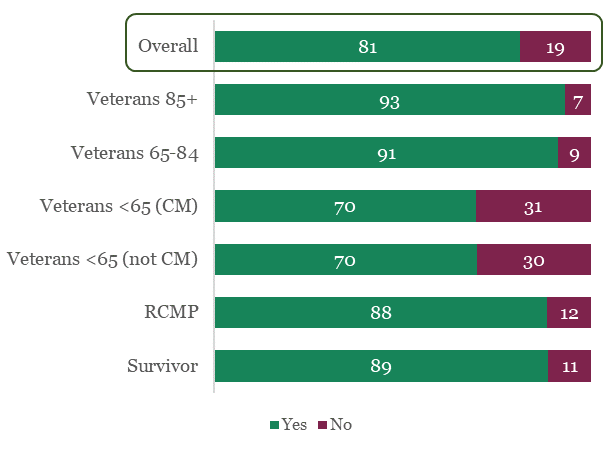 Sample size: 3384Framework: All respondents, excluding “don’t know” and refusedMost do not have a nurse practitionerOnly one in six (17%) respondents have a nurse practitioner.RCMP (8%) are the least likely stratum to have a nurse practitioner.Figure 127: Do You Have a Nurse Practitioner? (%)
Question: Do you have a nurse practitioner?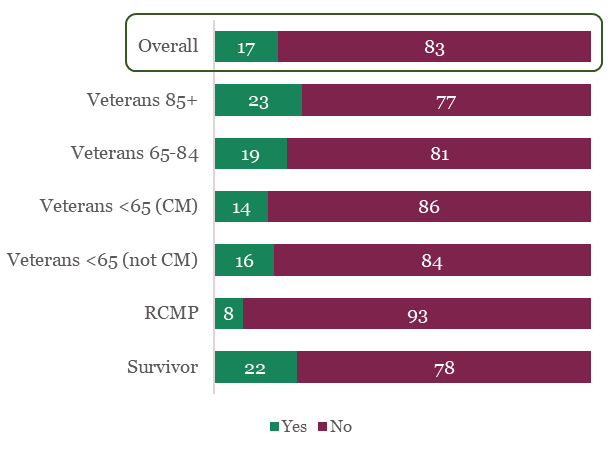 Sample size: 3308Framework: All respondents, excluding “don’t know” and refusedAppendicesSample size and sampling proceduresForum Research conducted a quantitative study of 3,427 VAC clients 18 years of age and older. The sample used a file supplied by VAC which included six strata of interest: Veterans 85+, Veterans 65–84, Veterans under 65 (split between case-managed and not case-managed), RCMP, and Survivors. All of whom were either in receipt of benefits or who had applied for a benefit in the previous 12 months. This included Veterans who applied for benefits in the previous 12 months but who had been declined or who were still awaiting a decision.Survey collection method was CATI (computer-assisted telephone interviewing) and CAWI (computer-assisted web interviewing) using sample file provided by VAC. A total of 37 pretest interviews were conducted starting on May 24th, 2022, until May 29th, 2022 (21 in English and 16 in French). The total average duration of the questionnaire was 27 minutes, with CAWI averaging 20 minutes and CATI averaging 33 minutes.   To ensure valid data throughout the research process, all interviewers were specifically trained on the questionnaire and were instructed to read the questions exactly as they appeared. A minimum of 10% of all interviews were monitored for quality assurance purposes.Dates of research fieldworkFieldwork, inclusive of pretest interviews, was conducted from May 24th, 2022, until August 17th,2022. Discussion of the potential for non-response biasTo examine and identify any potential non-response bias, we examined the results of our study compared with the population parameters for sex and age. As outlined below, the set of respondents (both weighted and unweighted) correspond very closely to the population file on the two variables examined, i.e., sex and age). Therefore, it is safe to assume that non-response bias does not significantly impact the resulting dataset.Weighting procedures and margin of error For overall results including all six strata (e.g., “70% of all respondents agree” or “50% of all male respondents agree”), the data are weighted by age, sex, and strata based on population parameters provided by VAC. The population parameters are as follows:For results broken out by strata (e.g., “20% of Veterans 85+ agree”), the data are weighted using the age and sex proportions within each stratum. The proportions, drawn from the population file, are as follows:The margin of error (at the 95% confidence interval) for the full set of respondents is +/− 1.7%. For the six aforementioned strata, the margins of error are +/− 4.6% for Veterans 85+, +/− 3.9% for Veterans 65–84, +/− 3.9% for case-managed Veterans under 65, +/− 2.4% for Veterans under 65 who are not case-managed, +/− 4.1% for RCMP, +/− 5.2% for Survivors.Response rate (unweighted) – CATIThe average response rate for CATI respondents was 26%. Response rate (unweighted) – CAWIThe average response rate for CATI respondents was 56%. Research instrumentrecruitment screenerNOTE: Conversations will begin in the preferred spoken language as indicated by the sample file [SPOKEN]. INTRO1. Hello, bonjour my name is ___________, and I am calling from Forum Research on behalf of Veterans Affairs Canada. S1. Can I please speak with [NAME]?1 = Available -> proceed2 = UnavailableIF UNAVAILBLE:-Confirm correct contact info-Attempt to schedule a callback-Ask if they would like to continue the survey online and retrieve email address “If now is not a good time I can take your email address and send you an online version of the survey to complete when you have time.”	*Email: Would you prefer to continue in English or en Français?1 – English2 – FrenchS2. How are you today? (Pause to wait for answer) INTRO2. On behalf of Veterans Affairs Canada, we are calling clients to participate the 2022 Veterans Affairs Canada National Client Survey. Veterans Affairs Canada is always trying to improve its service offerings and your feedback would be extremely helpful.  If you agree to participate, your feedback would be completely voluntary, totally anonymous, confidential and your participation will have no affect on the benefits or services you receive. To verify the legitimacy of this survey or for more information on the survey objectives and use of results, please call Veterans Affairs Canada's National Contact Centre Network toll-free line at 1-866-522-2122, or the project authority Jacqueline Smith, A/Senior Operations Manager, Business Intelligence Unit613-217-4231jacqueline.smith@veterans.gc.ca  The survey should take about 25 minutes and can be conducted in whichever official language you prefer.Please note this call may be recorded for quality and training purposes.S3. Have I reached you today on a landline or Cellphone? [interviewer note- this is for screening people who are on a cellphone and driving]1 = LL2 = CellS4. [IF S3=2] Are you able to safely speak with me right now?1=Yes2=No -> Schedule a call back or ask if they would like to continue the survey online and retrieve email address “If now is not a good time I can take your email address and send you an online version of the survey to complete when you have time.”	*Email: S4. May I begin the survey now? 1 – Yes [Continue]2 – No, not at this time [Attempt to Schedule callback]3 – No, refusal [Code as hard or soft refusal]S5. Great! You may complete the survey over the phone with me or online. How would you like to continue the survey? 1 – Telephone [Continue]2 – OnlineWhat is your email address?* Email:*If pressed on why e-mails are needed, “We need your e-mail address so we can send you the survey link.” [Interviewer note: Repeat back e-mail address to confirm correct details][If respondent asks how we obtained their number: “VAC provided Forum Research with a list of clients for the purposes of this survey only. Your participation is voluntary and will not affect your benefits or services in any way.”][If respondent asks if results will be published: “Aggregate Results will be posted to the Library and Archives Canada website within six months.”]Closing Script: Thank you so much for completing our survey. Your information will help VAC better assist Veterans and their families. Thank you again, and thank you for your service to Canada. Have a great day. Good-bye.  If needed: To verify the legitimacy of this survey or for more information on the survey objectives and use of results, please call Veterans Affairs Canada's National Contact Centre Network toll-free line at 1-866-522-2122.  The project authority is Jacqueline Smith, A/Senior Operations Manager, Business Intelligence Unit at 613-217-4231 or email: jacqueline.smith@veterans.gc.ca  Political neutrality certificationThis certification is to be submitted with the final report submitted to the Project Authority.I hereby certify as Senior Officer of Forum Research Inc. that the deliverables fully comply with the Government of Canada political neutrality requirements outlined in the Policy on Communications and Federal Identity and Directive on the Management of Communications – Appendix C: Mandatory Procedures for Public Opinion Research. Specifically, the deliverables do not include information on electoral voting intentions, political party preferences, standings with the electorate or ratings of the performance of a political party or its leaders.Signature: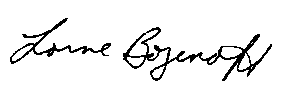 Dr. Lorne Bozinoff
President & CEO
Forum Research Inc.Date:December 6, 2022StrataCompletedVeterans 85+437Veterans 65–84608Veterans < 65 (CM)617Veterans < 65 (not CM)870RCMP355Survivors540Total3,427CharacteristicsUnweighted sample size (n)Unweighted sample proportion (%)Unweighted sample proportion (%)Weighted sample proportion (%)Weighted sample proportion (%)Sample file proportion (%)SexMale250173.069.069.068.768.7Female90326.330.030.030.330.3Other (Unknown)230.71.01.01.11.1CharacteristicsUnweighted sample size (n)Unweighted sample proportion (%)Weighted sample proportion (%)Sample file proportion (%)Age18-24120.40.30.325-29280.81.41.030-34872.53.82.935-391404.15.84.440-442236.56.45.045-492286.76.75.050-542998.78.96.455-5941112.011.27.960-6437210.99.36.565-692828.26.36.470-742447.16.26.875-792286.76.77.180-842447.17.37.885-8938111.17.113.090-941504.46.89.995-99982.95.89.1100+00.00.00.6AgeProportion (%)18-190.020-240.325-291.430-343.835-395.840-446.445-496.750-548.955-5911.260-649.365-696.370-746.275-796.780-847.385-897.190-946.895-995.4100+0.4SexProportion (%)Male69.0Female30.0Other (Unknown)1.0StrataProportion (%)Veteran 85+7.0Veteran 65-8416.7Veteran <65 CM11.1Veteran <65 Not CM33.4RCMP11.4Survivor20.4AgeVeterans 85+Veterans 
65–84Veterans 
65–84Veterans <65 (CM)Veterans <65 (CM)Veterans <65 (not CM)Veterans <65 (not CM)Veterans <65 (not CM)RCMPRCMPSurvivors18-190.00.00.00.00.00.10.120-240.60.60.50.00.00.40.425-293.23.22.70.80.80.20.230-3410.010.06.73.33.30.40.435-3914.814.89.57.97.90.40.440-4414.514.510.210.810.80.60.645-4913.113.111.311.711.70.70.750-5416.516.516.611.711.70.90.955-5917.517.522.811.411.41.61.660-649.89.819.710.310.32.32.365-6926.726.710.610.63.03.070-7423.523.59.99.95.55.575-7925.125.15.65.69.49.480-8424.724.73.43.413.413.485-8947.047.01.71.717.917.990-9421.621.60.50.525.625.695-9929.429.40.00.016.516.5100+2.02.00.00.01.01.0SexVeterans 85+Veterans 
65–84Veterans <65 (CM)Veterans <65 (not CM)RCMPSurvivorsMale91.194.279.984.481.42.6Female8.35.120.115.418.693.8Other (Unknown)0.60.70.10.20.03.6DispositionVeteran 85+Veteran 65-84Veteran <65 CMVeteran <65 Not CMRCMPSurvivorTOTAL(A) Total Numbers Attempted63626019397755183165734532386(B) Invalid73541742565423411933658B1) Not in service6083352894541599352780B2) Business/ Non residential1217512218870248824B5) Duplicate67141251054(C) Unresolved791111750510936579335096C1) No answer765109148310716489094967C2) Busy15242120818106C3) Line out of order112121623(D) In scope - non-responding30733643197026181797304216143D1) Incapable, illness, language problem46780510124531027D2) Selected respondent not available1446236612341762118612129206D3) Household refusal3537105511981328D4) Respondent refusal5759032834163893842950D5) Refusal on cell phone1161912553D6) Qualified respondent break-off5392513423701908872579(E) In scope - responding unit17638421077115347721777489E1) Language disqualify577761121235051213E2) Ineligible89541171066432112684269E3) Completed interviews2913553564681334042007Estimated response rate (E/(C+D+E))31%15%30%24%16%35%26%DispositionVeteran 85+Veteran 65-84Veteran <65 CMVeteran <65 Not CMRCMPSurvivorTOTAL(A) Total Numbers Attempted2383835757203692512536(C) Unresolved7410827628613391968C1) No answer7410827628613391968(D) In scope - non-responding182134321424143D6) Qualified respondent break-off182134321424143(E) In scope - responding unit1462542654022221361420E3) Completed interviews1462532614022221361420Estimated response rate (E/(C+D+E))61%66%46%56%60%54%56%Opening QuestionsScript: Throughout the remainder of the interview, I will refer to Veterans Affairs Canada as ‘VAC’. Please note this call may be recorded for quality and training purposes.Opening QuestionsScript: Throughout the remainder of the interview, I will refer to Veterans Affairs Canada as ‘VAC’. Please note this call may be recorded for quality and training purposes.Opening QuestionsScript: Throughout the remainder of the interview, I will refer to Veterans Affairs Canada as ‘VAC’. Please note this call may be recorded for quality and training purposes.Opening QuestionsScript: Throughout the remainder of the interview, I will refer to Veterans Affairs Canada as ‘VAC’. Please note this call may be recorded for quality and training purposes.Opening QuestionsScript: Throughout the remainder of the interview, I will refer to Veterans Affairs Canada as ‘VAC’. Please note this call may be recorded for quality and training purposes.Opening QuestionsScript: Throughout the remainder of the interview, I will refer to Veterans Affairs Canada as ‘VAC’. Please note this call may be recorded for quality and training purposes.Opening QuestionsScript: Throughout the remainder of the interview, I will refer to Veterans Affairs Canada as ‘VAC’. Please note this call may be recorded for quality and training purposes.Opening QuestionsScript: Throughout the remainder of the interview, I will refer to Veterans Affairs Canada as ‘VAC’. Please note this call may be recorded for quality and training purposes.Opening QuestionsScript: Throughout the remainder of the interview, I will refer to Veterans Affairs Canada as ‘VAC’. Please note this call may be recorded for quality and training purposes.Opening QuestionsScript: Throughout the remainder of the interview, I will refer to Veterans Affairs Canada as ‘VAC’. Please note this call may be recorded for quality and training purposes.Opening QuestionsScript: Throughout the remainder of the interview, I will refer to Veterans Affairs Canada as ‘VAC’. Please note this call may be recorded for quality and training purposes.Opening QuestionsScript: Throughout the remainder of the interview, I will refer to Veterans Affairs Canada as ‘VAC’. Please note this call may be recorded for quality and training purposes.Opening QuestionsScript: Throughout the remainder of the interview, I will refer to Veterans Affairs Canada as ‘VAC’. Please note this call may be recorded for quality and training purposes.Opening QuestionsScript: Throughout the remainder of the interview, I will refer to Veterans Affairs Canada as ‘VAC’. Please note this call may be recorded for quality and training purposes.Opening QuestionsScript: Throughout the remainder of the interview, I will refer to Veterans Affairs Canada as ‘VAC’. Please note this call may be recorded for quality and training purposes.Opening QuestionsScript: Throughout the remainder of the interview, I will refer to Veterans Affairs Canada as ‘VAC’. Please note this call may be recorded for quality and training purposes.Opening QuestionsScript: Throughout the remainder of the interview, I will refer to Veterans Affairs Canada as ‘VAC’. Please note this call may be recorded for quality and training purposes.Opening QuestionsScript: Throughout the remainder of the interview, I will refer to Veterans Affairs Canada as ‘VAC’. Please note this call may be recorded for quality and training purposes.Opening QuestionsScript: Throughout the remainder of the interview, I will refer to Veterans Affairs Canada as ‘VAC’. Please note this call may be recorded for quality and training purposes.Opening QuestionsScript: Throughout the remainder of the interview, I will refer to Veterans Affairs Canada as ‘VAC’. Please note this call may be recorded for quality and training purposes.OP_Q01Did you have any contact with VAC during the past 12 months? YES or No.Prompts:1: Yes 2: No3: DNK4: DNADid you have any contact with VAC during the past 12 months? YES or No.Prompts:1: Yes 2: No3: DNK4: DNADid you have any contact with VAC during the past 12 months? YES or No.Prompts:1: Yes 2: No3: DNK4: DNADid you have any contact with VAC during the past 12 months? YES or No.Prompts:1: Yes 2: No3: DNK4: DNADid you have any contact with VAC during the past 12 months? YES or No.Prompts:1: Yes 2: No3: DNK4: DNADid you have any contact with VAC during the past 12 months? YES or No.Prompts:1: Yes 2: No3: DNK4: DNADid you have any contact with VAC during the past 12 months? YES or No.Prompts:1: Yes 2: No3: DNK4: DNADid you have any contact with VAC during the past 12 months? YES or No.Prompts:1: Yes 2: No3: DNK4: DNADid you have any contact with VAC during the past 12 months? YES or No.Prompts:1: Yes 2: No3: DNK4: DNADid you have any contact with VAC during the past 12 months? YES or No.Prompts:1: Yes 2: No3: DNK4: DNADid you have any contact with VAC during the past 12 months? YES or No.Prompts:1: Yes 2: No3: DNK4: DNADid you have any contact with VAC during the past 12 months? YES or No.Prompts:1: Yes 2: No3: DNK4: DNAYes/NoYes/NoYes/NoYes/NoYes/NoYes/NoYes/NoOP_Q02[IF OP_Q01=1] In the previous 12 months, which of the following ways have you used to contact VAC? 1: In person at VAC service location2: Over the phone3: By letter4: By email5: Through My VAC Account6. In person at your home7. Other, please specify [Text box][IF OP_Q01=1] In the previous 12 months, which of the following ways have you used to contact VAC? 1: In person at VAC service location2: Over the phone3: By letter4: By email5: Through My VAC Account6. In person at your home7. Other, please specify [Text box][IF OP_Q01=1] In the previous 12 months, which of the following ways have you used to contact VAC? 1: In person at VAC service location2: Over the phone3: By letter4: By email5: Through My VAC Account6. In person at your home7. Other, please specify [Text box][IF OP_Q01=1] In the previous 12 months, which of the following ways have you used to contact VAC? 1: In person at VAC service location2: Over the phone3: By letter4: By email5: Through My VAC Account6. In person at your home7. Other, please specify [Text box][IF OP_Q01=1] In the previous 12 months, which of the following ways have you used to contact VAC? 1: In person at VAC service location2: Over the phone3: By letter4: By email5: Through My VAC Account6. In person at your home7. Other, please specify [Text box][IF OP_Q01=1] In the previous 12 months, which of the following ways have you used to contact VAC? 1: In person at VAC service location2: Over the phone3: By letter4: By email5: Through My VAC Account6. In person at your home7. Other, please specify [Text box][IF OP_Q01=1] In the previous 12 months, which of the following ways have you used to contact VAC? 1: In person at VAC service location2: Over the phone3: By letter4: By email5: Through My VAC Account6. In person at your home7. Other, please specify [Text box][IF OP_Q01=1] In the previous 12 months, which of the following ways have you used to contact VAC? 1: In person at VAC service location2: Over the phone3: By letter4: By email5: Through My VAC Account6. In person at your home7. Other, please specify [Text box][IF OP_Q01=1] In the previous 12 months, which of the following ways have you used to contact VAC? 1: In person at VAC service location2: Over the phone3: By letter4: By email5: Through My VAC Account6. In person at your home7. Other, please specify [Text box][IF OP_Q01=1] In the previous 12 months, which of the following ways have you used to contact VAC? 1: In person at VAC service location2: Over the phone3: By letter4: By email5: Through My VAC Account6. In person at your home7. Other, please specify [Text box][IF OP_Q01=1] In the previous 12 months, which of the following ways have you used to contact VAC? 1: In person at VAC service location2: Over the phone3: By letter4: By email5: Through My VAC Account6. In person at your home7. Other, please specify [Text box][IF OP_Q01=1] In the previous 12 months, which of the following ways have you used to contact VAC? 1: In person at VAC service location2: Over the phone3: By letter4: By email5: Through My VAC Account6. In person at your home7. Other, please specify [Text box]Yes/No for each channelYes/No for each channelYes/No for each channelYes/No for each channelYes/No for each channelYes/No for each channelYes/No for each channelOP_Q04In general, what is your preferred method of contact with VAC?1: In person at VAC service location2: Over the phone3: By letter4: By email5: Through My VAC Account6: In person at your home7: Other please specify [Text box]8: DNK9: DNAIn general, what is your preferred method of contact with VAC?1: In person at VAC service location2: Over the phone3: By letter4: By email5: Through My VAC Account6: In person at your home7: Other please specify [Text box]8: DNK9: DNAIn general, what is your preferred method of contact with VAC?1: In person at VAC service location2: Over the phone3: By letter4: By email5: Through My VAC Account6: In person at your home7: Other please specify [Text box]8: DNK9: DNAIn general, what is your preferred method of contact with VAC?1: In person at VAC service location2: Over the phone3: By letter4: By email5: Through My VAC Account6: In person at your home7: Other please specify [Text box]8: DNK9: DNAIn general, what is your preferred method of contact with VAC?1: In person at VAC service location2: Over the phone3: By letter4: By email5: Through My VAC Account6: In person at your home7: Other please specify [Text box]8: DNK9: DNAIn general, what is your preferred method of contact with VAC?1: In person at VAC service location2: Over the phone3: By letter4: By email5: Through My VAC Account6: In person at your home7: Other please specify [Text box]8: DNK9: DNAIn general, what is your preferred method of contact with VAC?1: In person at VAC service location2: Over the phone3: By letter4: By email5: Through My VAC Account6: In person at your home7: Other please specify [Text box]8: DNK9: DNAIn general, what is your preferred method of contact with VAC?1: In person at VAC service location2: Over the phone3: By letter4: By email5: Through My VAC Account6: In person at your home7: Other please specify [Text box]8: DNK9: DNAIn general, what is your preferred method of contact with VAC?1: In person at VAC service location2: Over the phone3: By letter4: By email5: Through My VAC Account6: In person at your home7: Other please specify [Text box]8: DNK9: DNAIn general, what is your preferred method of contact with VAC?1: In person at VAC service location2: Over the phone3: By letter4: By email5: Through My VAC Account6: In person at your home7: Other please specify [Text box]8: DNK9: DNAIn general, what is your preferred method of contact with VAC?1: In person at VAC service location2: Over the phone3: By letter4: By email5: Through My VAC Account6: In person at your home7: Other please specify [Text box]8: DNK9: DNAIn general, what is your preferred method of contact with VAC?1: In person at VAC service location2: Over the phone3: By letter4: By email5: Through My VAC Account6: In person at your home7: Other please specify [Text box]8: DNK9: DNAOpen response, coded from listOpen response, coded from listOpen response, coded from listOpen response, coded from listOpen response, coded from listOpen response, coded from listOpen response, coded from listOP_Q05Did you apply for a service or benefit within the past 12 months? Yes or no.Prompts:1: Yes2: No3: DNK4: DNADid you apply for a service or benefit within the past 12 months? Yes or no.Prompts:1: Yes2: No3: DNK4: DNADid you apply for a service or benefit within the past 12 months? Yes or no.Prompts:1: Yes2: No3: DNK4: DNADid you apply for a service or benefit within the past 12 months? Yes or no.Prompts:1: Yes2: No3: DNK4: DNADid you apply for a service or benefit within the past 12 months? Yes or no.Prompts:1: Yes2: No3: DNK4: DNADid you apply for a service or benefit within the past 12 months? Yes or no.Prompts:1: Yes2: No3: DNK4: DNADid you apply for a service or benefit within the past 12 months? Yes or no.Prompts:1: Yes2: No3: DNK4: DNADid you apply for a service or benefit within the past 12 months? Yes or no.Prompts:1: Yes2: No3: DNK4: DNADid you apply for a service or benefit within the past 12 months? Yes or no.Prompts:1: Yes2: No3: DNK4: DNADid you apply for a service or benefit within the past 12 months? Yes or no.Prompts:1: Yes2: No3: DNK4: DNADid you apply for a service or benefit within the past 12 months? Yes or no.Prompts:1: Yes2: No3: DNK4: DNADid you apply for a service or benefit within the past 12 months? Yes or no.Prompts:1: Yes2: No3: DNK4: DNAYes/NoYes/NoYes/NoYes/NoYes/NoYes/NoYes/NoOP_Q06[IF OP_Q05 = 1] What part of the application process could be improved? [MULTISELECT]<select response from list>1: Simplification of Forms2: Access to information needed to apply3: Frequency of status updates4: Clearer explanations regarding decisions5: Other6: Nothing could be improved7: DNK (Do not read – DNR)8: DNA (DNR)[IF OP_Q05 = 1] What part of the application process could be improved? [MULTISELECT]<select response from list>1: Simplification of Forms2: Access to information needed to apply3: Frequency of status updates4: Clearer explanations regarding decisions5: Other6: Nothing could be improved7: DNK (Do not read – DNR)8: DNA (DNR)[IF OP_Q05 = 1] What part of the application process could be improved? [MULTISELECT]<select response from list>1: Simplification of Forms2: Access to information needed to apply3: Frequency of status updates4: Clearer explanations regarding decisions5: Other6: Nothing could be improved7: DNK (Do not read – DNR)8: DNA (DNR)[IF OP_Q05 = 1] What part of the application process could be improved? [MULTISELECT]<select response from list>1: Simplification of Forms2: Access to information needed to apply3: Frequency of status updates4: Clearer explanations regarding decisions5: Other6: Nothing could be improved7: DNK (Do not read – DNR)8: DNA (DNR)[IF OP_Q05 = 1] What part of the application process could be improved? [MULTISELECT]<select response from list>1: Simplification of Forms2: Access to information needed to apply3: Frequency of status updates4: Clearer explanations regarding decisions5: Other6: Nothing could be improved7: DNK (Do not read – DNR)8: DNA (DNR)[IF OP_Q05 = 1] What part of the application process could be improved? [MULTISELECT]<select response from list>1: Simplification of Forms2: Access to information needed to apply3: Frequency of status updates4: Clearer explanations regarding decisions5: Other6: Nothing could be improved7: DNK (Do not read – DNR)8: DNA (DNR)[IF OP_Q05 = 1] What part of the application process could be improved? [MULTISELECT]<select response from list>1: Simplification of Forms2: Access to information needed to apply3: Frequency of status updates4: Clearer explanations regarding decisions5: Other6: Nothing could be improved7: DNK (Do not read – DNR)8: DNA (DNR)[IF OP_Q05 = 1] What part of the application process could be improved? [MULTISELECT]<select response from list>1: Simplification of Forms2: Access to information needed to apply3: Frequency of status updates4: Clearer explanations regarding decisions5: Other6: Nothing could be improved7: DNK (Do not read – DNR)8: DNA (DNR)[IF OP_Q05 = 1] What part of the application process could be improved? [MULTISELECT]<select response from list>1: Simplification of Forms2: Access to information needed to apply3: Frequency of status updates4: Clearer explanations regarding decisions5: Other6: Nothing could be improved7: DNK (Do not read – DNR)8: DNA (DNR)[IF OP_Q05 = 1] What part of the application process could be improved? [MULTISELECT]<select response from list>1: Simplification of Forms2: Access to information needed to apply3: Frequency of status updates4: Clearer explanations regarding decisions5: Other6: Nothing could be improved7: DNK (Do not read – DNR)8: DNA (DNR)[IF OP_Q05 = 1] What part of the application process could be improved? [MULTISELECT]<select response from list>1: Simplification of Forms2: Access to information needed to apply3: Frequency of status updates4: Clearer explanations regarding decisions5: Other6: Nothing could be improved7: DNK (Do not read – DNR)8: DNA (DNR)[IF OP_Q05 = 1] What part of the application process could be improved? [MULTISELECT]<select response from list>1: Simplification of Forms2: Access to information needed to apply3: Frequency of status updates4: Clearer explanations regarding decisions5: Other6: Nothing could be improved7: DNK (Do not read – DNR)8: DNA (DNR)[IF OP_Q05 = 1] What part of the application process could be improved? [MULTISELECT]<select response from list>1: Simplification of Forms2: Access to information needed to apply3: Frequency of status updates4: Clearer explanations regarding decisions5: Other6: Nothing could be improved7: DNK (Do not read – DNR)8: DNA (DNR)[IF OP_Q05 = 1] What part of the application process could be improved? [MULTISELECT]<select response from list>1: Simplification of Forms2: Access to information needed to apply3: Frequency of status updates4: Clearer explanations regarding decisions5: Other6: Nothing could be improved7: DNK (Do not read – DNR)8: DNA (DNR)[IF OP_Q05 = 1] What part of the application process could be improved? [MULTISELECT]<select response from list>1: Simplification of Forms2: Access to information needed to apply3: Frequency of status updates4: Clearer explanations regarding decisions5: Other6: Nothing could be improved7: DNK (Do not read – DNR)8: DNA (DNR)[IF OP_Q05 = 1] What part of the application process could be improved? [MULTISELECT]<select response from list>1: Simplification of Forms2: Access to information needed to apply3: Frequency of status updates4: Clearer explanations regarding decisions5: Other6: Nothing could be improved7: DNK (Do not read – DNR)8: DNA (DNR)[IF OP_Q05 = 1] What part of the application process could be improved? [MULTISELECT]<select response from list>1: Simplification of Forms2: Access to information needed to apply3: Frequency of status updates4: Clearer explanations regarding decisions5: Other6: Nothing could be improved7: DNK (Do not read – DNR)8: DNA (DNR)[IF OP_Q05 = 1] What part of the application process could be improved? [MULTISELECT]<select response from list>1: Simplification of Forms2: Access to information needed to apply3: Frequency of status updates4: Clearer explanations regarding decisions5: Other6: Nothing could be improved7: DNK (Do not read – DNR)8: DNA (DNR)[IF OP_Q05 = 1] What part of the application process could be improved? [MULTISELECT]<select response from list>1: Simplification of Forms2: Access to information needed to apply3: Frequency of status updates4: Clearer explanations regarding decisions5: Other6: Nothing could be improved7: DNK (Do not read – DNR)8: DNA (DNR)OP_Q07Did you receive a letter from VAC during the past 12 months? Yes or no.1: Yes2: No3: DNK4: DNADid you receive a letter from VAC during the past 12 months? Yes or no.1: Yes2: No3: DNK4: DNADid you receive a letter from VAC during the past 12 months? Yes or no.1: Yes2: No3: DNK4: DNADid you receive a letter from VAC during the past 12 months? Yes or no.1: Yes2: No3: DNK4: DNADid you receive a letter from VAC during the past 12 months? Yes or no.1: Yes2: No3: DNK4: DNADid you receive a letter from VAC during the past 12 months? Yes or no.1: Yes2: No3: DNK4: DNADid you receive a letter from VAC during the past 12 months? Yes or no.1: Yes2: No3: DNK4: DNADid you receive a letter from VAC during the past 12 months? Yes or no.1: Yes2: No3: DNK4: DNADid you receive a letter from VAC during the past 12 months? Yes or no.1: Yes2: No3: DNK4: DNADid you receive a letter from VAC during the past 12 months? Yes or no.1: Yes2: No3: DNK4: DNADid you receive a letter from VAC during the past 12 months? Yes or no.1: Yes2: No3: DNK4: DNADid you receive a letter from VAC during the past 12 months? Yes or no.1: Yes2: No3: DNK4: DNAYes/NoYes/NoYes/NoYes/NoYes/NoYes/NoYes/NoTime 0:50 for opening questionsTime 0:50 for opening questionsTime 0:50 for opening questionsTime 0:50 for opening questionsTime 0:50 for opening questionsTime 0:50 for opening questionsTime 0:50 for opening questionsTime 0:50 for opening questionsTime 0:50 for opening questionsTime 0:50 for opening questionsTime 0:50 for opening questionsTime 0:50 for opening questionsTime 0:50 for opening questionsTime 0:50 for opening questionsTime 0:50 for opening questionsTime 0:50 for opening questionsTime 0:50 for opening questionsTime 0:50 for opening questionsTime 0:50 for opening questionsTime 0:50 for opening questionsMethods of Contact Used & Satisfaction with CommunicationMethods of Contact Used & Satisfaction with CommunicationMethods of Contact Used & Satisfaction with CommunicationMethods of Contact Used & Satisfaction with CommunicationMethods of Contact Used & Satisfaction with CommunicationMethods of Contact Used & Satisfaction with CommunicationMethods of Contact Used & Satisfaction with CommunicationMethods of Contact Used & Satisfaction with CommunicationMethods of Contact Used & Satisfaction with CommunicationMethods of Contact Used & Satisfaction with CommunicationMethods of Contact Used & Satisfaction with CommunicationMethods of Contact Used & Satisfaction with CommunicationMethods of Contact Used & Satisfaction with CommunicationMethods of Contact Used & Satisfaction with CommunicationMethods of Contact Used & Satisfaction with CommunicationMethods of Contact Used & Satisfaction with CommunicationMethods of Contact Used & Satisfaction with CommunicationMethods of Contact Used & Satisfaction with CommunicationMethods of Contact Used & Satisfaction with CommunicationMethods of Contact Used & Satisfaction with CommunicationScript: In each question below, I will pose a statement. Using a rating scale where 1 = strongly disagree and 5 = strongly agree, please indicate the extent you agree or disagree with the statement by giving us a number between 1 and 5 (Interviewer note: please feel free to remind respondent of the scale at any time, 1=strongly disagree and 5=strongly agree) <Interviewer note: acknowledge the respondent understands the scale/provide more clarity if needed>If you do not know what the question is asking, you can say “don’t know”Let’s get started.Script: In each question below, I will pose a statement. Using a rating scale where 1 = strongly disagree and 5 = strongly agree, please indicate the extent you agree or disagree with the statement by giving us a number between 1 and 5 (Interviewer note: please feel free to remind respondent of the scale at any time, 1=strongly disagree and 5=strongly agree) <Interviewer note: acknowledge the respondent understands the scale/provide more clarity if needed>If you do not know what the question is asking, you can say “don’t know”Let’s get started.Script: In each question below, I will pose a statement. Using a rating scale where 1 = strongly disagree and 5 = strongly agree, please indicate the extent you agree or disagree with the statement by giving us a number between 1 and 5 (Interviewer note: please feel free to remind respondent of the scale at any time, 1=strongly disagree and 5=strongly agree) <Interviewer note: acknowledge the respondent understands the scale/provide more clarity if needed>If you do not know what the question is asking, you can say “don’t know”Let’s get started.Script: In each question below, I will pose a statement. Using a rating scale where 1 = strongly disagree and 5 = strongly agree, please indicate the extent you agree or disagree with the statement by giving us a number between 1 and 5 (Interviewer note: please feel free to remind respondent of the scale at any time, 1=strongly disagree and 5=strongly agree) <Interviewer note: acknowledge the respondent understands the scale/provide more clarity if needed>If you do not know what the question is asking, you can say “don’t know”Let’s get started.Script: In each question below, I will pose a statement. Using a rating scale where 1 = strongly disagree and 5 = strongly agree, please indicate the extent you agree or disagree with the statement by giving us a number between 1 and 5 (Interviewer note: please feel free to remind respondent of the scale at any time, 1=strongly disagree and 5=strongly agree) <Interviewer note: acknowledge the respondent understands the scale/provide more clarity if needed>If you do not know what the question is asking, you can say “don’t know”Let’s get started.Script: In each question below, I will pose a statement. Using a rating scale where 1 = strongly disagree and 5 = strongly agree, please indicate the extent you agree or disagree with the statement by giving us a number between 1 and 5 (Interviewer note: please feel free to remind respondent of the scale at any time, 1=strongly disagree and 5=strongly agree) <Interviewer note: acknowledge the respondent understands the scale/provide more clarity if needed>If you do not know what the question is asking, you can say “don’t know”Let’s get started.Script: In each question below, I will pose a statement. Using a rating scale where 1 = strongly disagree and 5 = strongly agree, please indicate the extent you agree or disagree with the statement by giving us a number between 1 and 5 (Interviewer note: please feel free to remind respondent of the scale at any time, 1=strongly disagree and 5=strongly agree) <Interviewer note: acknowledge the respondent understands the scale/provide more clarity if needed>If you do not know what the question is asking, you can say “don’t know”Let’s get started.Script: In each question below, I will pose a statement. Using a rating scale where 1 = strongly disagree and 5 = strongly agree, please indicate the extent you agree or disagree with the statement by giving us a number between 1 and 5 (Interviewer note: please feel free to remind respondent of the scale at any time, 1=strongly disagree and 5=strongly agree) <Interviewer note: acknowledge the respondent understands the scale/provide more clarity if needed>If you do not know what the question is asking, you can say “don’t know”Let’s get started.Script: In each question below, I will pose a statement. Using a rating scale where 1 = strongly disagree and 5 = strongly agree, please indicate the extent you agree or disagree with the statement by giving us a number between 1 and 5 (Interviewer note: please feel free to remind respondent of the scale at any time, 1=strongly disagree and 5=strongly agree) <Interviewer note: acknowledge the respondent understands the scale/provide more clarity if needed>If you do not know what the question is asking, you can say “don’t know”Let’s get started.Script: In each question below, I will pose a statement. Using a rating scale where 1 = strongly disagree and 5 = strongly agree, please indicate the extent you agree or disagree with the statement by giving us a number between 1 and 5 (Interviewer note: please feel free to remind respondent of the scale at any time, 1=strongly disagree and 5=strongly agree) <Interviewer note: acknowledge the respondent understands the scale/provide more clarity if needed>If you do not know what the question is asking, you can say “don’t know”Let’s get started.Script: In each question below, I will pose a statement. Using a rating scale where 1 = strongly disagree and 5 = strongly agree, please indicate the extent you agree or disagree with the statement by giving us a number between 1 and 5 (Interviewer note: please feel free to remind respondent of the scale at any time, 1=strongly disagree and 5=strongly agree) <Interviewer note: acknowledge the respondent understands the scale/provide more clarity if needed>If you do not know what the question is asking, you can say “don’t know”Let’s get started.Script: In each question below, I will pose a statement. Using a rating scale where 1 = strongly disagree and 5 = strongly agree, please indicate the extent you agree or disagree with the statement by giving us a number between 1 and 5 (Interviewer note: please feel free to remind respondent of the scale at any time, 1=strongly disagree and 5=strongly agree) <Interviewer note: acknowledge the respondent understands the scale/provide more clarity if needed>If you do not know what the question is asking, you can say “don’t know”Let’s get started.Script: In each question below, I will pose a statement. Using a rating scale where 1 = strongly disagree and 5 = strongly agree, please indicate the extent you agree or disagree with the statement by giving us a number between 1 and 5 (Interviewer note: please feel free to remind respondent of the scale at any time, 1=strongly disagree and 5=strongly agree) <Interviewer note: acknowledge the respondent understands the scale/provide more clarity if needed>If you do not know what the question is asking, you can say “don’t know”Let’s get started.Script: In each question below, I will pose a statement. Using a rating scale where 1 = strongly disagree and 5 = strongly agree, please indicate the extent you agree or disagree with the statement by giving us a number between 1 and 5 (Interviewer note: please feel free to remind respondent of the scale at any time, 1=strongly disagree and 5=strongly agree) <Interviewer note: acknowledge the respondent understands the scale/provide more clarity if needed>If you do not know what the question is asking, you can say “don’t know”Let’s get started.Script: In each question below, I will pose a statement. Using a rating scale where 1 = strongly disagree and 5 = strongly agree, please indicate the extent you agree or disagree with the statement by giving us a number between 1 and 5 (Interviewer note: please feel free to remind respondent of the scale at any time, 1=strongly disagree and 5=strongly agree) <Interviewer note: acknowledge the respondent understands the scale/provide more clarity if needed>If you do not know what the question is asking, you can say “don’t know”Let’s get started.Script: In each question below, I will pose a statement. Using a rating scale where 1 = strongly disagree and 5 = strongly agree, please indicate the extent you agree or disagree with the statement by giving us a number between 1 and 5 (Interviewer note: please feel free to remind respondent of the scale at any time, 1=strongly disagree and 5=strongly agree) <Interviewer note: acknowledge the respondent understands the scale/provide more clarity if needed>If you do not know what the question is asking, you can say “don’t know”Let’s get started.Script: In each question below, I will pose a statement. Using a rating scale where 1 = strongly disagree and 5 = strongly agree, please indicate the extent you agree or disagree with the statement by giving us a number between 1 and 5 (Interviewer note: please feel free to remind respondent of the scale at any time, 1=strongly disagree and 5=strongly agree) <Interviewer note: acknowledge the respondent understands the scale/provide more clarity if needed>If you do not know what the question is asking, you can say “don’t know”Let’s get started.Script: In each question below, I will pose a statement. Using a rating scale where 1 = strongly disagree and 5 = strongly agree, please indicate the extent you agree or disagree with the statement by giving us a number between 1 and 5 (Interviewer note: please feel free to remind respondent of the scale at any time, 1=strongly disagree and 5=strongly agree) <Interviewer note: acknowledge the respondent understands the scale/provide more clarity if needed>If you do not know what the question is asking, you can say “don’t know”Let’s get started.Script: In each question below, I will pose a statement. Using a rating scale where 1 = strongly disagree and 5 = strongly agree, please indicate the extent you agree or disagree with the statement by giving us a number between 1 and 5 (Interviewer note: please feel free to remind respondent of the scale at any time, 1=strongly disagree and 5=strongly agree) <Interviewer note: acknowledge the respondent understands the scale/provide more clarity if needed>If you do not know what the question is asking, you can say “don’t know”Let’s get started.Script: In each question below, I will pose a statement. Using a rating scale where 1 = strongly disagree and 5 = strongly agree, please indicate the extent you agree or disagree with the statement by giving us a number between 1 and 5 (Interviewer note: please feel free to remind respondent of the scale at any time, 1=strongly disagree and 5=strongly agree) <Interviewer note: acknowledge the respondent understands the scale/provide more clarity if needed>If you do not know what the question is asking, you can say “don’t know”Let’s get started.SD1SD122333444SA5SA5DNKDNKDNADNACO_Q01CO_Q01Communication with VAC has been easy.Communication with VAC has been easy.CO_Q02CO_Q02Communication with VAC was provided in a timely manner.Communication with VAC was provided in a timely manner.CO_Q03CO_Q03[IF OP_Q05=1] It was easy to submit the required information to VAC needed for my application.[IF OP_Q05=1] It was easy to submit the required information to VAC needed for my application.Script: My VAC Account allows you to do business online securely with Veterans Affairs Canada. Script: My VAC Account allows you to do business online securely with Veterans Affairs Canada. Script: My VAC Account allows you to do business online securely with Veterans Affairs Canada. Script: My VAC Account allows you to do business online securely with Veterans Affairs Canada. Script: My VAC Account allows you to do business online securely with Veterans Affairs Canada. Script: My VAC Account allows you to do business online securely with Veterans Affairs Canada. Script: My VAC Account allows you to do business online securely with Veterans Affairs Canada. Script: My VAC Account allows you to do business online securely with Veterans Affairs Canada. Script: My VAC Account allows you to do business online securely with Veterans Affairs Canada. Script: My VAC Account allows you to do business online securely with Veterans Affairs Canada. Script: My VAC Account allows you to do business online securely with Veterans Affairs Canada. Script: My VAC Account allows you to do business online securely with Veterans Affairs Canada. Script: My VAC Account allows you to do business online securely with Veterans Affairs Canada. Script: My VAC Account allows you to do business online securely with Veterans Affairs Canada. Script: My VAC Account allows you to do business online securely with Veterans Affairs Canada. Script: My VAC Account allows you to do business online securely with Veterans Affairs Canada. Script: My VAC Account allows you to do business online securely with Veterans Affairs Canada. Script: My VAC Account allows you to do business online securely with Veterans Affairs Canada. Script: My VAC Account allows you to do business online securely with Veterans Affairs Canada. Script: My VAC Account allows you to do business online securely with Veterans Affairs Canada. CO_Q05CO_Q05Have you used My VAC Account? 1:Yes 2: No3: DNK (DNR)4: DNA (DNR)Have you used My VAC Account? 1:Yes 2: No3: DNK (DNR)4: DNA (DNR)Have you used My VAC Account? 1:Yes 2: No3: DNK (DNR)4: DNA (DNR)Have you used My VAC Account? 1:Yes 2: No3: DNK (DNR)4: DNA (DNR)Have you used My VAC Account? 1:Yes 2: No3: DNK (DNR)4: DNA (DNR)Have you used My VAC Account? 1:Yes 2: No3: DNK (DNR)4: DNA (DNR)Have you used My VAC Account? 1:Yes 2: No3: DNK (DNR)4: DNA (DNR)Have you used My VAC Account? 1:Yes 2: No3: DNK (DNR)4: DNA (DNR)Yes/NoYes/NoYes/NoYes/NoYes/NoYes/NoYes/NoYes/NoYes/NoYes/NoCO_Q06CO_Q06[IF CO_Q05 = 1] When you used My VAC Account, was it a good way to find out about…[Randomize answer option 1 thru 4][Scale=yes/no]1. VAC benefits and services2. The status of my applications3. VAC news 4. Communications through secure messaging with VAC[IF CO_Q05 = 1] When you used My VAC Account, was it a good way to find out about…[Randomize answer option 1 thru 4][Scale=yes/no]1. VAC benefits and services2. The status of my applications3. VAC news 4. Communications through secure messaging with VAC[IF CO_Q05 = 1] When you used My VAC Account, was it a good way to find out about…[Randomize answer option 1 thru 4][Scale=yes/no]1. VAC benefits and services2. The status of my applications3. VAC news 4. Communications through secure messaging with VAC[IF CO_Q05 = 1] When you used My VAC Account, was it a good way to find out about…[Randomize answer option 1 thru 4][Scale=yes/no]1. VAC benefits and services2. The status of my applications3. VAC news 4. Communications through secure messaging with VAC[IF CO_Q05 = 1] When you used My VAC Account, was it a good way to find out about…[Randomize answer option 1 thru 4][Scale=yes/no]1. VAC benefits and services2. The status of my applications3. VAC news 4. Communications through secure messaging with VAC[IF CO_Q05 = 1] When you used My VAC Account, was it a good way to find out about…[Randomize answer option 1 thru 4][Scale=yes/no]1. VAC benefits and services2. The status of my applications3. VAC news 4. Communications through secure messaging with VAC[IF CO_Q05 = 1] When you used My VAC Account, was it a good way to find out about…[Randomize answer option 1 thru 4][Scale=yes/no]1. VAC benefits and services2. The status of my applications3. VAC news 4. Communications through secure messaging with VAC[IF CO_Q05 = 1] When you used My VAC Account, was it a good way to find out about…[Randomize answer option 1 thru 4][Scale=yes/no]1. VAC benefits and services2. The status of my applications3. VAC news 4. Communications through secure messaging with VACYes/No/DNK (DNR)/DNA (DNR)Yes/No/DNK (DNR)/DNA (DNR)Yes/No/DNK (DNR)/DNA (DNR)Yes/No/DNK (DNR)/DNA (DNR)Yes/No/DNK (DNR)/DNA (DNR)Yes/No/DNK (DNR)/DNA (DNR)Yes/No/DNK (DNR)/DNA (DNR)Yes/No/DNK (DNR)/DNA (DNR)Yes/No/DNK (DNR)/DNA (DNR)Yes/No/DNK (DNR)/DNA (DNR)CO_Q07CO_Q07[IF CO_Q05 = 2] Why don’t you use My VAC Account?Prompt:1:  I’m not registered for My VAC Account2: Did not know about My VAC Account until now3:  Lack of Interest4:  Lack of need5:  Unclear about the advantages of using My VAC account6:  Lack of access (computer/internet)7:  Complexity of Technology8:  Security/Privacy Concerns9: Prefer traditional methods (e.g., phone or mail)10: I lost my password11: I lost my ID12: Other [Text box]13: DNK14: DNA[IF CO_Q05 = 2] Why don’t you use My VAC Account?Prompt:1:  I’m not registered for My VAC Account2: Did not know about My VAC Account until now3:  Lack of Interest4:  Lack of need5:  Unclear about the advantages of using My VAC account6:  Lack of access (computer/internet)7:  Complexity of Technology8:  Security/Privacy Concerns9: Prefer traditional methods (e.g., phone or mail)10: I lost my password11: I lost my ID12: Other [Text box]13: DNK14: DNA[IF CO_Q05 = 2] Why don’t you use My VAC Account?Prompt:1:  I’m not registered for My VAC Account2: Did not know about My VAC Account until now3:  Lack of Interest4:  Lack of need5:  Unclear about the advantages of using My VAC account6:  Lack of access (computer/internet)7:  Complexity of Technology8:  Security/Privacy Concerns9: Prefer traditional methods (e.g., phone or mail)10: I lost my password11: I lost my ID12: Other [Text box]13: DNK14: DNA[IF CO_Q05 = 2] Why don’t you use My VAC Account?Prompt:1:  I’m not registered for My VAC Account2: Did not know about My VAC Account until now3:  Lack of Interest4:  Lack of need5:  Unclear about the advantages of using My VAC account6:  Lack of access (computer/internet)7:  Complexity of Technology8:  Security/Privacy Concerns9: Prefer traditional methods (e.g., phone or mail)10: I lost my password11: I lost my ID12: Other [Text box]13: DNK14: DNA[IF CO_Q05 = 2] Why don’t you use My VAC Account?Prompt:1:  I’m not registered for My VAC Account2: Did not know about My VAC Account until now3:  Lack of Interest4:  Lack of need5:  Unclear about the advantages of using My VAC account6:  Lack of access (computer/internet)7:  Complexity of Technology8:  Security/Privacy Concerns9: Prefer traditional methods (e.g., phone or mail)10: I lost my password11: I lost my ID12: Other [Text box]13: DNK14: DNA[IF CO_Q05 = 2] Why don’t you use My VAC Account?Prompt:1:  I’m not registered for My VAC Account2: Did not know about My VAC Account until now3:  Lack of Interest4:  Lack of need5:  Unclear about the advantages of using My VAC account6:  Lack of access (computer/internet)7:  Complexity of Technology8:  Security/Privacy Concerns9: Prefer traditional methods (e.g., phone or mail)10: I lost my password11: I lost my ID12: Other [Text box]13: DNK14: DNA[IF CO_Q05 = 2] Why don’t you use My VAC Account?Prompt:1:  I’m not registered for My VAC Account2: Did not know about My VAC Account until now3:  Lack of Interest4:  Lack of need5:  Unclear about the advantages of using My VAC account6:  Lack of access (computer/internet)7:  Complexity of Technology8:  Security/Privacy Concerns9: Prefer traditional methods (e.g., phone or mail)10: I lost my password11: I lost my ID12: Other [Text box]13: DNK14: DNA[IF CO_Q05 = 2] Why don’t you use My VAC Account?Prompt:1:  I’m not registered for My VAC Account2: Did not know about My VAC Account until now3:  Lack of Interest4:  Lack of need5:  Unclear about the advantages of using My VAC account6:  Lack of access (computer/internet)7:  Complexity of Technology8:  Security/Privacy Concerns9: Prefer traditional methods (e.g., phone or mail)10: I lost my password11: I lost my ID12: Other [Text box]13: DNK14: DNA<open response> (multi-response question)<open response> (multi-response question)<open response> (multi-response question)<open response> (multi-response question)<open response> (multi-response question)<open response> (multi-response question)<open response> (multi-response question)<open response> (multi-response question)<open response> (multi-response question)<open response> (multi-response question)Time 1:24 Methods of Contact/CommunicationTime 1:24 Methods of Contact/CommunicationTime 1:24 Methods of Contact/CommunicationTime 1:24 Methods of Contact/CommunicationTime 1:24 Methods of Contact/CommunicationTime 1:24 Methods of Contact/CommunicationTime 1:24 Methods of Contact/CommunicationTime 1:24 Methods of Contact/CommunicationTime 1:24 Methods of Contact/CommunicationTime 1:24 Methods of Contact/CommunicationTime 1:24 Methods of Contact/CommunicationTime 1:24 Methods of Contact/CommunicationTime 1:24 Methods of Contact/CommunicationTime 1:24 Methods of Contact/CommunicationTime 1:24 Methods of Contact/CommunicationTime 1:24 Methods of Contact/CommunicationTime 1:24 Methods of Contact/CommunicationTime 1:24 Methods of Contact/CommunicationTime 1:24 Methods of Contact/CommunicationTime 1:24 Methods of Contact/CommunicationSatisfaction with VAC Service ExperienceSatisfaction with VAC Service ExperienceSatisfaction with VAC Service ExperienceSatisfaction with VAC Service ExperienceSatisfaction with VAC Service ExperienceSatisfaction with VAC Service ExperienceSatisfaction with VAC Service ExperienceSatisfaction with VAC Service ExperienceSatisfaction with VAC Service ExperienceSatisfaction with VAC Service ExperienceSatisfaction with VAC Service ExperienceSatisfaction with VAC Service ExperienceSatisfaction with VAC Service ExperienceSatisfaction with VAC Service ExperienceSatisfaction with VAC Service ExperienceSatisfaction with VAC Service ExperienceSatisfaction with VAC Service ExperienceSatisfaction with VAC Service ExperienceSatisfaction with VAC Service ExperienceSatisfaction with VAC Service ExperienceSatisfaction with VAC Service ExperienceVAC Service ExperienceVAC Service ExperienceVAC Service ExperienceVAC Service ExperienceVAC Service ExperienceVAC Service ExperienceVAC Service ExperienceVAC Service ExperienceVAC Service ExperienceVAC Service ExperienceVAC Service ExperienceVAC Service ExperienceVAC Service ExperienceVAC Service ExperienceVAC Service ExperienceVAC Service ExperienceVAC Service ExperienceVAC Service ExperienceVAC Service ExperienceVAC Service ExperienceVAC Service ExperienceScript: For each question below use the same rating scale as we discussed before where 1 = strongly disagree and 5 = strongly agree, to indicate the extent you agree or disagree with each statement.  Script: For each question below use the same rating scale as we discussed before where 1 = strongly disagree and 5 = strongly agree, to indicate the extent you agree or disagree with each statement.  Script: For each question below use the same rating scale as we discussed before where 1 = strongly disagree and 5 = strongly agree, to indicate the extent you agree or disagree with each statement.  Script: For each question below use the same rating scale as we discussed before where 1 = strongly disagree and 5 = strongly agree, to indicate the extent you agree or disagree with each statement.  Script: For each question below use the same rating scale as we discussed before where 1 = strongly disagree and 5 = strongly agree, to indicate the extent you agree or disagree with each statement.  Script: For each question below use the same rating scale as we discussed before where 1 = strongly disagree and 5 = strongly agree, to indicate the extent you agree or disagree with each statement.  Script: For each question below use the same rating scale as we discussed before where 1 = strongly disagree and 5 = strongly agree, to indicate the extent you agree or disagree with each statement.  Script: For each question below use the same rating scale as we discussed before where 1 = strongly disagree and 5 = strongly agree, to indicate the extent you agree or disagree with each statement.  Script: For each question below use the same rating scale as we discussed before where 1 = strongly disagree and 5 = strongly agree, to indicate the extent you agree or disagree with each statement.  Script: For each question below use the same rating scale as we discussed before where 1 = strongly disagree and 5 = strongly agree, to indicate the extent you agree or disagree with each statement.  Script: For each question below use the same rating scale as we discussed before where 1 = strongly disagree and 5 = strongly agree, to indicate the extent you agree or disagree with each statement.  Script: For each question below use the same rating scale as we discussed before where 1 = strongly disagree and 5 = strongly agree, to indicate the extent you agree or disagree with each statement.  Script: For each question below use the same rating scale as we discussed before where 1 = strongly disagree and 5 = strongly agree, to indicate the extent you agree or disagree with each statement.  Script: For each question below use the same rating scale as we discussed before where 1 = strongly disagree and 5 = strongly agree, to indicate the extent you agree or disagree with each statement.  Script: For each question below use the same rating scale as we discussed before where 1 = strongly disagree and 5 = strongly agree, to indicate the extent you agree or disagree with each statement.  Script: For each question below use the same rating scale as we discussed before where 1 = strongly disagree and 5 = strongly agree, to indicate the extent you agree or disagree with each statement.  Script: For each question below use the same rating scale as we discussed before where 1 = strongly disagree and 5 = strongly agree, to indicate the extent you agree or disagree with each statement.  Script: For each question below use the same rating scale as we discussed before where 1 = strongly disagree and 5 = strongly agree, to indicate the extent you agree or disagree with each statement.  Script: For each question below use the same rating scale as we discussed before where 1 = strongly disagree and 5 = strongly agree, to indicate the extent you agree or disagree with each statement.  Script: For each question below use the same rating scale as we discussed before where 1 = strongly disagree and 5 = strongly agree, to indicate the extent you agree or disagree with each statement.  Script: For each question below use the same rating scale as we discussed before where 1 = strongly disagree and 5 = strongly agree, to indicate the extent you agree or disagree with each statement.  SD1SD122333444SA5SA5DNKDNKDNADNAXP_Q12XP_Q12XP_Q12Over the past 12 months, VAC service has improved. Over the past 12 months, VAC service has improved. XP_Q02XP_Q02XP_Q02[IF OP_Q05=1] Overall, the application process was easy.[IF OP_Q05=1] Overall, the application process was easy.XP_Q01XP_Q01XP_Q01[IF OP_Q05=1] Overall, the information I needed to apply for a service or benefit that I am eligible for was easy to find.[IF OP_Q05=1] Overall, the information I needed to apply for a service or benefit that I am eligible for was easy to find.XP_Q03XP_Q03XP_Q03[IF OP_Q07 = 1] The most recent letter I received from VAC was easy to understand.[IF OP_Q07 = 1] The most recent letter I received from VAC was easy to understand.XP_Q04XP_Q04XP_Q04Overall, VAC staff provided a satisfactory service.Overall, VAC staff provided a satisfactory service.XP_Q05XP_Q05XP_Q05VAC staff were knowledgeable about the programs and services I inquired about.VAC staff were knowledgeable about the programs and services I inquired about.XP_Q06XP_Q06XP_Q06VAC staff were competent in responding to my inquiry.VAC staff were competent in responding to my inquiry.XP_Q07XP_Q07XP_Q07Treatment by VAC staff was exceptional.Treatment by VAC staff was exceptional.XP_Q08XP_Q08XP_Q08I did not feel respected by staff at VAC.I did not feel respected by staff at VAC.XP_Q09XP_Q09XP_Q09VAC staff were not responsive to my needs.VAC staff were not responsive to my needs.XP_Q10XP_Q10XP_Q10I had to wait too long to speak to someone at a VAC location. I had to wait too long to speak to someone at a VAC location. XP_Q11XP_Q11XP_Q11VAC staff communicated with me in my official language of choice. VAC staff communicated with me in my official language of choice. XP_Q13XP_Q13XP_Q13I obtained a service or benefit in a timely manner.I obtained a service or benefit in a timely manner.XP_Q15XP_Q15XP_Q15I understand the services and benefits offered by Veterans Affairs Canada.I understand the services and benefits offered by Veterans Affairs Canada.Script: Now we’d like to ask how satisfied you were with the quality of service you received over the past 12 months. You may say, very dissatisfied, dissatisfied, neither satisfied nor dissatisfied, satisfied, or very satisfied.Interviewer note: quality of service delivery means, overall quality of any services received in the last 12 months.Script: Now we’d like to ask how satisfied you were with the quality of service you received over the past 12 months. You may say, very dissatisfied, dissatisfied, neither satisfied nor dissatisfied, satisfied, or very satisfied.Interviewer note: quality of service delivery means, overall quality of any services received in the last 12 months.Script: Now we’d like to ask how satisfied you were with the quality of service you received over the past 12 months. You may say, very dissatisfied, dissatisfied, neither satisfied nor dissatisfied, satisfied, or very satisfied.Interviewer note: quality of service delivery means, overall quality of any services received in the last 12 months.Script: Now we’d like to ask how satisfied you were with the quality of service you received over the past 12 months. You may say, very dissatisfied, dissatisfied, neither satisfied nor dissatisfied, satisfied, or very satisfied.Interviewer note: quality of service delivery means, overall quality of any services received in the last 12 months.Script: Now we’d like to ask how satisfied you were with the quality of service you received over the past 12 months. You may say, very dissatisfied, dissatisfied, neither satisfied nor dissatisfied, satisfied, or very satisfied.Interviewer note: quality of service delivery means, overall quality of any services received in the last 12 months.Script: Now we’d like to ask how satisfied you were with the quality of service you received over the past 12 months. You may say, very dissatisfied, dissatisfied, neither satisfied nor dissatisfied, satisfied, or very satisfied.Interviewer note: quality of service delivery means, overall quality of any services received in the last 12 months.Script: Now we’d like to ask how satisfied you were with the quality of service you received over the past 12 months. You may say, very dissatisfied, dissatisfied, neither satisfied nor dissatisfied, satisfied, or very satisfied.Interviewer note: quality of service delivery means, overall quality of any services received in the last 12 months.Script: Now we’d like to ask how satisfied you were with the quality of service you received over the past 12 months. You may say, very dissatisfied, dissatisfied, neither satisfied nor dissatisfied, satisfied, or very satisfied.Interviewer note: quality of service delivery means, overall quality of any services received in the last 12 months.Script: Now we’d like to ask how satisfied you were with the quality of service you received over the past 12 months. You may say, very dissatisfied, dissatisfied, neither satisfied nor dissatisfied, satisfied, or very satisfied.Interviewer note: quality of service delivery means, overall quality of any services received in the last 12 months.Script: Now we’d like to ask how satisfied you were with the quality of service you received over the past 12 months. You may say, very dissatisfied, dissatisfied, neither satisfied nor dissatisfied, satisfied, or very satisfied.Interviewer note: quality of service delivery means, overall quality of any services received in the last 12 months.Script: Now we’d like to ask how satisfied you were with the quality of service you received over the past 12 months. You may say, very dissatisfied, dissatisfied, neither satisfied nor dissatisfied, satisfied, or very satisfied.Interviewer note: quality of service delivery means, overall quality of any services received in the last 12 months.Script: Now we’d like to ask how satisfied you were with the quality of service you received over the past 12 months. You may say, very dissatisfied, dissatisfied, neither satisfied nor dissatisfied, satisfied, or very satisfied.Interviewer note: quality of service delivery means, overall quality of any services received in the last 12 months.Script: Now we’d like to ask how satisfied you were with the quality of service you received over the past 12 months. You may say, very dissatisfied, dissatisfied, neither satisfied nor dissatisfied, satisfied, or very satisfied.Interviewer note: quality of service delivery means, overall quality of any services received in the last 12 months.Script: Now we’d like to ask how satisfied you were with the quality of service you received over the past 12 months. You may say, very dissatisfied, dissatisfied, neither satisfied nor dissatisfied, satisfied, or very satisfied.Interviewer note: quality of service delivery means, overall quality of any services received in the last 12 months.Script: Now we’d like to ask how satisfied you were with the quality of service you received over the past 12 months. You may say, very dissatisfied, dissatisfied, neither satisfied nor dissatisfied, satisfied, or very satisfied.Interviewer note: quality of service delivery means, overall quality of any services received in the last 12 months.Script: Now we’d like to ask how satisfied you were with the quality of service you received over the past 12 months. You may say, very dissatisfied, dissatisfied, neither satisfied nor dissatisfied, satisfied, or very satisfied.Interviewer note: quality of service delivery means, overall quality of any services received in the last 12 months.Script: Now we’d like to ask how satisfied you were with the quality of service you received over the past 12 months. You may say, very dissatisfied, dissatisfied, neither satisfied nor dissatisfied, satisfied, or very satisfied.Interviewer note: quality of service delivery means, overall quality of any services received in the last 12 months.Script: Now we’d like to ask how satisfied you were with the quality of service you received over the past 12 months. You may say, very dissatisfied, dissatisfied, neither satisfied nor dissatisfied, satisfied, or very satisfied.Interviewer note: quality of service delivery means, overall quality of any services received in the last 12 months.Script: Now we’d like to ask how satisfied you were with the quality of service you received over the past 12 months. You may say, very dissatisfied, dissatisfied, neither satisfied nor dissatisfied, satisfied, or very satisfied.Interviewer note: quality of service delivery means, overall quality of any services received in the last 12 months.Script: Now we’d like to ask how satisfied you were with the quality of service you received over the past 12 months. You may say, very dissatisfied, dissatisfied, neither satisfied nor dissatisfied, satisfied, or very satisfied.Interviewer note: quality of service delivery means, overall quality of any services received in the last 12 months.Script: Now we’d like to ask how satisfied you were with the quality of service you received over the past 12 months. You may say, very dissatisfied, dissatisfied, neither satisfied nor dissatisfied, satisfied, or very satisfied.Interviewer note: quality of service delivery means, overall quality of any services received in the last 12 months.VDVDDDNNNSSSVSVSDNKDNKDNADNAXP_Q14PIPXP_Q14PIPXP_Q14PIPHow satisfied are you with the quality of service delivery?How satisfied are you with the quality of service delivery?XP_Q16XP_Q16XP_Q16How satisfied are you with the quality of VAC’s programs and services offered?How satisfied are you with the quality of VAC’s programs and services offered?Time 2:40 – includes explaining the scaleTime 2:40 – includes explaining the scaleTime 2:40 – includes explaining the scaleTime 2:40 – includes explaining the scaleTime 2:40 – includes explaining the scaleTime 2:40 – includes explaining the scaleTime 2:40 – includes explaining the scaleTime 2:40 – includes explaining the scaleTime 2:40 – includes explaining the scaleTime 2:40 – includes explaining the scaleTime 2:40 – includes explaining the scaleTime 2:40 – includes explaining the scaleTime 2:40 – includes explaining the scaleTime 2:40 – includes explaining the scaleTime 2:40 – includes explaining the scaleTime 2:40 – includes explaining the scaleTime 2:40 – includes explaining the scaleTime 2:40 – includes explaining the scaleTime 2:40 – includes explaining the scaleTime 2:40 – includes explaining the scaleTime 2:40 – includes explaining the scaleSatisfaction with Services and ProgramsSatisfaction with Services and ProgramsSatisfaction with Services and ProgramsSatisfaction with Services and ProgramsSatisfaction with Services and ProgramsSatisfaction with Services and ProgramsSatisfaction with Services and ProgramsSatisfaction with Services and ProgramsSatisfaction with Services and ProgramsCase Management Case Management Case Management Case Management Case Management Case Management Case Management Case Management Case Management Script: A case manager helps Veterans and former RCMP members set goals and find the services they need to overcome a challenge in their life.                   Script: A case manager helps Veterans and former RCMP members set goals and find the services they need to overcome a challenge in their life.                   Script: A case manager helps Veterans and former RCMP members set goals and find the services they need to overcome a challenge in their life.                   Script: A case manager helps Veterans and former RCMP members set goals and find the services they need to overcome a challenge in their life.                   Script: A case manager helps Veterans and former RCMP members set goals and find the services they need to overcome a challenge in their life.                   Script: A case manager helps Veterans and former RCMP members set goals and find the services they need to overcome a challenge in their life.                   Script: A case manager helps Veterans and former RCMP members set goals and find the services they need to overcome a challenge in their life.                   Script: A case manager helps Veterans and former RCMP members set goals and find the services they need to overcome a challenge in their life.                   Script: A case manager helps Veterans and former RCMP members set goals and find the services they need to overcome a challenge in their life.                   Context: These items will be linked to clients’ data file and only clients who have had a case plan for 90 days or more will respond to these items.IF [CM] = ‘Y’ ask question SP_Q02 thru SP_Q16From: sample:Context: These items will be linked to clients’ data file and only clients who have had a case plan for 90 days or more will respond to these items.IF [CM] = ‘Y’ ask question SP_Q02 thru SP_Q16From: sample:Context: These items will be linked to clients’ data file and only clients who have had a case plan for 90 days or more will respond to these items.IF [CM] = ‘Y’ ask question SP_Q02 thru SP_Q16From: sample:Context: These items will be linked to clients’ data file and only clients who have had a case plan for 90 days or more will respond to these items.IF [CM] = ‘Y’ ask question SP_Q02 thru SP_Q16From: sample:Context: These items will be linked to clients’ data file and only clients who have had a case plan for 90 days or more will respond to these items.IF [CM] = ‘Y’ ask question SP_Q02 thru SP_Q16From: sample:Context: These items will be linked to clients’ data file and only clients who have had a case plan for 90 days or more will respond to these items.IF [CM] = ‘Y’ ask question SP_Q02 thru SP_Q16From: sample:Context: These items will be linked to clients’ data file and only clients who have had a case plan for 90 days or more will respond to these items.IF [CM] = ‘Y’ ask question SP_Q02 thru SP_Q16From: sample:Context: These items will be linked to clients’ data file and only clients who have had a case plan for 90 days or more will respond to these items.IF [CM] = ‘Y’ ask question SP_Q02 thru SP_Q16From: sample:Context: These items will be linked to clients’ data file and only clients who have had a case plan for 90 days or more will respond to these items.IF [CM] = ‘Y’ ask question SP_Q02 thru SP_Q16From: sample:SP_Q02Do you currently have a case manager who works with you to obtain services? 1. Yes2: No3: DNK (DNR)4: DNA (DNR)Do you currently have a case manager who works with you to obtain services? 1. Yes2: No3: DNK (DNR)4: DNA (DNR)Do you currently have a case manager who works with you to obtain services? 1. Yes2: No3: DNK (DNR)4: DNA (DNR)Do you currently have a case manager who works with you to obtain services? 1. Yes2: No3: DNK (DNR)4: DNA (DNR)Do you currently have a case manager who works with you to obtain services? 1. Yes2: No3: DNK (DNR)4: DNA (DNR)Do you currently have a case manager who works with you to obtain services? 1. Yes2: No3: DNK (DNR)4: DNA (DNR)Do you currently have a case manager who works with you to obtain services? 1. Yes2: No3: DNK (DNR)4: DNA (DNR)Do you currently have a case manager who works with you to obtain services? 1. Yes2: No3: DNK (DNR)4: DNA (DNR)[IF SP_Q02 = 1] Ask questions SP_Q03 thru SP_Q16 [IF SP_Q02 = 1] Ask questions SP_Q03 thru SP_Q16 [IF SP_Q02 = 1] Ask questions SP_Q03 thru SP_Q16 [IF SP_Q02 = 1] Ask questions SP_Q03 thru SP_Q16 [IF SP_Q02 = 1] Ask questions SP_Q03 thru SP_Q16 [IF SP_Q02 = 1] Ask questions SP_Q03 thru SP_Q16 [IF SP_Q02 = 1] Ask questions SP_Q03 thru SP_Q16 [IF SP_Q02 = 1] Ask questions SP_Q03 thru SP_Q16 [IF SP_Q02 = 1] Ask questions SP_Q03 thru SP_Q16 Script: For the next few statements, we’re going to once again ask you to use the scale where 1=strongly disagree and 5=strongly agree. How much do you agree or disagree with the following?Script: For the next few statements, we’re going to once again ask you to use the scale where 1=strongly disagree and 5=strongly agree. How much do you agree or disagree with the following?Script: For the next few statements, we’re going to once again ask you to use the scale where 1=strongly disagree and 5=strongly agree. How much do you agree or disagree with the following?Script: For the next few statements, we’re going to once again ask you to use the scale where 1=strongly disagree and 5=strongly agree. How much do you agree or disagree with the following?Script: For the next few statements, we’re going to once again ask you to use the scale where 1=strongly disagree and 5=strongly agree. How much do you agree or disagree with the following?Script: For the next few statements, we’re going to once again ask you to use the scale where 1=strongly disagree and 5=strongly agree. How much do you agree or disagree with the following?Script: For the next few statements, we’re going to once again ask you to use the scale where 1=strongly disagree and 5=strongly agree. How much do you agree or disagree with the following?Script: For the next few statements, we’re going to once again ask you to use the scale where 1=strongly disagree and 5=strongly agree. How much do you agree or disagree with the following?Script: For the next few statements, we’re going to once again ask you to use the scale where 1=strongly disagree and 5=strongly agree. How much do you agree or disagree with the following?SD1234SA5DNKDNASP_Q03I was assigned a case manager in a reasonable amount of time. SP_Q04I am not happy with the working relationship I have with my current case manager.SP_Q05The goals in my case plan do not reflect my needs.SP_Q06I was involved in developing my goals for my case plan.SP_Q07I had the opportunity to involve family and other supporters in the development of my case plan. SP_Q08I had regular contact with my case manager to discuss if I was reaching my goals.SP_Q09I have been pleased with my progress towards achieving my goals.  SP_Q10In working with my case manager, I became better informed on how to access VAC’s programs and services that I needed.SP_Q11My case manager informed me of services and supports in my community that could help me. SP_Q12My case manager responded to my calls in a reasonable amount of time. SP_Q13My case plan goals were relevant.SP_Q14Case Management services were beneficial to me. SP_Q16As a result of Case Management Services, my life has improved.SP_Q17Overall, I have been satisfied with Case Management Services.Time 1:52 Case ManagementTime 1:52 Case ManagementTime 1:52 Case ManagementTime 1:52 Case ManagementTime 1:52 Case ManagementTime 1:52 Case ManagementTime 1:52 Case ManagementTime 1:52 Case ManagementTime 1:52 Case ManagementVeterans Independence Program (VIP)Veterans Independence Program (VIP)Veterans Independence Program (VIP)Veterans Independence Program (VIP)Veterans Independence Program (VIP)Veterans Independence Program (VIP)Veterans Independence Program (VIP)Veterans Independence Program (VIP)Veterans Independence Program (VIP)Script: The Veterans Independence Program or VIP offers funding for housekeeping, grounds maintenance, and other home care support services that assist eligible recipients to remain independent at home. This set of questions asks about this program.Context: Only clients who have been VIP recipients for 90 days or more will answer the questions below.  IF [VIP STATUS] = ‘In Receipt of Benefits’ ask questions VI_Q02 thru VI_Q07From sample:Script: The Veterans Independence Program or VIP offers funding for housekeeping, grounds maintenance, and other home care support services that assist eligible recipients to remain independent at home. This set of questions asks about this program.Context: Only clients who have been VIP recipients for 90 days or more will answer the questions below.  IF [VIP STATUS] = ‘In Receipt of Benefits’ ask questions VI_Q02 thru VI_Q07From sample:Script: The Veterans Independence Program or VIP offers funding for housekeeping, grounds maintenance, and other home care support services that assist eligible recipients to remain independent at home. This set of questions asks about this program.Context: Only clients who have been VIP recipients for 90 days or more will answer the questions below.  IF [VIP STATUS] = ‘In Receipt of Benefits’ ask questions VI_Q02 thru VI_Q07From sample:Script: The Veterans Independence Program or VIP offers funding for housekeeping, grounds maintenance, and other home care support services that assist eligible recipients to remain independent at home. This set of questions asks about this program.Context: Only clients who have been VIP recipients for 90 days or more will answer the questions below.  IF [VIP STATUS] = ‘In Receipt of Benefits’ ask questions VI_Q02 thru VI_Q07From sample:Script: The Veterans Independence Program or VIP offers funding for housekeeping, grounds maintenance, and other home care support services that assist eligible recipients to remain independent at home. This set of questions asks about this program.Context: Only clients who have been VIP recipients for 90 days or more will answer the questions below.  IF [VIP STATUS] = ‘In Receipt of Benefits’ ask questions VI_Q02 thru VI_Q07From sample:Script: The Veterans Independence Program or VIP offers funding for housekeeping, grounds maintenance, and other home care support services that assist eligible recipients to remain independent at home. This set of questions asks about this program.Context: Only clients who have been VIP recipients for 90 days or more will answer the questions below.  IF [VIP STATUS] = ‘In Receipt of Benefits’ ask questions VI_Q02 thru VI_Q07From sample:Script: The Veterans Independence Program or VIP offers funding for housekeeping, grounds maintenance, and other home care support services that assist eligible recipients to remain independent at home. This set of questions asks about this program.Context: Only clients who have been VIP recipients for 90 days or more will answer the questions below.  IF [VIP STATUS] = ‘In Receipt of Benefits’ ask questions VI_Q02 thru VI_Q07From sample:Script: The Veterans Independence Program or VIP offers funding for housekeeping, grounds maintenance, and other home care support services that assist eligible recipients to remain independent at home. This set of questions asks about this program.Context: Only clients who have been VIP recipients for 90 days or more will answer the questions below.  IF [VIP STATUS] = ‘In Receipt of Benefits’ ask questions VI_Q02 thru VI_Q07From sample:Script: The Veterans Independence Program or VIP offers funding for housekeeping, grounds maintenance, and other home care support services that assist eligible recipients to remain independent at home. This set of questions asks about this program.Context: Only clients who have been VIP recipients for 90 days or more will answer the questions below.  IF [VIP STATUS] = ‘In Receipt of Benefits’ ask questions VI_Q02 thru VI_Q07From sample:SD1234SA5DNKDNAVI_Q02I rely on VIP services to help me remain in my home and community. VI_Q03I have been able to find service providers to help me with the VIP services I need. VI_Q04The VIP program meets my needs.VI_Q05The VIP program has been a benefit to me.VI_Q07Overall, I have been satisfied with the Veterans Independence Program.Time 0:47 VIPTime 0:47 VIPTime 0:47 VIPTime 0:47 VIPTime 0:47 VIPTime 0:47 VIPTime 0:47 VIPTime 0:47 VIPTime 0:47 VIPTreatment Benefits ProgramTreatment Benefits ProgramTreatment Benefits ProgramTreatment Benefits ProgramTreatment Benefits ProgramTreatment Benefits ProgramTreatment Benefits ProgramTreatment Benefits ProgramTreatment Benefits ProgramTreatment Benefits ProgramTreatment Benefits ProgramTreatment Benefits ProgramTreatment Benefits ProgramTreatment Benefits ProgramTreatment Benefits ProgramTreatment Benefits ProgramTreatment Benefits ProgramTreatment Benefits ProgramTreatment Benefits ProgramScript: Health care benefits and services for eligible recipients are paid for by VAC’s Treatment Benefits Program.<<Interviewer Notes: If you qualify for the Treatment Benefits program, you will receive a VAC healthcare card.This healthcare card provides coverage for such things as home health or hospital services, nursing services, appointments with specialists (such as physiotherapists, audiologists, and mental health providers), medical equipment, prosthetics, and prescriptions.The extent of your coverage will depend on a number of factors, including how you qualified, your health needs and your individual circumstances.>>Context: Only clients who are eligible for treatment benefits will respond to the questions below. IF [TRTMNT] = ‘Y’ ask questions TR_Q02 thru TR_Q06From sample:Script: Back to our 5-point response scaleScript: Health care benefits and services for eligible recipients are paid for by VAC’s Treatment Benefits Program.<<Interviewer Notes: If you qualify for the Treatment Benefits program, you will receive a VAC healthcare card.This healthcare card provides coverage for such things as home health or hospital services, nursing services, appointments with specialists (such as physiotherapists, audiologists, and mental health providers), medical equipment, prosthetics, and prescriptions.The extent of your coverage will depend on a number of factors, including how you qualified, your health needs and your individual circumstances.>>Context: Only clients who are eligible for treatment benefits will respond to the questions below. IF [TRTMNT] = ‘Y’ ask questions TR_Q02 thru TR_Q06From sample:Script: Back to our 5-point response scaleScript: Health care benefits and services for eligible recipients are paid for by VAC’s Treatment Benefits Program.<<Interviewer Notes: If you qualify for the Treatment Benefits program, you will receive a VAC healthcare card.This healthcare card provides coverage for such things as home health or hospital services, nursing services, appointments with specialists (such as physiotherapists, audiologists, and mental health providers), medical equipment, prosthetics, and prescriptions.The extent of your coverage will depend on a number of factors, including how you qualified, your health needs and your individual circumstances.>>Context: Only clients who are eligible for treatment benefits will respond to the questions below. IF [TRTMNT] = ‘Y’ ask questions TR_Q02 thru TR_Q06From sample:Script: Back to our 5-point response scaleScript: Health care benefits and services for eligible recipients are paid for by VAC’s Treatment Benefits Program.<<Interviewer Notes: If you qualify for the Treatment Benefits program, you will receive a VAC healthcare card.This healthcare card provides coverage for such things as home health or hospital services, nursing services, appointments with specialists (such as physiotherapists, audiologists, and mental health providers), medical equipment, prosthetics, and prescriptions.The extent of your coverage will depend on a number of factors, including how you qualified, your health needs and your individual circumstances.>>Context: Only clients who are eligible for treatment benefits will respond to the questions below. IF [TRTMNT] = ‘Y’ ask questions TR_Q02 thru TR_Q06From sample:Script: Back to our 5-point response scaleScript: Health care benefits and services for eligible recipients are paid for by VAC’s Treatment Benefits Program.<<Interviewer Notes: If you qualify for the Treatment Benefits program, you will receive a VAC healthcare card.This healthcare card provides coverage for such things as home health or hospital services, nursing services, appointments with specialists (such as physiotherapists, audiologists, and mental health providers), medical equipment, prosthetics, and prescriptions.The extent of your coverage will depend on a number of factors, including how you qualified, your health needs and your individual circumstances.>>Context: Only clients who are eligible for treatment benefits will respond to the questions below. IF [TRTMNT] = ‘Y’ ask questions TR_Q02 thru TR_Q06From sample:Script: Back to our 5-point response scaleScript: Health care benefits and services for eligible recipients are paid for by VAC’s Treatment Benefits Program.<<Interviewer Notes: If you qualify for the Treatment Benefits program, you will receive a VAC healthcare card.This healthcare card provides coverage for such things as home health or hospital services, nursing services, appointments with specialists (such as physiotherapists, audiologists, and mental health providers), medical equipment, prosthetics, and prescriptions.The extent of your coverage will depend on a number of factors, including how you qualified, your health needs and your individual circumstances.>>Context: Only clients who are eligible for treatment benefits will respond to the questions below. IF [TRTMNT] = ‘Y’ ask questions TR_Q02 thru TR_Q06From sample:Script: Back to our 5-point response scaleScript: Health care benefits and services for eligible recipients are paid for by VAC’s Treatment Benefits Program.<<Interviewer Notes: If you qualify for the Treatment Benefits program, you will receive a VAC healthcare card.This healthcare card provides coverage for such things as home health or hospital services, nursing services, appointments with specialists (such as physiotherapists, audiologists, and mental health providers), medical equipment, prosthetics, and prescriptions.The extent of your coverage will depend on a number of factors, including how you qualified, your health needs and your individual circumstances.>>Context: Only clients who are eligible for treatment benefits will respond to the questions below. IF [TRTMNT] = ‘Y’ ask questions TR_Q02 thru TR_Q06From sample:Script: Back to our 5-point response scaleScript: Health care benefits and services for eligible recipients are paid for by VAC’s Treatment Benefits Program.<<Interviewer Notes: If you qualify for the Treatment Benefits program, you will receive a VAC healthcare card.This healthcare card provides coverage for such things as home health or hospital services, nursing services, appointments with specialists (such as physiotherapists, audiologists, and mental health providers), medical equipment, prosthetics, and prescriptions.The extent of your coverage will depend on a number of factors, including how you qualified, your health needs and your individual circumstances.>>Context: Only clients who are eligible for treatment benefits will respond to the questions below. IF [TRTMNT] = ‘Y’ ask questions TR_Q02 thru TR_Q06From sample:Script: Back to our 5-point response scaleScript: Health care benefits and services for eligible recipients are paid for by VAC’s Treatment Benefits Program.<<Interviewer Notes: If you qualify for the Treatment Benefits program, you will receive a VAC healthcare card.This healthcare card provides coverage for such things as home health or hospital services, nursing services, appointments with specialists (such as physiotherapists, audiologists, and mental health providers), medical equipment, prosthetics, and prescriptions.The extent of your coverage will depend on a number of factors, including how you qualified, your health needs and your individual circumstances.>>Context: Only clients who are eligible for treatment benefits will respond to the questions below. IF [TRTMNT] = ‘Y’ ask questions TR_Q02 thru TR_Q06From sample:Script: Back to our 5-point response scaleScript: Health care benefits and services for eligible recipients are paid for by VAC’s Treatment Benefits Program.<<Interviewer Notes: If you qualify for the Treatment Benefits program, you will receive a VAC healthcare card.This healthcare card provides coverage for such things as home health or hospital services, nursing services, appointments with specialists (such as physiotherapists, audiologists, and mental health providers), medical equipment, prosthetics, and prescriptions.The extent of your coverage will depend on a number of factors, including how you qualified, your health needs and your individual circumstances.>>Context: Only clients who are eligible for treatment benefits will respond to the questions below. IF [TRTMNT] = ‘Y’ ask questions TR_Q02 thru TR_Q06From sample:Script: Back to our 5-point response scaleScript: Health care benefits and services for eligible recipients are paid for by VAC’s Treatment Benefits Program.<<Interviewer Notes: If you qualify for the Treatment Benefits program, you will receive a VAC healthcare card.This healthcare card provides coverage for such things as home health or hospital services, nursing services, appointments with specialists (such as physiotherapists, audiologists, and mental health providers), medical equipment, prosthetics, and prescriptions.The extent of your coverage will depend on a number of factors, including how you qualified, your health needs and your individual circumstances.>>Context: Only clients who are eligible for treatment benefits will respond to the questions below. IF [TRTMNT] = ‘Y’ ask questions TR_Q02 thru TR_Q06From sample:Script: Back to our 5-point response scaleScript: Health care benefits and services for eligible recipients are paid for by VAC’s Treatment Benefits Program.<<Interviewer Notes: If you qualify for the Treatment Benefits program, you will receive a VAC healthcare card.This healthcare card provides coverage for such things as home health or hospital services, nursing services, appointments with specialists (such as physiotherapists, audiologists, and mental health providers), medical equipment, prosthetics, and prescriptions.The extent of your coverage will depend on a number of factors, including how you qualified, your health needs and your individual circumstances.>>Context: Only clients who are eligible for treatment benefits will respond to the questions below. IF [TRTMNT] = ‘Y’ ask questions TR_Q02 thru TR_Q06From sample:Script: Back to our 5-point response scaleScript: Health care benefits and services for eligible recipients are paid for by VAC’s Treatment Benefits Program.<<Interviewer Notes: If you qualify for the Treatment Benefits program, you will receive a VAC healthcare card.This healthcare card provides coverage for such things as home health or hospital services, nursing services, appointments with specialists (such as physiotherapists, audiologists, and mental health providers), medical equipment, prosthetics, and prescriptions.The extent of your coverage will depend on a number of factors, including how you qualified, your health needs and your individual circumstances.>>Context: Only clients who are eligible for treatment benefits will respond to the questions below. IF [TRTMNT] = ‘Y’ ask questions TR_Q02 thru TR_Q06From sample:Script: Back to our 5-point response scaleScript: Health care benefits and services for eligible recipients are paid for by VAC’s Treatment Benefits Program.<<Interviewer Notes: If you qualify for the Treatment Benefits program, you will receive a VAC healthcare card.This healthcare card provides coverage for such things as home health or hospital services, nursing services, appointments with specialists (such as physiotherapists, audiologists, and mental health providers), medical equipment, prosthetics, and prescriptions.The extent of your coverage will depend on a number of factors, including how you qualified, your health needs and your individual circumstances.>>Context: Only clients who are eligible for treatment benefits will respond to the questions below. IF [TRTMNT] = ‘Y’ ask questions TR_Q02 thru TR_Q06From sample:Script: Back to our 5-point response scaleScript: Health care benefits and services for eligible recipients are paid for by VAC’s Treatment Benefits Program.<<Interviewer Notes: If you qualify for the Treatment Benefits program, you will receive a VAC healthcare card.This healthcare card provides coverage for such things as home health or hospital services, nursing services, appointments with specialists (such as physiotherapists, audiologists, and mental health providers), medical equipment, prosthetics, and prescriptions.The extent of your coverage will depend on a number of factors, including how you qualified, your health needs and your individual circumstances.>>Context: Only clients who are eligible for treatment benefits will respond to the questions below. IF [TRTMNT] = ‘Y’ ask questions TR_Q02 thru TR_Q06From sample:Script: Back to our 5-point response scaleScript: Health care benefits and services for eligible recipients are paid for by VAC’s Treatment Benefits Program.<<Interviewer Notes: If you qualify for the Treatment Benefits program, you will receive a VAC healthcare card.This healthcare card provides coverage for such things as home health or hospital services, nursing services, appointments with specialists (such as physiotherapists, audiologists, and mental health providers), medical equipment, prosthetics, and prescriptions.The extent of your coverage will depend on a number of factors, including how you qualified, your health needs and your individual circumstances.>>Context: Only clients who are eligible for treatment benefits will respond to the questions below. IF [TRTMNT] = ‘Y’ ask questions TR_Q02 thru TR_Q06From sample:Script: Back to our 5-point response scaleScript: Health care benefits and services for eligible recipients are paid for by VAC’s Treatment Benefits Program.<<Interviewer Notes: If you qualify for the Treatment Benefits program, you will receive a VAC healthcare card.This healthcare card provides coverage for such things as home health or hospital services, nursing services, appointments with specialists (such as physiotherapists, audiologists, and mental health providers), medical equipment, prosthetics, and prescriptions.The extent of your coverage will depend on a number of factors, including how you qualified, your health needs and your individual circumstances.>>Context: Only clients who are eligible for treatment benefits will respond to the questions below. IF [TRTMNT] = ‘Y’ ask questions TR_Q02 thru TR_Q06From sample:Script: Back to our 5-point response scaleScript: Health care benefits and services for eligible recipients are paid for by VAC’s Treatment Benefits Program.<<Interviewer Notes: If you qualify for the Treatment Benefits program, you will receive a VAC healthcare card.This healthcare card provides coverage for such things as home health or hospital services, nursing services, appointments with specialists (such as physiotherapists, audiologists, and mental health providers), medical equipment, prosthetics, and prescriptions.The extent of your coverage will depend on a number of factors, including how you qualified, your health needs and your individual circumstances.>>Context: Only clients who are eligible for treatment benefits will respond to the questions below. IF [TRTMNT] = ‘Y’ ask questions TR_Q02 thru TR_Q06From sample:Script: Back to our 5-point response scaleScript: Health care benefits and services for eligible recipients are paid for by VAC’s Treatment Benefits Program.<<Interviewer Notes: If you qualify for the Treatment Benefits program, you will receive a VAC healthcare card.This healthcare card provides coverage for such things as home health or hospital services, nursing services, appointments with specialists (such as physiotherapists, audiologists, and mental health providers), medical equipment, prosthetics, and prescriptions.The extent of your coverage will depend on a number of factors, including how you qualified, your health needs and your individual circumstances.>>Context: Only clients who are eligible for treatment benefits will respond to the questions below. IF [TRTMNT] = ‘Y’ ask questions TR_Q02 thru TR_Q06From sample:Script: Back to our 5-point response scaleSD122333444SA5SA5DNKDNKDNADNADNATR_Q02The time it took to get reimbursed for treatment benefits and services was reasonable.The time it took to get reimbursed for treatment benefits and services was reasonable.TR_Q03The Treatment Benefits Program meets my needs. The Treatment Benefits Program meets my needs. TR_Q04Were you able to access the treatment benefits you needed?  1. Yes2: No3: DNK (DNR)4: DNA (DNR)Were you able to access the treatment benefits you needed?  1. Yes2: No3: DNK (DNR)4: DNA (DNR)Were you able to access the treatment benefits you needed?  1. Yes2: No3: DNK (DNR)4: DNA (DNR)Were you able to access the treatment benefits you needed?  1. Yes2: No3: DNK (DNR)4: DNA (DNR)Were you able to access the treatment benefits you needed?  1. Yes2: No3: DNK (DNR)4: DNA (DNR)Were you able to access the treatment benefits you needed?  1. Yes2: No3: DNK (DNR)4: DNA (DNR)Were you able to access the treatment benefits you needed?  1. Yes2: No3: DNK (DNR)4: DNA (DNR)Were you able to access the treatment benefits you needed?  1. Yes2: No3: DNK (DNR)4: DNA (DNR)Were you able to access the treatment benefits you needed?  1. Yes2: No3: DNK (DNR)4: DNA (DNR)Were you able to access the treatment benefits you needed?  1. Yes2: No3: DNK (DNR)4: DNA (DNR)Were you able to access the treatment benefits you needed?  1. Yes2: No3: DNK (DNR)4: DNA (DNR)Were you able to access the treatment benefits you needed?  1. Yes2: No3: DNK (DNR)4: DNA (DNR)Were you able to access the treatment benefits you needed?  1. Yes2: No3: DNK (DNR)4: DNA (DNR)Were you able to access the treatment benefits you needed?  1. Yes2: No3: DNK (DNR)4: DNA (DNR)Were you able to access the treatment benefits you needed?  1. Yes2: No3: DNK (DNR)4: DNA (DNR)Were you able to access the treatment benefits you needed?  1. Yes2: No3: DNK (DNR)4: DNA (DNR)Were you able to access the treatment benefits you needed?  1. Yes2: No3: DNK (DNR)4: DNA (DNR)Were you able to access the treatment benefits you needed?  1. Yes2: No3: DNK (DNR)4: DNA (DNR)TR_Q05[IF TR_Q04 = 2] Why haven’t you accessed the benefits you needed?Prompts:Wait time to access treatment benefits is too longNo health care providers are located near me Had to pay out of pocketWon’t accept my ID cardPoor service from provider(s)Benefit and/or service was not approved by VACOther [Text box][IF TR_Q04 = 2] Why haven’t you accessed the benefits you needed?Prompts:Wait time to access treatment benefits is too longNo health care providers are located near me Had to pay out of pocketWon’t accept my ID cardPoor service from provider(s)Benefit and/or service was not approved by VACOther [Text box][IF TR_Q04 = 2] Why haven’t you accessed the benefits you needed?Prompts:Wait time to access treatment benefits is too longNo health care providers are located near me Had to pay out of pocketWon’t accept my ID cardPoor service from provider(s)Benefit and/or service was not approved by VACOther [Text box][IF TR_Q04 = 2] Why haven’t you accessed the benefits you needed?Prompts:Wait time to access treatment benefits is too longNo health care providers are located near me Had to pay out of pocketWon’t accept my ID cardPoor service from provider(s)Benefit and/or service was not approved by VACOther [Text box][IF TR_Q04 = 2] Why haven’t you accessed the benefits you needed?Prompts:Wait time to access treatment benefits is too longNo health care providers are located near me Had to pay out of pocketWon’t accept my ID cardPoor service from provider(s)Benefit and/or service was not approved by VACOther [Text box][IF TR_Q04 = 2] Why haven’t you accessed the benefits you needed?Prompts:Wait time to access treatment benefits is too longNo health care providers are located near me Had to pay out of pocketWon’t accept my ID cardPoor service from provider(s)Benefit and/or service was not approved by VACOther [Text box][IF TR_Q04 = 2] Why haven’t you accessed the benefits you needed?Prompts:Wait time to access treatment benefits is too longNo health care providers are located near me Had to pay out of pocketWon’t accept my ID cardPoor service from provider(s)Benefit and/or service was not approved by VACOther [Text box]<more than one response><more than one response><more than one response><more than one response><more than one response><more than one response><more than one response><more than one response><more than one response><more than one response><more than one response>Script: Back to our 5-point response scaleScript: Back to our 5-point response scaleScript: Back to our 5-point response scaleScript: Back to our 5-point response scaleScript: Back to our 5-point response scaleScript: Back to our 5-point response scaleScript: Back to our 5-point response scaleScript: Back to our 5-point response scaleScript: Back to our 5-point response scaleScript: Back to our 5-point response scaleScript: Back to our 5-point response scaleScript: Back to our 5-point response scaleScript: Back to our 5-point response scaleScript: Back to our 5-point response scaleScript: Back to our 5-point response scaleScript: Back to our 5-point response scaleScript: Back to our 5-point response scaleScript: Back to our 5-point response scaleScript: Back to our 5-point response scaleSD122333444SA5SA5DNKDNKDNADNADNATR_Q06Overall, I have been satisfied with the Treatment Benefits programOverall, I have been satisfied with the Treatment Benefits programTime 1:29 Treatment Benefits ProgramTime 1:29 Treatment Benefits ProgramTime 1:29 Treatment Benefits ProgramTime 1:29 Treatment Benefits ProgramTime 1:29 Treatment Benefits ProgramTime 1:29 Treatment Benefits ProgramTime 1:29 Treatment Benefits ProgramTime 1:29 Treatment Benefits ProgramTime 1:29 Treatment Benefits ProgramTime 1:29 Treatment Benefits ProgramTime 1:29 Treatment Benefits ProgramTime 1:29 Treatment Benefits ProgramTime 1:29 Treatment Benefits ProgramTime 1:29 Treatment Benefits ProgramTime 1:29 Treatment Benefits ProgramTime 1:29 Treatment Benefits ProgramTime 1:29 Treatment Benefits ProgramTime 1:29 Treatment Benefits ProgramTime 1:29 Treatment Benefits ProgramDisability Benefits ProgramDisability Benefits ProgramDisability Benefits ProgramDisability Benefits ProgramDisability Benefits ProgramDisability Benefits ProgramDisability Benefits ProgramDisability Benefits ProgramDisability Benefits ProgramDisability Benefits ProgramDisability Benefits ProgramDisability Benefits ProgramDisability Benefits ProgramDisability Benefits ProgramDisability Benefits ProgramDisability Benefits ProgramDisability Benefits ProgramDisability Benefits ProgramScript: The Disability Benefits program compensates for economic and non-economic effects of service-related disability, critical injuries, and death. <<Interviewer Notes:A disability benefit is a tax-free, financial payment to support your well-being. The amount you receive depends on the degree to which your condition is related to your service (entitlement) and the severity of your condition, including its impact on your quality of life (assessment).>>Context: The following items will be posed to clients who are receiving disability benefits.IF [DP Status] = ‘In-Pay’ or ‘Entitlement Only’ then ask questions DB_Q02 thru DB_Q04From sample:Script: The Disability Benefits program compensates for economic and non-economic effects of service-related disability, critical injuries, and death. <<Interviewer Notes:A disability benefit is a tax-free, financial payment to support your well-being. The amount you receive depends on the degree to which your condition is related to your service (entitlement) and the severity of your condition, including its impact on your quality of life (assessment).>>Context: The following items will be posed to clients who are receiving disability benefits.IF [DP Status] = ‘In-Pay’ or ‘Entitlement Only’ then ask questions DB_Q02 thru DB_Q04From sample:Script: The Disability Benefits program compensates for economic and non-economic effects of service-related disability, critical injuries, and death. <<Interviewer Notes:A disability benefit is a tax-free, financial payment to support your well-being. The amount you receive depends on the degree to which your condition is related to your service (entitlement) and the severity of your condition, including its impact on your quality of life (assessment).>>Context: The following items will be posed to clients who are receiving disability benefits.IF [DP Status] = ‘In-Pay’ or ‘Entitlement Only’ then ask questions DB_Q02 thru DB_Q04From sample:Script: The Disability Benefits program compensates for economic and non-economic effects of service-related disability, critical injuries, and death. <<Interviewer Notes:A disability benefit is a tax-free, financial payment to support your well-being. The amount you receive depends on the degree to which your condition is related to your service (entitlement) and the severity of your condition, including its impact on your quality of life (assessment).>>Context: The following items will be posed to clients who are receiving disability benefits.IF [DP Status] = ‘In-Pay’ or ‘Entitlement Only’ then ask questions DB_Q02 thru DB_Q04From sample:Script: The Disability Benefits program compensates for economic and non-economic effects of service-related disability, critical injuries, and death. <<Interviewer Notes:A disability benefit is a tax-free, financial payment to support your well-being. The amount you receive depends on the degree to which your condition is related to your service (entitlement) and the severity of your condition, including its impact on your quality of life (assessment).>>Context: The following items will be posed to clients who are receiving disability benefits.IF [DP Status] = ‘In-Pay’ or ‘Entitlement Only’ then ask questions DB_Q02 thru DB_Q04From sample:Script: The Disability Benefits program compensates for economic and non-economic effects of service-related disability, critical injuries, and death. <<Interviewer Notes:A disability benefit is a tax-free, financial payment to support your well-being. The amount you receive depends on the degree to which your condition is related to your service (entitlement) and the severity of your condition, including its impact on your quality of life (assessment).>>Context: The following items will be posed to clients who are receiving disability benefits.IF [DP Status] = ‘In-Pay’ or ‘Entitlement Only’ then ask questions DB_Q02 thru DB_Q04From sample:Script: The Disability Benefits program compensates for economic and non-economic effects of service-related disability, critical injuries, and death. <<Interviewer Notes:A disability benefit is a tax-free, financial payment to support your well-being. The amount you receive depends on the degree to which your condition is related to your service (entitlement) and the severity of your condition, including its impact on your quality of life (assessment).>>Context: The following items will be posed to clients who are receiving disability benefits.IF [DP Status] = ‘In-Pay’ or ‘Entitlement Only’ then ask questions DB_Q02 thru DB_Q04From sample:Script: The Disability Benefits program compensates for economic and non-economic effects of service-related disability, critical injuries, and death. <<Interviewer Notes:A disability benefit is a tax-free, financial payment to support your well-being. The amount you receive depends on the degree to which your condition is related to your service (entitlement) and the severity of your condition, including its impact on your quality of life (assessment).>>Context: The following items will be posed to clients who are receiving disability benefits.IF [DP Status] = ‘In-Pay’ or ‘Entitlement Only’ then ask questions DB_Q02 thru DB_Q04From sample:Script: The Disability Benefits program compensates for economic and non-economic effects of service-related disability, critical injuries, and death. <<Interviewer Notes:A disability benefit is a tax-free, financial payment to support your well-being. The amount you receive depends on the degree to which your condition is related to your service (entitlement) and the severity of your condition, including its impact on your quality of life (assessment).>>Context: The following items will be posed to clients who are receiving disability benefits.IF [DP Status] = ‘In-Pay’ or ‘Entitlement Only’ then ask questions DB_Q02 thru DB_Q04From sample:Script: The Disability Benefits program compensates for economic and non-economic effects of service-related disability, critical injuries, and death. <<Interviewer Notes:A disability benefit is a tax-free, financial payment to support your well-being. The amount you receive depends on the degree to which your condition is related to your service (entitlement) and the severity of your condition, including its impact on your quality of life (assessment).>>Context: The following items will be posed to clients who are receiving disability benefits.IF [DP Status] = ‘In-Pay’ or ‘Entitlement Only’ then ask questions DB_Q02 thru DB_Q04From sample:Script: The Disability Benefits program compensates for economic and non-economic effects of service-related disability, critical injuries, and death. <<Interviewer Notes:A disability benefit is a tax-free, financial payment to support your well-being. The amount you receive depends on the degree to which your condition is related to your service (entitlement) and the severity of your condition, including its impact on your quality of life (assessment).>>Context: The following items will be posed to clients who are receiving disability benefits.IF [DP Status] = ‘In-Pay’ or ‘Entitlement Only’ then ask questions DB_Q02 thru DB_Q04From sample:Script: The Disability Benefits program compensates for economic and non-economic effects of service-related disability, critical injuries, and death. <<Interviewer Notes:A disability benefit is a tax-free, financial payment to support your well-being. The amount you receive depends on the degree to which your condition is related to your service (entitlement) and the severity of your condition, including its impact on your quality of life (assessment).>>Context: The following items will be posed to clients who are receiving disability benefits.IF [DP Status] = ‘In-Pay’ or ‘Entitlement Only’ then ask questions DB_Q02 thru DB_Q04From sample:Script: The Disability Benefits program compensates for economic and non-economic effects of service-related disability, critical injuries, and death. <<Interviewer Notes:A disability benefit is a tax-free, financial payment to support your well-being. The amount you receive depends on the degree to which your condition is related to your service (entitlement) and the severity of your condition, including its impact on your quality of life (assessment).>>Context: The following items will be posed to clients who are receiving disability benefits.IF [DP Status] = ‘In-Pay’ or ‘Entitlement Only’ then ask questions DB_Q02 thru DB_Q04From sample:Script: The Disability Benefits program compensates for economic and non-economic effects of service-related disability, critical injuries, and death. <<Interviewer Notes:A disability benefit is a tax-free, financial payment to support your well-being. The amount you receive depends on the degree to which your condition is related to your service (entitlement) and the severity of your condition, including its impact on your quality of life (assessment).>>Context: The following items will be posed to clients who are receiving disability benefits.IF [DP Status] = ‘In-Pay’ or ‘Entitlement Only’ then ask questions DB_Q02 thru DB_Q04From sample:Script: The Disability Benefits program compensates for economic and non-economic effects of service-related disability, critical injuries, and death. <<Interviewer Notes:A disability benefit is a tax-free, financial payment to support your well-being. The amount you receive depends on the degree to which your condition is related to your service (entitlement) and the severity of your condition, including its impact on your quality of life (assessment).>>Context: The following items will be posed to clients who are receiving disability benefits.IF [DP Status] = ‘In-Pay’ or ‘Entitlement Only’ then ask questions DB_Q02 thru DB_Q04From sample:Script: The Disability Benefits program compensates for economic and non-economic effects of service-related disability, critical injuries, and death. <<Interviewer Notes:A disability benefit is a tax-free, financial payment to support your well-being. The amount you receive depends on the degree to which your condition is related to your service (entitlement) and the severity of your condition, including its impact on your quality of life (assessment).>>Context: The following items will be posed to clients who are receiving disability benefits.IF [DP Status] = ‘In-Pay’ or ‘Entitlement Only’ then ask questions DB_Q02 thru DB_Q04From sample:Script: The Disability Benefits program compensates for economic and non-economic effects of service-related disability, critical injuries, and death. <<Interviewer Notes:A disability benefit is a tax-free, financial payment to support your well-being. The amount you receive depends on the degree to which your condition is related to your service (entitlement) and the severity of your condition, including its impact on your quality of life (assessment).>>Context: The following items will be posed to clients who are receiving disability benefits.IF [DP Status] = ‘In-Pay’ or ‘Entitlement Only’ then ask questions DB_Q02 thru DB_Q04From sample:Script: The Disability Benefits program compensates for economic and non-economic effects of service-related disability, critical injuries, and death. <<Interviewer Notes:A disability benefit is a tax-free, financial payment to support your well-being. The amount you receive depends on the degree to which your condition is related to your service (entitlement) and the severity of your condition, including its impact on your quality of life (assessment).>>Context: The following items will be posed to clients who are receiving disability benefits.IF [DP Status] = ‘In-Pay’ or ‘Entitlement Only’ then ask questions DB_Q02 thru DB_Q04From sample:Script: Back to our 5-point response scale where 1=strongly disagree and 5=strongly agreeScript: Back to our 5-point response scale where 1=strongly disagree and 5=strongly agreeScript: Back to our 5-point response scale where 1=strongly disagree and 5=strongly agreeScript: Back to our 5-point response scale where 1=strongly disagree and 5=strongly agreeScript: Back to our 5-point response scale where 1=strongly disagree and 5=strongly agreeScript: Back to our 5-point response scale where 1=strongly disagree and 5=strongly agreeScript: Back to our 5-point response scale where 1=strongly disagree and 5=strongly agreeScript: Back to our 5-point response scale where 1=strongly disagree and 5=strongly agreeScript: Back to our 5-point response scale where 1=strongly disagree and 5=strongly agreeScript: Back to our 5-point response scale where 1=strongly disagree and 5=strongly agreeScript: Back to our 5-point response scale where 1=strongly disagree and 5=strongly agreeScript: Back to our 5-point response scale where 1=strongly disagree and 5=strongly agreeScript: Back to our 5-point response scale where 1=strongly disagree and 5=strongly agreeScript: Back to our 5-point response scale where 1=strongly disagree and 5=strongly agreeScript: Back to our 5-point response scale where 1=strongly disagree and 5=strongly agreeScript: Back to our 5-point response scale where 1=strongly disagree and 5=strongly agreeScript: Back to our 5-point response scale where 1=strongly disagree and 5=strongly agreeScript: Back to our 5-point response scale where 1=strongly disagree and 5=strongly agreeSD1SD1222344SA5SA5DNKDNKDNADB_Q02PIPDB_Q02PIPThe disability benefits I receive from VAC recognize my service-related disability.The disability benefits I receive from VAC recognize my service-related disability.The disability benefits I receive from VAC recognize my service-related disability.DB_Q03PIPDB_Q03PIPThe disability benefits I receive from VAC compensate me for the effects of my service related disability.The disability benefits I receive from VAC compensate me for the effects of my service related disability.The disability benefits I receive from VAC compensate me for the effects of my service related disability.DB_Q04DB_Q04Overall, I have been satisfied with the Disability Benefits program.Overall, I have been satisfied with the Disability Benefits program.Overall, I have been satisfied with the Disability Benefits program.Time 0:34  Disability Benefits ProgramTime 0:34  Disability Benefits ProgramTime 0:34  Disability Benefits ProgramTime 0:34  Disability Benefits ProgramTime 0:34  Disability Benefits ProgramTime 0:34  Disability Benefits ProgramTime 0:34  Disability Benefits ProgramTime 0:34  Disability Benefits ProgramTime 0:34  Disability Benefits ProgramTime 0:34  Disability Benefits ProgramTime 0:34  Disability Benefits ProgramTime 0:34  Disability Benefits ProgramTime 0:34  Disability Benefits ProgramTime 0:34  Disability Benefits ProgramTime 0:34  Disability Benefits ProgramTime 0:34  Disability Benefits ProgramTime 0:34  Disability Benefits ProgramTime 0:34  Disability Benefits ProgramRehabilitation Services and Vocational AssistanceRehabilitation Services and Vocational AssistanceRehabilitation Services and Vocational AssistanceRehabilitation Services and Vocational AssistanceRehabilitation Services and Vocational AssistanceRehabilitation Services and Vocational AssistanceRehabilitation Services and Vocational AssistanceRehabilitation Services and Vocational AssistanceRehabilitation Services and Vocational AssistanceScript: The VAC Rehabilitation Services and Vocational Assistance program provides services such as medical and psycho-social rehabilitation to aid in Veteran’s re-establishment in life after service. <<Interviewer Note: Rehabilitation services can improve your health and help you adjust to life at home, in your community or at work. Depending on your circumstances and needs, it may include treatment and therapies to overcome or cope with a service-related illness or injury.>>Context: The following items will be posed to clients receiving rehabilitation services for 90 days or longer.IF [Rehab] = ‘Y’   ORIF [Voc Rehab] = ‘Active’ OR ‘In Pay’Ask questions RE_Q02 thru RE_Q12From Sample:Script: The VAC Rehabilitation Services and Vocational Assistance program provides services such as medical and psycho-social rehabilitation to aid in Veteran’s re-establishment in life after service. <<Interviewer Note: Rehabilitation services can improve your health and help you adjust to life at home, in your community or at work. Depending on your circumstances and needs, it may include treatment and therapies to overcome or cope with a service-related illness or injury.>>Context: The following items will be posed to clients receiving rehabilitation services for 90 days or longer.IF [Rehab] = ‘Y’   ORIF [Voc Rehab] = ‘Active’ OR ‘In Pay’Ask questions RE_Q02 thru RE_Q12From Sample:Script: The VAC Rehabilitation Services and Vocational Assistance program provides services such as medical and psycho-social rehabilitation to aid in Veteran’s re-establishment in life after service. <<Interviewer Note: Rehabilitation services can improve your health and help you adjust to life at home, in your community or at work. Depending on your circumstances and needs, it may include treatment and therapies to overcome or cope with a service-related illness or injury.>>Context: The following items will be posed to clients receiving rehabilitation services for 90 days or longer.IF [Rehab] = ‘Y’   ORIF [Voc Rehab] = ‘Active’ OR ‘In Pay’Ask questions RE_Q02 thru RE_Q12From Sample:Script: The VAC Rehabilitation Services and Vocational Assistance program provides services such as medical and psycho-social rehabilitation to aid in Veteran’s re-establishment in life after service. <<Interviewer Note: Rehabilitation services can improve your health and help you adjust to life at home, in your community or at work. Depending on your circumstances and needs, it may include treatment and therapies to overcome or cope with a service-related illness or injury.>>Context: The following items will be posed to clients receiving rehabilitation services for 90 days or longer.IF [Rehab] = ‘Y’   ORIF [Voc Rehab] = ‘Active’ OR ‘In Pay’Ask questions RE_Q02 thru RE_Q12From Sample:Script: The VAC Rehabilitation Services and Vocational Assistance program provides services such as medical and psycho-social rehabilitation to aid in Veteran’s re-establishment in life after service. <<Interviewer Note: Rehabilitation services can improve your health and help you adjust to life at home, in your community or at work. Depending on your circumstances and needs, it may include treatment and therapies to overcome or cope with a service-related illness or injury.>>Context: The following items will be posed to clients receiving rehabilitation services for 90 days or longer.IF [Rehab] = ‘Y’   ORIF [Voc Rehab] = ‘Active’ OR ‘In Pay’Ask questions RE_Q02 thru RE_Q12From Sample:Script: The VAC Rehabilitation Services and Vocational Assistance program provides services such as medical and psycho-social rehabilitation to aid in Veteran’s re-establishment in life after service. <<Interviewer Note: Rehabilitation services can improve your health and help you adjust to life at home, in your community or at work. Depending on your circumstances and needs, it may include treatment and therapies to overcome or cope with a service-related illness or injury.>>Context: The following items will be posed to clients receiving rehabilitation services for 90 days or longer.IF [Rehab] = ‘Y’   ORIF [Voc Rehab] = ‘Active’ OR ‘In Pay’Ask questions RE_Q02 thru RE_Q12From Sample:Script: The VAC Rehabilitation Services and Vocational Assistance program provides services such as medical and psycho-social rehabilitation to aid in Veteran’s re-establishment in life after service. <<Interviewer Note: Rehabilitation services can improve your health and help you adjust to life at home, in your community or at work. Depending on your circumstances and needs, it may include treatment and therapies to overcome or cope with a service-related illness or injury.>>Context: The following items will be posed to clients receiving rehabilitation services for 90 days or longer.IF [Rehab] = ‘Y’   ORIF [Voc Rehab] = ‘Active’ OR ‘In Pay’Ask questions RE_Q02 thru RE_Q12From Sample:Script: The VAC Rehabilitation Services and Vocational Assistance program provides services such as medical and psycho-social rehabilitation to aid in Veteran’s re-establishment in life after service. <<Interviewer Note: Rehabilitation services can improve your health and help you adjust to life at home, in your community or at work. Depending on your circumstances and needs, it may include treatment and therapies to overcome or cope with a service-related illness or injury.>>Context: The following items will be posed to clients receiving rehabilitation services for 90 days or longer.IF [Rehab] = ‘Y’   ORIF [Voc Rehab] = ‘Active’ OR ‘In Pay’Ask questions RE_Q02 thru RE_Q12From Sample:Script: The VAC Rehabilitation Services and Vocational Assistance program provides services such as medical and psycho-social rehabilitation to aid in Veteran’s re-establishment in life after service. <<Interviewer Note: Rehabilitation services can improve your health and help you adjust to life at home, in your community or at work. Depending on your circumstances and needs, it may include treatment and therapies to overcome or cope with a service-related illness or injury.>>Context: The following items will be posed to clients receiving rehabilitation services for 90 days or longer.IF [Rehab] = ‘Y’   ORIF [Voc Rehab] = ‘Active’ OR ‘In Pay’Ask questions RE_Q02 thru RE_Q12From Sample:RE_Q02What stream(s) of VAC rehabilitation program have you participated in?Prompts:Medical RehabilitationPsychosocial RehabilitationVocational Rehabilitation<open response, may have more than one response>DK or NA skip to next section<open response, may have more than one response>DK or NA skip to next section<open response, may have more than one response>DK or NA skip to next section<open response, may have more than one response>DK or NA skip to next section<open response, may have more than one response>DK or NA skip to next section<open response, may have more than one response>DK or NA skip to next section<open response, may have more than one response>DK or NA skip to next sectionScript: Back to our 5-point response scale where 1=strongly disagree and 5=strongly agree: Script: Back to our 5-point response scale where 1=strongly disagree and 5=strongly agree: Script: Back to our 5-point response scale where 1=strongly disagree and 5=strongly agree: Script: Back to our 5-point response scale where 1=strongly disagree and 5=strongly agree: Script: Back to our 5-point response scale where 1=strongly disagree and 5=strongly agree: Script: Back to our 5-point response scale where 1=strongly disagree and 5=strongly agree: Script: Back to our 5-point response scale where 1=strongly disagree and 5=strongly agree: Script: Back to our 5-point response scale where 1=strongly disagree and 5=strongly agree: Script: Back to our 5-point response scale where 1=strongly disagree and 5=strongly agree: SD1234SA5DNKDNARE_Q03My participation in VAC’s Rehabilitation Program has helped me improve my quality of life.RE_Q04My participation in the Rehabilitation program has …helped me enter the workforce or return to my main activity. RE_Q05My participation in rehabilitation has been beneficial to my family or other people who support me.RE_Q06My participation in rehabilitation was beneficial to me. RE_Q07The level of participation in the Rehabilitation program that was expected of me was reasonable.RE_Q08I tried hard to follow my rehabilitation plan. Script: Barriers refer to the presence of a temporary or permanent physical or mental health problem that limits or prevents a client’s performance of roles in the workplace, home, or community. Script: Barriers refer to the presence of a temporary or permanent physical or mental health problem that limits or prevents a client’s performance of roles in the workplace, home, or community. Script: Barriers refer to the presence of a temporary or permanent physical or mental health problem that limits or prevents a client’s performance of roles in the workplace, home, or community. Script: Barriers refer to the presence of a temporary or permanent physical or mental health problem that limits or prevents a client’s performance of roles in the workplace, home, or community. Script: Barriers refer to the presence of a temporary or permanent physical or mental health problem that limits or prevents a client’s performance of roles in the workplace, home, or community. Script: Barriers refer to the presence of a temporary or permanent physical or mental health problem that limits or prevents a client’s performance of roles in the workplace, home, or community. Script: Barriers refer to the presence of a temporary or permanent physical or mental health problem that limits or prevents a client’s performance of roles in the workplace, home, or community. Script: Barriers refer to the presence of a temporary or permanent physical or mental health problem that limits or prevents a client’s performance of roles in the workplace, home, or community. Script: Barriers refer to the presence of a temporary or permanent physical or mental health problem that limits or prevents a client’s performance of roles in the workplace, home, or community. SD1234SA5DNKDNARE_Q09Since participating in VAC’s Rehabilitation Program, my barriers have decreased. [Interviewer note: if respondent needs a reminding of the scale “Please use a number from 1 through 5, where 1 is strongly disagree and 5 is strongly agree]RE_Q10[IF RE_Q09 =1 or 2] Where has one of your barriers worsened?1: At home2: At work3: In the community4: My barrier(s) have not worsened5: Other [Text box]6: DNK (DNR)7: DNA (DNR)<selected response, select more than one response><selected response, select more than one response><selected response, select more than one response><selected response, select more than one response><selected response, select more than one response><selected response, select more than one response><selected response, select more than one response>RE_Q11[IF RE_Q09 =4 or 5] Where is the improvement in one of your barriers noticeable?1: At home2: At work3: In the community4: There has been no improvement5: Other [Text box]6: DNK (DNR)7: DNA (DNR)<selected response, select more than one response><selected response, select more than one response><selected response, select more than one response><selected response, select more than one response><selected response, select more than one response><selected response, select more than one response><selected response, select more than one response>SD1234SA5DNKDNARE_Q12Overall, I have been satisfied with VAC’s Rehabilitation Services and Vocational Assistance Program. Time 2:26 RehabilitationTime 2:26 RehabilitationTime 2:26 RehabilitationTime 2:26 RehabilitationTime 2:26 RehabilitationTime 2:26 RehabilitationTime 2:26 RehabilitationTime 2:26 RehabilitationTime 2:26 RehabilitationPension for LifePension for LifePension for LifePension for LifePension for LifePension for LifePension for LifePension for LifePension for LifeScript: On April 1, 2019, the Government of Canada launched Pension for Life. Pension for Life is a combination of benefits that provide recognition, income support and stability to members and Veterans who experience an illness or injury related to service.  Script: On April 1, 2019, the Government of Canada launched Pension for Life. Pension for Life is a combination of benefits that provide recognition, income support and stability to members and Veterans who experience an illness or injury related to service.  Script: On April 1, 2019, the Government of Canada launched Pension for Life. Pension for Life is a combination of benefits that provide recognition, income support and stability to members and Veterans who experience an illness or injury related to service.  Script: On April 1, 2019, the Government of Canada launched Pension for Life. Pension for Life is a combination of benefits that provide recognition, income support and stability to members and Veterans who experience an illness or injury related to service.  Script: On April 1, 2019, the Government of Canada launched Pension for Life. Pension for Life is a combination of benefits that provide recognition, income support and stability to members and Veterans who experience an illness or injury related to service.  Script: On April 1, 2019, the Government of Canada launched Pension for Life. Pension for Life is a combination of benefits that provide recognition, income support and stability to members and Veterans who experience an illness or injury related to service.  Script: On April 1, 2019, the Government of Canada launched Pension for Life. Pension for Life is a combination of benefits that provide recognition, income support and stability to members and Veterans who experience an illness or injury related to service.  Script: On April 1, 2019, the Government of Canada launched Pension for Life. Pension for Life is a combination of benefits that provide recognition, income support and stability to members and Veterans who experience an illness or injury related to service.  Script: On April 1, 2019, the Government of Canada launched Pension for Life. Pension for Life is a combination of benefits that provide recognition, income support and stability to members and Veterans who experience an illness or injury related to service.  PE_Q01Did you receive information from VAC about your personal benefits as a result of Pension for Life?1: Yes2: No3: DNK4: DNADid you receive information from VAC about your personal benefits as a result of Pension for Life?1: Yes2: No3: DNK4: DNADid you receive information from VAC about your personal benefits as a result of Pension for Life?1: Yes2: No3: DNK4: DNADid you receive information from VAC about your personal benefits as a result of Pension for Life?1: Yes2: No3: DNK4: DNADid you receive information from VAC about your personal benefits as a result of Pension for Life?1: Yes2: No3: DNK4: DNADid you receive information from VAC about your personal benefits as a result of Pension for Life?1: Yes2: No3: DNK4: DNADid you receive information from VAC about your personal benefits as a result of Pension for Life?1: Yes2: No3: DNK4: DNADid you receive information from VAC about your personal benefits as a result of Pension for Life?1: Yes2: No3: DNK4: DNAPE_Q02Have your benefits changed as a result of Pension for Life?1: Yes2: No3: DNK (DNR)4: DNA (DNR)Have your benefits changed as a result of Pension for Life?1: Yes2: No3: DNK (DNR)4: DNA (DNR)Have your benefits changed as a result of Pension for Life?1: Yes2: No3: DNK (DNR)4: DNA (DNR)Have your benefits changed as a result of Pension for Life?1: Yes2: No3: DNK (DNR)4: DNA (DNR)Have your benefits changed as a result of Pension for Life?1: Yes2: No3: DNK (DNR)4: DNA (DNR)Have your benefits changed as a result of Pension for Life?1: Yes2: No3: DNK (DNR)4: DNA (DNR)Have your benefits changed as a result of Pension for Life?1: Yes2: No3: DNK (DNR)4: DNA (DNR)Have your benefits changed as a result of Pension for Life?1: Yes2: No3: DNK (DNR)4: DNA (DNR)[IF PE_Q02 = 1] Back to our 5-point response scale where 1=strongly disagree and 5=strongly agree[IF PE_Q02 = 1] Back to our 5-point response scale where 1=strongly disagree and 5=strongly agree[IF PE_Q02 = 1] Back to our 5-point response scale where 1=strongly disagree and 5=strongly agree[IF PE_Q02 = 1] Back to our 5-point response scale where 1=strongly disagree and 5=strongly agree[IF PE_Q02 = 1] Back to our 5-point response scale where 1=strongly disagree and 5=strongly agree[IF PE_Q02 = 1] Back to our 5-point response scale where 1=strongly disagree and 5=strongly agree[IF PE_Q02 = 1] Back to our 5-point response scale where 1=strongly disagree and 5=strongly agree[IF PE_Q02 = 1] Back to our 5-point response scale where 1=strongly disagree and 5=strongly agree[IF PE_Q02 = 1] Back to our 5-point response scale where 1=strongly disagree and 5=strongly agreeSD1234SA5DNKDNAPE_Q03 I have understood the changes to my personal benefits as a result of Pension for Life.Time 1:00 Pension for LifeTime 1:00 Pension for LifeTime 1:00 Pension for LifeTime 1:00 Pension for LifeTime 1:00 Pension for LifeTime 1:00 Pension for LifeTime 1:00 Pension for LifeTime 1:00 Pension for LifeTime 1:00 Pension for LifeOffice of the Veterans OmbudsmanOffice of the Veterans OmbudsmanScript: The Office of the Veterans Ombudsman is an independent organization that works to ensure that VAC clients receive the services and benefits that they require in a fair, timely, and efficient manner.Script: The Office of the Veterans Ombudsman is an independent organization that works to ensure that VAC clients receive the services and benefits that they require in a fair, timely, and efficient manner.VO_Q01Prior to today, were you aware of the Office of the Veterans Ombudsman?1: Yes2: No3: DNK  (DNR)4: DNA(DNR)VO_Q02[IF VO_Q01=1] Where did you first hear about the Office of the Veterans Ombudsman?  Prompts: (Do not read if no prompt needed)a.       Internetb.       Social Mediac.       Veteran Service Organizationd.       VACe.       Word of Mouthf.        Newspaper/Magazineg.       OtherVO_Q03[IF VO_Q01=1] How familiar are you with the services of the office of the Veterans Ombudsman?1: Not at all familiar2: Not very familiar3: Somewhat familiar4: Very familiar5: DNK (DNR)6: DNA (DNR)VAC CommemorationVAC CommemorationVAC CommemorationVAC CommemorationVAC CommemorationVAC CommemorationVAC CommemorationVAC CommemorationVAC CommemorationScript: Moving on to VAC’s commemorative initiatives, which include: ceremonies, learning resources, funding for community projects, cemetery and Veterans’ grave maintenance.Script: Moving on to VAC’s commemorative initiatives, which include: ceremonies, learning resources, funding for community projects, cemetery and Veterans’ grave maintenance.Script: Moving on to VAC’s commemorative initiatives, which include: ceremonies, learning resources, funding for community projects, cemetery and Veterans’ grave maintenance.Script: Moving on to VAC’s commemorative initiatives, which include: ceremonies, learning resources, funding for community projects, cemetery and Veterans’ grave maintenance.Script: Moving on to VAC’s commemorative initiatives, which include: ceremonies, learning resources, funding for community projects, cemetery and Veterans’ grave maintenance.Script: Moving on to VAC’s commemorative initiatives, which include: ceremonies, learning resources, funding for community projects, cemetery and Veterans’ grave maintenance.Script: Moving on to VAC’s commemorative initiatives, which include: ceremonies, learning resources, funding for community projects, cemetery and Veterans’ grave maintenance.Script: Moving on to VAC’s commemorative initiatives, which include: ceremonies, learning resources, funding for community projects, cemetery and Veterans’ grave maintenance.Script: Moving on to VAC’s commemorative initiatives, which include: ceremonies, learning resources, funding for community projects, cemetery and Veterans’ grave maintenance.Script: Back to our 5-point response scale where 1=strongly disagree and 5=strongly agreeScript: Back to our 5-point response scale where 1=strongly disagree and 5=strongly agreeScript: Back to our 5-point response scale where 1=strongly disagree and 5=strongly agreeScript: Back to our 5-point response scale where 1=strongly disagree and 5=strongly agreeScript: Back to our 5-point response scale where 1=strongly disagree and 5=strongly agreeScript: Back to our 5-point response scale where 1=strongly disagree and 5=strongly agreeScript: Back to our 5-point response scale where 1=strongly disagree and 5=strongly agreeScript: Back to our 5-point response scale where 1=strongly disagree and 5=strongly agreeScript: Back to our 5-point response scale where 1=strongly disagree and 5=strongly agreeSD1234SA5DNKDNACI_Q02I am satisfied with the way VAC’s commemorative initiatives honour those who served our country and preserve the memory of their achievements and sacrifices.  CI_Q03What could VAC do to ensure more Canadians are aware of VAC’s commemorative initiatives?Prompts: 1: Promotion through social media2: Promotion through local organizations and community groups3: Promotion through schools4: Other [Text box]5: DNK6: DNAWhat could VAC do to ensure more Canadians are aware of VAC’s commemorative initiatives?Prompts: 1: Promotion through social media2: Promotion through local organizations and community groups3: Promotion through schools4: Other [Text box]5: DNK6: DNAWhat could VAC do to ensure more Canadians are aware of VAC’s commemorative initiatives?Prompts: 1: Promotion through social media2: Promotion through local organizations and community groups3: Promotion through schools4: Other [Text box]5: DNK6: DNAWhat could VAC do to ensure more Canadians are aware of VAC’s commemorative initiatives?Prompts: 1: Promotion through social media2: Promotion through local organizations and community groups3: Promotion through schools4: Other [Text box]5: DNK6: DNAWhat could VAC do to ensure more Canadians are aware of VAC’s commemorative initiatives?Prompts: 1: Promotion through social media2: Promotion through local organizations and community groups3: Promotion through schools4: Other [Text box]5: DNK6: DNAWhat could VAC do to ensure more Canadians are aware of VAC’s commemorative initiatives?Prompts: 1: Promotion through social media2: Promotion through local organizations and community groups3: Promotion through schools4: Other [Text box]5: DNK6: DNAWhat could VAC do to ensure more Canadians are aware of VAC’s commemorative initiatives?Prompts: 1: Promotion through social media2: Promotion through local organizations and community groups3: Promotion through schools4: Other [Text box]5: DNK6: DNAWhat could VAC do to ensure more Canadians are aware of VAC’s commemorative initiatives?Prompts: 1: Promotion through social media2: Promotion through local organizations and community groups3: Promotion through schools4: Other [Text box]5: DNK6: DNACI_Q04Overall, I have been satisfied with VAC’s commemorative initiatives.Time 0:41 VAC CommemorationTime 0:41 VAC CommemorationTime 0:41 VAC CommemorationTime 0:41 VAC CommemorationTime 0:41 VAC CommemorationTime 0:41 VAC CommemorationTime 0:41 VAC CommemorationTime 0:41 VAC CommemorationTime 0:41 VAC CommemorationVAC’s Funeral and Burial ProgramVAC’s Funeral and Burial ProgramVAC’s Funeral and Burial ProgramVAC’s Funeral and Burial ProgramVAC’s Funeral and Burial ProgramVAC’s Funeral and Burial ProgramVAC’s Funeral and Burial ProgramVAC’s Funeral and Burial ProgramVAC’s Funeral and Burial ProgramScript: VAC’s Funeral and Burial Program provides financial assistance for funeral, burial and grave marking services for Veterans whose deaths are attributable to their military service and for Veterans who have insufficient funds. Script: VAC’s Funeral and Burial Program provides financial assistance for funeral, burial and grave marking services for Veterans whose deaths are attributable to their military service and for Veterans who have insufficient funds. Script: VAC’s Funeral and Burial Program provides financial assistance for funeral, burial and grave marking services for Veterans whose deaths are attributable to their military service and for Veterans who have insufficient funds. Script: VAC’s Funeral and Burial Program provides financial assistance for funeral, burial and grave marking services for Veterans whose deaths are attributable to their military service and for Veterans who have insufficient funds. Script: VAC’s Funeral and Burial Program provides financial assistance for funeral, burial and grave marking services for Veterans whose deaths are attributable to their military service and for Veterans who have insufficient funds. Script: VAC’s Funeral and Burial Program provides financial assistance for funeral, burial and grave marking services for Veterans whose deaths are attributable to their military service and for Veterans who have insufficient funds. Script: VAC’s Funeral and Burial Program provides financial assistance for funeral, burial and grave marking services for Veterans whose deaths are attributable to their military service and for Veterans who have insufficient funds. Script: VAC’s Funeral and Burial Program provides financial assistance for funeral, burial and grave marking services for Veterans whose deaths are attributable to their military service and for Veterans who have insufficient funds. Script: VAC’s Funeral and Burial Program provides financial assistance for funeral, burial and grave marking services for Veterans whose deaths are attributable to their military service and for Veterans who have insufficient funds. SD1234SA5DNKDNAFB_Q02I am satisfied that the estates of Veterans have access to financial assistance through VAC’s Funeral and Burial Program. FB_Q03Overall, I have been satisfied with the program that provides funding for funerals and burials to eligible Veterans. Time 0:39 VAC’s Funeral and Burial ProgramTime 0:39 VAC’s Funeral and Burial ProgramTime 0:39 VAC’s Funeral and Burial ProgramTime 0:39 VAC’s Funeral and Burial ProgramTime 0:39 VAC’s Funeral and Burial ProgramTime 0:39 VAC’s Funeral and Burial ProgramTime 0:39 VAC’s Funeral and Burial ProgramTime 0:39 VAC’s Funeral and Burial ProgramTime 0:39 VAC’s Funeral and Burial ProgramSatisfaction with Life (Well-Being)Satisfaction with Life (Well-Being)Satisfaction with Life (Well-Being)Satisfaction with Life (Well-Being)Satisfaction with Life (Well-Being)Satisfaction with Life (Well-Being)Satisfaction with Life (Well-Being)Satisfaction with Life (Well-Being)Satisfaction with Life (Well-Being)Context: The well-being framework was developed Thompson et al. (2016) who identified 7 domains of well-being for Veterans. These domains are represented in this section.   Context: The well-being framework was developed Thompson et al. (2016) who identified 7 domains of well-being for Veterans. These domains are represented in this section.   Context: The well-being framework was developed Thompson et al. (2016) who identified 7 domains of well-being for Veterans. These domains are represented in this section.   Context: The well-being framework was developed Thompson et al. (2016) who identified 7 domains of well-being for Veterans. These domains are represented in this section.   Context: The well-being framework was developed Thompson et al. (2016) who identified 7 domains of well-being for Veterans. These domains are represented in this section.   Context: The well-being framework was developed Thompson et al. (2016) who identified 7 domains of well-being for Veterans. These domains are represented in this section.   Context: The well-being framework was developed Thompson et al. (2016) who identified 7 domains of well-being for Veterans. These domains are represented in this section.   Context: The well-being framework was developed Thompson et al. (2016) who identified 7 domains of well-being for Veterans. These domains are represented in this section.   Context: The well-being framework was developed Thompson et al. (2016) who identified 7 domains of well-being for Veterans. These domains are represented in this section.   Script: This next set of questions surveys your satisfaction with different aspects of your well-being.Use the response scale: Very dissatisfied, dissatisfied, neither satisfied nor dissatisfied, satisfied, very satisfied. Script: This next set of questions surveys your satisfaction with different aspects of your well-being.Use the response scale: Very dissatisfied, dissatisfied, neither satisfied nor dissatisfied, satisfied, very satisfied. Script: This next set of questions surveys your satisfaction with different aspects of your well-being.Use the response scale: Very dissatisfied, dissatisfied, neither satisfied nor dissatisfied, satisfied, very satisfied. Script: This next set of questions surveys your satisfaction with different aspects of your well-being.Use the response scale: Very dissatisfied, dissatisfied, neither satisfied nor dissatisfied, satisfied, very satisfied. Script: This next set of questions surveys your satisfaction with different aspects of your well-being.Use the response scale: Very dissatisfied, dissatisfied, neither satisfied nor dissatisfied, satisfied, very satisfied. Script: This next set of questions surveys your satisfaction with different aspects of your well-being.Use the response scale: Very dissatisfied, dissatisfied, neither satisfied nor dissatisfied, satisfied, very satisfied. Script: This next set of questions surveys your satisfaction with different aspects of your well-being.Use the response scale: Very dissatisfied, dissatisfied, neither satisfied nor dissatisfied, satisfied, very satisfied. Script: This next set of questions surveys your satisfaction with different aspects of your well-being.Use the response scale: Very dissatisfied, dissatisfied, neither satisfied nor dissatisfied, satisfied, very satisfied. Script: This next set of questions surveys your satisfaction with different aspects of your well-being.Use the response scale: Very dissatisfied, dissatisfied, neither satisfied nor dissatisfied, satisfied, very satisfied. WB_Q12What has been your main activity in the past 12 months? (Do not read)1: Worked at a job or ran a business2 a. Worked in Regular Force2: Worked in the reserve force3: Was retired and not looking for work4: Attended school or training5: Looked for work6: Cared or nurtured a family member or partner7: Was disabled or on disability8: Other [Text box]9: DNK10: DNA<open response><open response><open response><open response><open response><open response><open response>How satisfied are you with your …How satisfied are you with your …VDDNSVSDNKDNAWB_Q02… main job or activity?WB_Q01… life in general?WB_Q03… leisure activities?VDDNSVSDNKDNAWB_Q04… financial situation?WB_Q05… overall wellbeing?WB_Q06… relationships with other family members?(DO NOT READ IF NOT NEEDED FOR CONTEXT. Interviewer note: family members include spouse, relatives etc.)WB_Q07… relationships with friends?WB_Q08… housing?WB_Q09… neighbourhood?WB_Q10In general, would you say your health is: Scale: Excellent, Very Good, Good, Fair, Poor, DNK, DNAEXVGGFPDNKDNAWB_Q11In general, would you say your mental health is:Scale: Excellent, Very Good, Good, Fair, Poor, DNK, DNATime 1:17 sec Well-being 2017 itemsTime 1:17 sec Well-being 2017 itemsTime 1:17 sec Well-being 2017 itemsTime 1:17 sec Well-being 2017 itemsTime 1:17 sec Well-being 2017 itemsTime 1:17 sec Well-being 2017 itemsTime 1:17 sec Well-being 2017 itemsTime 1:17 sec Well-being 2017 itemsTime 1:17 sec Well-being 2017 itemsScript: The following questions focus on well-being related to employment or other meaningful activities in your life. Please use our original 5 point rating scale where 1=strongly disagree and 5=strongly agreeScript: The following questions focus on well-being related to employment or other meaningful activities in your life. Please use our original 5 point rating scale where 1=strongly disagree and 5=strongly agreeScript: The following questions focus on well-being related to employment or other meaningful activities in your life. Please use our original 5 point rating scale where 1=strongly disagree and 5=strongly agreeScript: The following questions focus on well-being related to employment or other meaningful activities in your life. Please use our original 5 point rating scale where 1=strongly disagree and 5=strongly agreeScript: The following questions focus on well-being related to employment or other meaningful activities in your life. Please use our original 5 point rating scale where 1=strongly disagree and 5=strongly agreeScript: The following questions focus on well-being related to employment or other meaningful activities in your life. Please use our original 5 point rating scale where 1=strongly disagree and 5=strongly agreeScript: The following questions focus on well-being related to employment or other meaningful activities in your life. Please use our original 5 point rating scale where 1=strongly disagree and 5=strongly agreeScript: The following questions focus on well-being related to employment or other meaningful activities in your life. Please use our original 5 point rating scale where 1=strongly disagree and 5=strongly agreeScript: The following questions focus on well-being related to employment or other meaningful activities in your life. Please use our original 5 point rating scale where 1=strongly disagree and 5=strongly agreeScript: The following questions focus on well-being related to employment or other meaningful activities in your life. Please use our original 5 point rating scale where 1=strongly disagree and 5=strongly agreeScript: The following questions focus on well-being related to employment or other meaningful activities in your life. Please use our original 5 point rating scale where 1=strongly disagree and 5=strongly agreeScript: The following questions focus on well-being related to employment or other meaningful activities in your life. Please use our original 5 point rating scale where 1=strongly disagree and 5=strongly agreeScript: The following questions focus on well-being related to employment or other meaningful activities in your life. Please use our original 5 point rating scale where 1=strongly disagree and 5=strongly agreeScript: The following questions focus on well-being related to employment or other meaningful activities in your life. Please use our original 5 point rating scale where 1=strongly disagree and 5=strongly agreeScript: The following questions focus on well-being related to employment or other meaningful activities in your life. Please use our original 5 point rating scale where 1=strongly disagree and 5=strongly agreeScript: The following questions focus on well-being related to employment or other meaningful activities in your life. Please use our original 5 point rating scale where 1=strongly disagree and 5=strongly agreeSD1223344SA5SA5DNKDNKDNADNADNAWB_Q13I have a purpose in life.WB_Q15I would describe myself as physically active. WB_Q17I interact with other people at least once a day.WB_Q18My faith gives me a feeling of security.WB_Q19I belong to at least one community group.WB_Q20I am happy living with the person or people that I live with or happy living on my own.WB_Q22I often feel down, depressed, or hopeless. WB_Q24I need help preparing meals.   WB_Q26I have savings set aside for an unplanned expense. WB_Q28I would move to a better home if I could.WB_Q29I live in a safe neighbourhood.Context: The item below is for Veterans.[IF Client Type = Veteran or VIOR] From Sample:Context: The item below is for Veterans.[IF Client Type = Veteran or VIOR] From Sample:Context: The item below is for Veterans.[IF Client Type = Veteran or VIOR] From Sample:Context: The item below is for Veterans.[IF Client Type = Veteran or VIOR] From Sample:Context: The item below is for Veterans.[IF Client Type = Veteran or VIOR] From Sample:Context: The item below is for Veterans.[IF Client Type = Veteran or VIOR] From Sample:Context: The item below is for Veterans.[IF Client Type = Veteran or VIOR] From Sample:Context: The item below is for Veterans.[IF Client Type = Veteran or VIOR] From Sample:Context: The item below is for Veterans.[IF Client Type = Veteran or VIOR] From Sample:Context: The item below is for Veterans.[IF Client Type = Veteran or VIOR] From Sample:Context: The item below is for Veterans.[IF Client Type = Veteran or VIOR] From Sample:Context: The item below is for Veterans.[IF Client Type = Veteran or VIOR] From Sample:Context: The item below is for Veterans.[IF Client Type = Veteran or VIOR] From Sample:Context: The item below is for Veterans.[IF Client Type = Veteran or VIOR] From Sample:Context: The item below is for Veterans.[IF Client Type = Veteran or VIOR] From Sample:Context: The item below is for Veterans.[IF Client Type = Veteran or VIOR] From Sample:WB_Q32I have transitioned well from military service to life after service. WB_Q33Do you have a family doctor? 1. Yes2: No3: DNK4: DNADo you have a family doctor? 1. Yes2: No3: DNK4: DNADo you have a family doctor? 1. Yes2: No3: DNK4: DNADo you have a family doctor? 1. Yes2: No3: DNK4: DNADo you have a family doctor? 1. Yes2: No3: DNK4: DNADo you have a family doctor? 1. Yes2: No3: DNK4: DNADo you have a family doctor? 1. Yes2: No3: DNK4: DNADo you have a family doctor? 1. Yes2: No3: DNK4: DNADo you have a family doctor? 1. Yes2: No3: DNK4: DNADo you have a family doctor? 1. Yes2: No3: DNK4: DNADo you have a family doctor? 1. Yes2: No3: DNK4: DNADo you have a family doctor? 1. Yes2: No3: DNK4: DNADo you have a family doctor? 1. Yes2: No3: DNK4: DNADo you have a family doctor? 1. Yes2: No3: DNK4: DNADo you have a family doctor? 1. Yes2: No3: DNK4: DNAWB_Q34Do you have a nurse practitioner?1. Yes2: No3: DNK4: DNADo you have a nurse practitioner?1. Yes2: No3: DNK4: DNADo you have a nurse practitioner?1. Yes2: No3: DNK4: DNADo you have a nurse practitioner?1. Yes2: No3: DNK4: DNADo you have a nurse practitioner?1. Yes2: No3: DNK4: DNADo you have a nurse practitioner?1. Yes2: No3: DNK4: DNADo you have a nurse practitioner?1. Yes2: No3: DNK4: DNADo you have a nurse practitioner?1. Yes2: No3: DNK4: DNADo you have a nurse practitioner?1. Yes2: No3: DNK4: DNADo you have a nurse practitioner?1. Yes2: No3: DNK4: DNADo you have a nurse practitioner?1. Yes2: No3: DNK4: DNADo you have a nurse practitioner?1. Yes2: No3: DNK4: DNADo you have a nurse practitioner?1. Yes2: No3: DNK4: DNADo you have a nurse practitioner?1. Yes2: No3: DNK4: DNADo you have a nurse practitioner?1. Yes2: No3: DNK4: DNATime 2:25 Wellbeing Part 2Time 2:25 Wellbeing Part 2Time 2:25 Wellbeing Part 2Time 2:25 Wellbeing Part 2Time 2:25 Wellbeing Part 2Time 2:25 Wellbeing Part 2Time 2:25 Wellbeing Part 2Time 2:25 Wellbeing Part 2Time 2:25 Wellbeing Part 2Time 2:25 Wellbeing Part 2Time 2:25 Wellbeing Part 2Time 2:25 Wellbeing Part 2Time 2:25 Wellbeing Part 2Time 2:25 Wellbeing Part 2Time 2:25 Wellbeing Part 2Time 2:25 Wellbeing Part 2CAWI: Show protocol below for all at the end of this sectionCATI: Show protocol IF[WBQ01-WBQ09=VD, D] OR[WBQ10-11= Fair or Poor] ORWBQ13-32=1 or 2 except for negative worded questions WB 22,24,27,28 when =4 or 5]“We are nearing the end of the survey, and we wanted to share with you a service called: The VAC Assistance line, which is available at the following phone number 24/7. It is available by calling 1-800-268-7708 or TTD/TTY number is 1-800-567-5803. The VAC assistance line provides help for mental health or personal difficulties that a Veteran, RCMP or family member/caregiver is experiencing. It provides you up to 20hrs of psychological support for any given issue that you may be facing.”Interviewer note: If the person asks for a contact at VAC and is not showing signs of immediate danger: provide the project authorities number:“Would you like to contact the project authority (PA), Jacqueline Smith, A/Senior Operations Manager, Business Intelligence Unit 613-217-4231 or jacqueline.smith@veterans.gc.ca  to discuss any help that VAC may be able to provide?”CAWI: Show protocol below for all at the end of this sectionCATI: Show protocol IF[WBQ01-WBQ09=VD, D] OR[WBQ10-11= Fair or Poor] ORWBQ13-32=1 or 2 except for negative worded questions WB 22,24,27,28 when =4 or 5]“We are nearing the end of the survey, and we wanted to share with you a service called: The VAC Assistance line, which is available at the following phone number 24/7. It is available by calling 1-800-268-7708 or TTD/TTY number is 1-800-567-5803. The VAC assistance line provides help for mental health or personal difficulties that a Veteran, RCMP or family member/caregiver is experiencing. It provides you up to 20hrs of psychological support for any given issue that you may be facing.”Interviewer note: If the person asks for a contact at VAC and is not showing signs of immediate danger: provide the project authorities number:“Would you like to contact the project authority (PA), Jacqueline Smith, A/Senior Operations Manager, Business Intelligence Unit 613-217-4231 or jacqueline.smith@veterans.gc.ca  to discuss any help that VAC may be able to provide?”CAWI: Show protocol below for all at the end of this sectionCATI: Show protocol IF[WBQ01-WBQ09=VD, D] OR[WBQ10-11= Fair or Poor] ORWBQ13-32=1 or 2 except for negative worded questions WB 22,24,27,28 when =4 or 5]“We are nearing the end of the survey, and we wanted to share with you a service called: The VAC Assistance line, which is available at the following phone number 24/7. It is available by calling 1-800-268-7708 or TTD/TTY number is 1-800-567-5803. The VAC assistance line provides help for mental health or personal difficulties that a Veteran, RCMP or family member/caregiver is experiencing. It provides you up to 20hrs of psychological support for any given issue that you may be facing.”Interviewer note: If the person asks for a contact at VAC and is not showing signs of immediate danger: provide the project authorities number:“Would you like to contact the project authority (PA), Jacqueline Smith, A/Senior Operations Manager, Business Intelligence Unit 613-217-4231 or jacqueline.smith@veterans.gc.ca  to discuss any help that VAC may be able to provide?”CAWI: Show protocol below for all at the end of this sectionCATI: Show protocol IF[WBQ01-WBQ09=VD, D] OR[WBQ10-11= Fair or Poor] ORWBQ13-32=1 or 2 except for negative worded questions WB 22,24,27,28 when =4 or 5]“We are nearing the end of the survey, and we wanted to share with you a service called: The VAC Assistance line, which is available at the following phone number 24/7. It is available by calling 1-800-268-7708 or TTD/TTY number is 1-800-567-5803. The VAC assistance line provides help for mental health or personal difficulties that a Veteran, RCMP or family member/caregiver is experiencing. It provides you up to 20hrs of psychological support for any given issue that you may be facing.”Interviewer note: If the person asks for a contact at VAC and is not showing signs of immediate danger: provide the project authorities number:“Would you like to contact the project authority (PA), Jacqueline Smith, A/Senior Operations Manager, Business Intelligence Unit 613-217-4231 or jacqueline.smith@veterans.gc.ca  to discuss any help that VAC may be able to provide?”CAWI: Show protocol below for all at the end of this sectionCATI: Show protocol IF[WBQ01-WBQ09=VD, D] OR[WBQ10-11= Fair or Poor] ORWBQ13-32=1 or 2 except for negative worded questions WB 22,24,27,28 when =4 or 5]“We are nearing the end of the survey, and we wanted to share with you a service called: The VAC Assistance line, which is available at the following phone number 24/7. It is available by calling 1-800-268-7708 or TTD/TTY number is 1-800-567-5803. The VAC assistance line provides help for mental health or personal difficulties that a Veteran, RCMP or family member/caregiver is experiencing. It provides you up to 20hrs of psychological support for any given issue that you may be facing.”Interviewer note: If the person asks for a contact at VAC and is not showing signs of immediate danger: provide the project authorities number:“Would you like to contact the project authority (PA), Jacqueline Smith, A/Senior Operations Manager, Business Intelligence Unit 613-217-4231 or jacqueline.smith@veterans.gc.ca  to discuss any help that VAC may be able to provide?”CAWI: Show protocol below for all at the end of this sectionCATI: Show protocol IF[WBQ01-WBQ09=VD, D] OR[WBQ10-11= Fair or Poor] ORWBQ13-32=1 or 2 except for negative worded questions WB 22,24,27,28 when =4 or 5]“We are nearing the end of the survey, and we wanted to share with you a service called: The VAC Assistance line, which is available at the following phone number 24/7. It is available by calling 1-800-268-7708 or TTD/TTY number is 1-800-567-5803. The VAC assistance line provides help for mental health or personal difficulties that a Veteran, RCMP or family member/caregiver is experiencing. It provides you up to 20hrs of psychological support for any given issue that you may be facing.”Interviewer note: If the person asks for a contact at VAC and is not showing signs of immediate danger: provide the project authorities number:“Would you like to contact the project authority (PA), Jacqueline Smith, A/Senior Operations Manager, Business Intelligence Unit 613-217-4231 or jacqueline.smith@veterans.gc.ca  to discuss any help that VAC may be able to provide?”CAWI: Show protocol below for all at the end of this sectionCATI: Show protocol IF[WBQ01-WBQ09=VD, D] OR[WBQ10-11= Fair or Poor] ORWBQ13-32=1 or 2 except for negative worded questions WB 22,24,27,28 when =4 or 5]“We are nearing the end of the survey, and we wanted to share with you a service called: The VAC Assistance line, which is available at the following phone number 24/7. It is available by calling 1-800-268-7708 or TTD/TTY number is 1-800-567-5803. The VAC assistance line provides help for mental health or personal difficulties that a Veteran, RCMP or family member/caregiver is experiencing. It provides you up to 20hrs of psychological support for any given issue that you may be facing.”Interviewer note: If the person asks for a contact at VAC and is not showing signs of immediate danger: provide the project authorities number:“Would you like to contact the project authority (PA), Jacqueline Smith, A/Senior Operations Manager, Business Intelligence Unit 613-217-4231 or jacqueline.smith@veterans.gc.ca  to discuss any help that VAC may be able to provide?”CAWI: Show protocol below for all at the end of this sectionCATI: Show protocol IF[WBQ01-WBQ09=VD, D] OR[WBQ10-11= Fair or Poor] ORWBQ13-32=1 or 2 except for negative worded questions WB 22,24,27,28 when =4 or 5]“We are nearing the end of the survey, and we wanted to share with you a service called: The VAC Assistance line, which is available at the following phone number 24/7. It is available by calling 1-800-268-7708 or TTD/TTY number is 1-800-567-5803. The VAC assistance line provides help for mental health or personal difficulties that a Veteran, RCMP or family member/caregiver is experiencing. It provides you up to 20hrs of psychological support for any given issue that you may be facing.”Interviewer note: If the person asks for a contact at VAC and is not showing signs of immediate danger: provide the project authorities number:“Would you like to contact the project authority (PA), Jacqueline Smith, A/Senior Operations Manager, Business Intelligence Unit 613-217-4231 or jacqueline.smith@veterans.gc.ca  to discuss any help that VAC may be able to provide?”CAWI: Show protocol below for all at the end of this sectionCATI: Show protocol IF[WBQ01-WBQ09=VD, D] OR[WBQ10-11= Fair or Poor] ORWBQ13-32=1 or 2 except for negative worded questions WB 22,24,27,28 when =4 or 5]“We are nearing the end of the survey, and we wanted to share with you a service called: The VAC Assistance line, which is available at the following phone number 24/7. It is available by calling 1-800-268-7708 or TTD/TTY number is 1-800-567-5803. The VAC assistance line provides help for mental health or personal difficulties that a Veteran, RCMP or family member/caregiver is experiencing. It provides you up to 20hrs of psychological support for any given issue that you may be facing.”Interviewer note: If the person asks for a contact at VAC and is not showing signs of immediate danger: provide the project authorities number:“Would you like to contact the project authority (PA), Jacqueline Smith, A/Senior Operations Manager, Business Intelligence Unit 613-217-4231 or jacqueline.smith@veterans.gc.ca  to discuss any help that VAC may be able to provide?”CAWI: Show protocol below for all at the end of this sectionCATI: Show protocol IF[WBQ01-WBQ09=VD, D] OR[WBQ10-11= Fair or Poor] ORWBQ13-32=1 or 2 except for negative worded questions WB 22,24,27,28 when =4 or 5]“We are nearing the end of the survey, and we wanted to share with you a service called: The VAC Assistance line, which is available at the following phone number 24/7. It is available by calling 1-800-268-7708 or TTD/TTY number is 1-800-567-5803. The VAC assistance line provides help for mental health or personal difficulties that a Veteran, RCMP or family member/caregiver is experiencing. It provides you up to 20hrs of psychological support for any given issue that you may be facing.”Interviewer note: If the person asks for a contact at VAC and is not showing signs of immediate danger: provide the project authorities number:“Would you like to contact the project authority (PA), Jacqueline Smith, A/Senior Operations Manager, Business Intelligence Unit 613-217-4231 or jacqueline.smith@veterans.gc.ca  to discuss any help that VAC may be able to provide?”CAWI: Show protocol below for all at the end of this sectionCATI: Show protocol IF[WBQ01-WBQ09=VD, D] OR[WBQ10-11= Fair or Poor] ORWBQ13-32=1 or 2 except for negative worded questions WB 22,24,27,28 when =4 or 5]“We are nearing the end of the survey, and we wanted to share with you a service called: The VAC Assistance line, which is available at the following phone number 24/7. It is available by calling 1-800-268-7708 or TTD/TTY number is 1-800-567-5803. The VAC assistance line provides help for mental health or personal difficulties that a Veteran, RCMP or family member/caregiver is experiencing. It provides you up to 20hrs of psychological support for any given issue that you may be facing.”Interviewer note: If the person asks for a contact at VAC and is not showing signs of immediate danger: provide the project authorities number:“Would you like to contact the project authority (PA), Jacqueline Smith, A/Senior Operations Manager, Business Intelligence Unit 613-217-4231 or jacqueline.smith@veterans.gc.ca  to discuss any help that VAC may be able to provide?”CAWI: Show protocol below for all at the end of this sectionCATI: Show protocol IF[WBQ01-WBQ09=VD, D] OR[WBQ10-11= Fair or Poor] ORWBQ13-32=1 or 2 except for negative worded questions WB 22,24,27,28 when =4 or 5]“We are nearing the end of the survey, and we wanted to share with you a service called: The VAC Assistance line, which is available at the following phone number 24/7. It is available by calling 1-800-268-7708 or TTD/TTY number is 1-800-567-5803. The VAC assistance line provides help for mental health or personal difficulties that a Veteran, RCMP or family member/caregiver is experiencing. It provides you up to 20hrs of psychological support for any given issue that you may be facing.”Interviewer note: If the person asks for a contact at VAC and is not showing signs of immediate danger: provide the project authorities number:“Would you like to contact the project authority (PA), Jacqueline Smith, A/Senior Operations Manager, Business Intelligence Unit 613-217-4231 or jacqueline.smith@veterans.gc.ca  to discuss any help that VAC may be able to provide?”CAWI: Show protocol below for all at the end of this sectionCATI: Show protocol IF[WBQ01-WBQ09=VD, D] OR[WBQ10-11= Fair or Poor] ORWBQ13-32=1 or 2 except for negative worded questions WB 22,24,27,28 when =4 or 5]“We are nearing the end of the survey, and we wanted to share with you a service called: The VAC Assistance line, which is available at the following phone number 24/7. It is available by calling 1-800-268-7708 or TTD/TTY number is 1-800-567-5803. The VAC assistance line provides help for mental health or personal difficulties that a Veteran, RCMP or family member/caregiver is experiencing. It provides you up to 20hrs of psychological support for any given issue that you may be facing.”Interviewer note: If the person asks for a contact at VAC and is not showing signs of immediate danger: provide the project authorities number:“Would you like to contact the project authority (PA), Jacqueline Smith, A/Senior Operations Manager, Business Intelligence Unit 613-217-4231 or jacqueline.smith@veterans.gc.ca  to discuss any help that VAC may be able to provide?”CAWI: Show protocol below for all at the end of this sectionCATI: Show protocol IF[WBQ01-WBQ09=VD, D] OR[WBQ10-11= Fair or Poor] ORWBQ13-32=1 or 2 except for negative worded questions WB 22,24,27,28 when =4 or 5]“We are nearing the end of the survey, and we wanted to share with you a service called: The VAC Assistance line, which is available at the following phone number 24/7. It is available by calling 1-800-268-7708 or TTD/TTY number is 1-800-567-5803. The VAC assistance line provides help for mental health or personal difficulties that a Veteran, RCMP or family member/caregiver is experiencing. It provides you up to 20hrs of psychological support for any given issue that you may be facing.”Interviewer note: If the person asks for a contact at VAC and is not showing signs of immediate danger: provide the project authorities number:“Would you like to contact the project authority (PA), Jacqueline Smith, A/Senior Operations Manager, Business Intelligence Unit 613-217-4231 or jacqueline.smith@veterans.gc.ca  to discuss any help that VAC may be able to provide?”CAWI: Show protocol below for all at the end of this sectionCATI: Show protocol IF[WBQ01-WBQ09=VD, D] OR[WBQ10-11= Fair or Poor] ORWBQ13-32=1 or 2 except for negative worded questions WB 22,24,27,28 when =4 or 5]“We are nearing the end of the survey, and we wanted to share with you a service called: The VAC Assistance line, which is available at the following phone number 24/7. It is available by calling 1-800-268-7708 or TTD/TTY number is 1-800-567-5803. The VAC assistance line provides help for mental health or personal difficulties that a Veteran, RCMP or family member/caregiver is experiencing. It provides you up to 20hrs of psychological support for any given issue that you may be facing.”Interviewer note: If the person asks for a contact at VAC and is not showing signs of immediate danger: provide the project authorities number:“Would you like to contact the project authority (PA), Jacqueline Smith, A/Senior Operations Manager, Business Intelligence Unit 613-217-4231 or jacqueline.smith@veterans.gc.ca  to discuss any help that VAC may be able to provide?”Script: We are almost done. These final questions are used to describe our clients’ demographic characteristics and are for statistical purposes only.Script: We are almost done. These final questions are used to describe our clients’ demographic characteristics and are for statistical purposes only.Script: We are almost done. These final questions are used to describe our clients’ demographic characteristics and are for statistical purposes only.Demographic QuestionsDemographic QuestionsDemographic QuestionsDE_Q01Context: Since biological sex is known from the clients file, we only ask for gender identification. The categories for gender have been drawn from Statistics Canada’s GBA+ framework. Interviewer note: Gender identity is an internal and deeply felt sense of being a man, women, both, or neither. This may be the same as a person’s sex at birth or it may be different.  There are 3 classifications for gender: male, female, and gender-diverse. What is your gender?1: Male2: Female3: Another Gender  4: DNK (DNR)5: DNA (DNR)<selected response>DE_Q02Would you consider yourself to be a member of a visible minority?1: Yes2: No3: DNK (DNR)4:DNA (DNR)<selected response>DE_Q03Are you an Indigenous person, that is: First Nations, Métis, or Inuit?1: No, not an Indigenous person2: Yes, First Nations (e.g., North American Indian)3: Yes, Metis4: Yes,  Inuit5: DNK (DNR)6: DNA (DNR)<open response>DE_Q04What is the highest level of education that you have completed?Prompts (DNR unless required and person does not provide answer):1. Less than high school diploma or equivalent2: High school diploma or a high school equivalency certificate3: Trade certificate or diploma4: College, CEGEP or other non-university certificate or diploma (other than trades certificates or diplomas)5: University certificate or diploma below the bachelor’s level6: Bachelor’s degree (e.g., BA, BSC, LLB)7: University certificate, diploma, degree above the bachelor’s level8:DNK (DNR)9:DNA (DNR)<open response>DE_Q05Including yourself, how many people usually live in your household? <open response>Interviewer note: A person’s household income is another indicator of their wellbeing. When income is compared to the average Canadian income, it gives us an idea of how well our clients and their families are doing.Reminding you that all your answers will remain confidential, could you please tell me what is your best estimate of your total household income received by all household members, from all sources After taxes during the year ending December 31st 2021? *(If necessary only, read:  Income can come from various sources such as from work, investments, pensions or government. Examples include employment insurance, social assistance, the child tax benefit and other income such as child support, alimony and rental income)Interviewer note: A person’s household income is another indicator of their wellbeing. When income is compared to the average Canadian income, it gives us an idea of how well our clients and their families are doing.Reminding you that all your answers will remain confidential, could you please tell me what is your best estimate of your total household income received by all household members, from all sources After taxes during the year ending December 31st 2021? *(If necessary only, read:  Income can come from various sources such as from work, investments, pensions or government. Examples include employment insurance, social assistance, the child tax benefit and other income such as child support, alimony and rental income)Interviewer note: A person’s household income is another indicator of their wellbeing. When income is compared to the average Canadian income, it gives us an idea of how well our clients and their families are doing.Reminding you that all your answers will remain confidential, could you please tell me what is your best estimate of your total household income received by all household members, from all sources After taxes during the year ending December 31st 2021? *(If necessary only, read:  Income can come from various sources such as from work, investments, pensions or government. Examples include employment insurance, social assistance, the child tax benefit and other income such as child support, alimony and rental income)DE_Q06Interviewer Note: If respondent is unsure or hesitant, ask the questions below. Otherwise just complete the following three questions based on the response they provided you: Is it less than $50,000 or at least $50,0001. Less than $50k2: $50k or more3: DNK (DNR)4: DNA (DNR)Interviewer Note: If respondent is unsure or hesitant, ask the questions below. Otherwise just complete the following three questions based on the response they provided you: Is it less than $50,000 or at least $50,0001. Less than $50k2: $50k or more3: DNK (DNR)4: DNA (DNR)DE_Q07[If DE_Q06 = 1]Is it?1: $10k or less2: 10k- 20K3: 20K-30K4: 30k-40k5:40k-50K6:DNK7:DNA[If DE_Q06 = 1]Is it?1: $10k or less2: 10k- 20K3: 20K-30K4: 30k-40k5:40k-50K6:DNK7:DNADE_Q08[If DE_Q06 = 2]Is it?1: 50K-60k2: 60k-70k3: 70k-80k4: 90k-100k5: 100k or more6:DNK7:DNA[If DE_Q06 = 2]Is it?1: 50K-60k2: 60k-70k3: 70k-80k4: 90k-100k5: 100k or more6:DNK7:DNATime 1:25 Demographic ItemsTime 1:25 Demographic ItemsTime 1:25 Demographic ItemsClosing QuestionsClosing QuestionsScript: To help VAC improve programs and services, we would like to align your survey information with other information VAC has in your file. This information is protected by the Privacy Act, is confidential and will be stored on VAC’s secure servers. This information will not affect your benefits or services and will be used for research purposes only.Interviewer note – read if needed: Once again, the information you provided will remain confidential. You will not be identified in the results provided to VAC and your responses will not affect any benefits or services you receive. The information will not be recorded in your client notes or file.Script: To help VAC improve programs and services, we would like to align your survey information with other information VAC has in your file. This information is protected by the Privacy Act, is confidential and will be stored on VAC’s secure servers. This information will not affect your benefits or services and will be used for research purposes only.Interviewer note – read if needed: Once again, the information you provided will remain confidential. You will not be identified in the results provided to VAC and your responses will not affect any benefits or services you receive. The information will not be recorded in your client notes or file.CL_Q01For further analysis within VAC , do we have your permission to share your confidential survey data?          Interviewer note – read if needed: If you say no to this further analysis, VAC will not receive access to this data directly, and instead your anonymous data will only be included in the aggregate totals of Forum's report. "                   <open response>Prompts:1: Yes2: No3: DNK 4: DNACL_Q02Are you interested in participating in similar projects conducted by                  VAC in the future? For example, focus groups or interviews. <open response>Prompts:1: Yes2: No3: DNK4: DNATime 0:48 Closing Questions